НАРОДНА УКРАЇНСЬКА АКАДЕМІЯГАЛИНА ВІТАЛІЇВНА КУПРІКОВАУКРАЇНСЬКА МОВА ДЛЯ ПЕРЕКЛАДАЧІВ(МОРФОЛОГІЯ)Навчальний посібник для студентів 1-го курсу,які навчаються за спеціальністю035 – ФілологіяХарківВидавництво НУА2022УДК	811.161.2’367(075.8)У45 Затверджено на засіданні кафедри українознавства
Народної української академіїПротокол № 2 від 07.02.2022А в т о р                                       Г. В. КупріковаР е ц е н з е н т и:кандидат філологічних наук, доц. Т. М. Берест;кандидат філологічних наук, доц. О. В. ІльїнаКупрікова, Г. В. (2022). Українська мова для перекладачів (морфологія): навч. посіб. для студентів 1-го курсу, які навчаються за спеціальністю 035 – Філологія. Харків: Вид-во НУА, 92 с.Висвітлено важливі питання програмного матеріалу з курсу «Українська мова для перекладачів (морфологія)». Особливу увагу зосереджено на актуальних проблемах мовних норм і культури професійного мовлення. З метою ефективного засвоєння граматичної системи української мови до кожної теми подано питання, що винесено на розгляд, систему тренувальних та контрольних вправ, які дадуть змогу закріпити засвоєний матеріал, питання для самоконтролю, завдання підсумкового тестового модуля.Посібник призначено для студентів І курсу факультету «Референт-перекладач», а також для всіх, хто цікавиться проблемами культури української мови.  	   УДК        811.161.2’367(075.8)© Народна українська академія, 2022ЗМІСТМодуль 1. Іменні частини мовиТема 1.1 Уживання форм іменників ………………………………………...4Тема 1.2 Уживання форм прикметників…………………………………...16Тема 1.3 Уживання форм числівників ……………………………………..23Тема 1.4 Уживання форм займенників …………………………………….29Завдання підсумкового тестового контролю ……................................. .... 33Модуль 2. Прислівник ………………………………………………………42Завдання підсумкового тестового контролю ………………   …… …...    46Модуль 3. Дієслово, його граматичні категорії та форми ………………..48Завдання підсумкового тестового контролю ………………………   … .. 60Модуль 4. Службові частини мови. Вигук. Словотвір і словотворення. Морфеміка ………… ……………… ……….66Завдання підсумкового тестового контролю……………………………... 82Теми для написання індивідуальних науково-дослідних завдань ……… 85Рекомендована література ………………………………..                           89Модуль 1. Іменні частини мовиТема 1.1 Уживання форм іменниківПитання, що винесено на розгляд1. Морфологія як розділ мовознавства. Класифікація частин мови.2. Іменник як частина мови, основні граматичні категорії та форми.3. Поділ іменників на відміни та групи. 4. Парадигми відмінювання іменників. Особливості флексій іменників мішаної групи І відміни, іменників з основою на -р ІІ відміни. Специфіка IV відміни. Закінчення родового відмінка однини ІІ відміни. 5. Роль кличного відмінка в українській мові. 6. Утворення звертань із двох та більшої кількості слів. 7. Визначення роду невідмінюваних іменників іншомовного походження. 8. Іменники спільного роду. 9. Рід іменників, що вживаються тільки в множині. 10. Розбіжності в належності деяких іменників спільнослов’янського походження до певних родів і відмін в українській та російській мові. 11. Множинні та однинні іменники в українській мові. 12. Залишки двоїни в сучасній українській мові.Тренувальні вправиВправа 1. Назвіть способи і засоби вираження граматичних значень слова, охарактеризуйте їх у кожному конкретному випадку.Побудував – побудував би, зими/ – зи/ми, долоні – на долоні, ломити – зламати, мудрий – мудріший, прилітати – прилетіти, склика/ти – скли/кати, ми – нас, вдалий – більш вдалий, співає – хай співає, стелити – застелити. Вправа 2. Відредагуйте речення, знайшовши порушення морфологічних норм сучасної української літературної мови. 1. По її очам видно всю біль, всю гіркоту розчарування. 2. Передайте ці два документа Старко Тарасу Анатолійовичу. 3. До акту перевірки можуть додаватися документи або їхні копії, які свідчуть про факти порушень. 4. З тисячу дев’ятисот дев’яноста другого року частка США в іноземних інвестиціях в економіку України скоротилася з двадцять відсотків до шістнадцять цілих чотири десятих відсотку, частка Німеччини – з двадцять відсотків до шість цілих дві десятих відсотку. 5. Давайте поміркуємо над тим, чи має ввічливість національність. 6. Подивившись кінофільм «Чорна рада», мені стала зрозумілою суть однойменного роману П.Куліша. 7. Не повинні ігноруватися законні побоювання щодо можливих впливів на оточуюче нас середовище. 8. На виставці-ярмарці канцелярські приладдя представляли 4 фірми із Санкт-Петербургу. 9. Ми тренуємося по графіку біля двох годин, тому додаткові вправи доведеться відмінити.Вправа 3. Укажіть, до якої частини мови належать виділені слова в реченнях, визначте, яким способом вони утворені?1. На подвір’я школи зайшов уже не як сторонній, а як господар. 2. Як тополя, стала в полі при битій дорозі. 3. Доповідь повинна бути не яка-небудь, а зразкова. 4. Людина він нічого собі. 5. Один комарик молодий розхвастався перед старим … 6. Так згинули Редька молодший із братом та Сава Турчин, останній за те лиш, що побив вікна колись у Гавриша, тестя Підпари. 7. Василькові самому було нудно сидіти в хаті, а надворі світило сонце і від легенького морозцю всі дерева аж іскрились. 8. Учитель не повинен нудно викладати матеріал. 9. Важко дихає земля, дощику просить. 10. Коло Гафійки сидів Олекса Бедзик, якого в селі звали Півтора Лиха. 11. Загін залишивя просто неба в полі під дошкульним вітром. 12. Коли і де просвіток я побачу? 13. Стало чути, як рівно дзвенить дрібна мошкара, стовпами встаючи над головами бійців. 14. Зирк – а вулицею йде батько.Вправа 4. Серед поданих форм слів визначте нормативні: цинічний фальш – цинічна фальш, видача сертифікату – видача сертифіката, вельмишановний добродіє Андрію – вельмишановний добродію Андрію, люблячих тат – люблячих татів, танцювати з Мусак Марком Гнатовичем – танцювати з Мусаком Марком Гнатовичем, вартісніший над усе – вартісніший усього, природньої поведінки – природної поведінки, близько однієї цілої й двох десятих – близько одна ціла дві десяті, ста семидесяти чотирьом працівникам – ста сімдесяти чотирьом працівникам, чотири сьомих центнери – чотири сьомих центнера, два з третиною кілометра – два з третиною кілометри, п'ятнадцять хвилин сьомої – п’ятнадцять хвилин по сьомій, завдяки ним ми вивчили кримськотатарську – завдяки їм ми вивчили кримськотатарську, вибачите мене – вибачте мені, зрадити однокласника – зрадити однокласникові, давай згадаємо – згадаймо, стомившийся за день – стомлений за день, математичний дріб – математична дріб, конкуруючі фірми – фірми-конкуренти, бачачи красу – бачучи красу, зайти по неуважності – зайти через неуважність, розпис по дереву – розпис на дереві, Петро Ігорьович – Петро Ігорович, Анатолій Ку́зьмович – Анатолій Кузьмич.Вправа 5. Іменники якого роду слід уживати в поданих нижче словосполученнях та реченнях? Допишіть потрібні закінчення. Узгодьте, де потрібно, підмет із присудком. Старш... викладач... Радзіховська Ю. М.; головн... бухгалтер... Матвієвська О. О.; старш... економіст... Ольга Петрівна; науков... співробітн... Марія Степанівна; старш... лаборант... Наталія Григорівна; головн... лікар... Олена Вікторівна; головн... прокурор... Валентина Вікторівна. Нараду провів (провела) декан факультету Прокоф’єва І.П. Декан факультету Слєдь М.І. ознайомив (ознайомила) викладачів з новими правилами прийому. Доповідач навів (навела) цікаві факти (йдеться про жінку). Професор (професорка) Гордєєва блискуче виступив (виступила) на симпозіумі. Вправа 6. Назвіть лексико-граматичні розряди іменників (власні і загальні, істоти і неістоти, конкретні й абстрактні, збірні, речовинні): сосна, студент, табун, зграя, доба, ворона, браунінг, зірка, краб, Юпітер, ніжність, НДП, динго, паронімія, бавовна, сир, коріння, кава, сотня, парадигма, ясен, туман, бактерія, какаду.Вправа 7. Утворіть від поданих іменників-фемінітиви за допомогою суфіксів -К-, -ИЦ-(Я), -ИН-(Я), -ЕС-: урядовець, філолог, агент, директор, речник, борець, буфетник, лісничий, продавець, пiлот, критик, фотограф, міністр, перукар, вівчар, посол, академік, машиніст.Вправа 8. Визначте рід поданих іменників: авдієнція, авеню, двері, ательє, бароко, брокер, вовчище, дідисько, задавака, інтерв’ю, какаду, колібрі, кольє, Делі, Фудзіяма, НБУ, Чилі, консенсус, купе, меню, нотабене, папороть, меблі, плакса, плетиво, путь, салямі, Сибір, собака, соло, тигр, тире, турне, урду, фламінго, хитрюга.Вправа 9. Розкриваючи дужки, поєднайте слова зв’язком узгодження. З’ясуйте, які частини мови узгоджуються. Запишіть словосполучення.Кусюч… цеце, дворічн… кольрабі, велетенськ… цунамі, насичен… хакі, тонк… філігрань, смачн… рагу, маленьк… кенгуру, зелен… фейхоа, тепл… сироко, красив… па-де-де, стар… собака, зоран… рілля, величезн… консоль, розквітл… папороть, висок… насип, вчен… ступінь, досвідчен… адвокат Олена Іванівна, сильн… нежить, мильн… шампунь, математичн… степінь, далек… путь, легк… фланель, солодк… ваніль, гірк… полин, гостр… біль, далек… Сибір, багаторічн… фенхель, смачн… каберне, батьків… мачете, міцн… бренді, свіж… сулугуні, корисн… манго, індійськ… шимі, японськ… кабукі.Вправа 10. Відредагуйте речення. 1. МНС оголосив про надзвичайний стан у західному регіоні. 2. Вася прийшов із нежиттю на уроки. 3. Львівське ЗМІ повідомило про аварійні будинки. 4. Напишіть, будь ласка, заяву, Марія Петрівна! 5. Наш директор Добрянська М.І підписав наказ. 6. З кожним роком студенти надають перевагу більш сучаснішим методам навчання. 7. Три з половиною місяця тому назад ми порвали ділові стосунки з фірмою і не плануємо їх поновлювати. 8. Ми не згодні з Вашими умовами платежа. 9. Добре пам’ятаю свої студентські роки і як університет святкував своє стап’ятидесятиріччя. 10. Із шести інженерів троє являються пошукачами кандидатської степені. 11. Починаючи з тисячу дев’ятисот дев’яноста четвертого року, Радою директорів Світового банку для України було затверджено проектів на загальну суму позик більше дві цілих дві десятих мільярдів доларів. 12. Із продажею майна доведеться почекати до осені. Вправа 11. Визначити число наведених іменників: жарт, чоботи, радість, Апенніни, Запоріжжя, солома, городина, хитрощі, ножиці, любов, макарони, Бердянськ, лимонад, Франко, воротар, крохмаль, молодь, завідувач, демонстрація, мрія, молоко, духи, Альпи, товар, аспірин, Чернівці, дебати, цукор, студентство, вугілля, ліс, дріжджі, глина, козацтво, Піренеї, сталь, туман, людство, граблі, дрова, малеча, фінанси, гроші.Вправа 12. Утворіть, де можливо, форму множини: глибінь, дитятко, Дніпро, досконалість, комаха, коромисло, листок, лід, миша, мишва, молоко, мрійність, небо, поле, радість, сіно, сміх, студентство, цукор, чудо, Японія.Вправа 13. Запишіть іменники в називному відмінку множини: друг, болгарин, киянин, грузин, вірменин, хазяїн, вус, дно, рукав, вухо, око, якір, пращур, дюбель, хабар, вісь, Ігор.Вправа 14. Оберіть правильну форму однини чи множини: (відоме/відомі) Чернівці, (добра/ добрі) консерва/консерви, зелена/зелені трава/трави, красиве/красиві Прилуки, кухонна/кухонні сіль/солі, львівська/лівівські вода / води, натрієва сіль/солі, нескінченний/нескінченні пісок/піски, оливкова/оливкові олія/олії, смачне/смачні гарбузання, фіолетове/фіолетові чорнило/чорнила, нова/нові дверь/двері, лакована/лаковані мебля/меблі.Вправа 15. Оберіть нормативні сполуки.Відкрити вікно, музикальний хлопець, земельна дільниця, на протязі дня, порушити питання, в значній мірі, цього року, двісті двадцяти кілограмів, передовий авангард, народний фольклор, фірма “Мегабуд” заказала дороге устаткування, згідно закону, двомстам сантиметрам, відсутній Рожнюк Петро Валерієвич, купляти меблі, розплющити очі, командувач загону, копіююча техніка, шириною 10 сантиметрів, пояснююча записка, виїздне засідання, ризькі вулиці, Паризькі музеї, вулиця Ярославів вал.Вправа 16. Запишіть переклад речень. 1. Он работал в больнице, где занимал должность заведующего отделением, однако решил еще устроиться в другое заведение и работать по совместительству. 2. Не стоит слишком усердствовать, ведь он уже занял призовое место в 2022 году, вряд ли ему удастся повторить свой успех снова. 3. Вы должны принять во внимание, что проект приказа согласован с заведующим кафедрой. 4. Учредитель организации пожелал ознакомится с проектно-сметной документацией и вынес данный вопрос на повестку дня. 5. Заведующий цехом пользуется авторитетом среди подчиненных и коллег. 6. Люди, к сожалению, часто делают вид, что работают, на самом деле исполняя поручения руководства лишь для видимости.Вправа 17. Розгляньте правильні граматичні форми родового відмінка іменників чоловічого роду ІІ відміни. Аудитора, олівця Вашингтона, Нью-Йорка (але: Амстерда́ма/у, Го́меля/ю, Ліверпу́ля/ю, Ло́ндона/у, Мадри́да/у, Пари́жа/у,Чорно́биля/ю), Широкого Яру, Стрия, Збруча (але:Дону), грама, кілограма, листопада, долара, атома, перпендикуляра, додатка. Азоту, колективу, барвінку, вокзалу, ґанку (але: гаража, бліндажа, хліва, млина, куреня - з наголосом на закінченні; *закінчення -а (-я) уживають в іменниках — назвах архітектурних деталей: карниза, еркера, портика), комітету, ставка, садка, дощу, сміху, достатку, футболу, Мічигану, Алтаю, Ельбрусу, Кіпру, Донбасу, Кавказу, Алжиру (країна). Паралельні закінчення -а/-у мають іменники: моста (і мосту), плота (і плоту), двора (і двору), полка (і полку), стола (і столу).Вправа 18. Підкресліть правильні граматичні форми: явора, фено́мену, моніто́ру, Свято́го Ду́ха, су́мніва, еліпсо́їду, відмі́нка, ме́тра, листопа́ду, це́нту, флі́геля, та́мбуру; ґа́нка, да́ху, заво́ду, Трускавця́, чагарника, Часово́го Я́ру, Пі́ттсбургу, Дністра́, Збручу, Псла, юту́бу, фейсбуку, гаймори́ту, університе́ту; грані́ту, се́рфінгу, куреню, млина, Туні́са (місто), Нью-Йо́рка (штат), Амстерда́му, Го́мелю, Ліверпу́лю, Ло́ндону, Мадри́ду, Пари́жу,Чорно́билю, со́няшнику, Караба́ха, Кривба́су.Вправа 19. Перевірте свої знання, дописавши закінчення. Якщо є слова, що мають паралельні закінчення, запишіть їх поряд. Відділ..., трест..., номер..., інститут..., проєкт..., акт..., ювіле..., контрол..., підрядчик..., термін..., блок..., лист..., рахунок..., зміст..., контракт..., пункт..., матеріал..., прийом..., обсяг..., листопад..., генератор..., завод..., замовник..., вклад..., представник..., розрахунк..., матеріал..., конкурент..., період.., факт..., банк..., показник..., мигдаль…, моралізм…, пірует…, приклад…, Суздаль…, Талас, тоннаж…, тренінг…, Чернігів…, Ярославль…Вправа 20. Відредагуйте речення і словосполучення, звертаючи увагу на порушення лексико-стилістичних та морфологічних норм. Ця студентка являється студенткою нашого університета. Більша половина випускників нашого інститута поїхала цього року на роботу за кордон. У магазині «Канцелярські приладдя» є товари для офіса та школи. Молода викладач Оксана Сергієвна Павлюк здала усі кандидатські іспити. Студент зацікавився різницею між математичною степенню і науковою ступінню. Я люблю ходити по вечірнім вулицям Львова. У крамниці вже немає осінніх чоботів. Метер тюлі коштує п’ятдесять гривнів. Користуватися цим ножом для нарізання салямі – просто чудово. На сьогодні однією з найбільш запотребованіших є професія електрозварщика.Вправа 21. Перепишіть подані слова, визначте, які іменники у вправі чоловічого роду ІІ відміни є нормативними. Обґрунтуйте свою відповідь. Ватикана – Ватикану, документа – документу, водевіля – водевілю, гекзаметра – гекзаметру, листа – листу, жанра – жанру, єпископата – єпископату, маркетинга – маркетингу, Казбека – Казбеку, консенсуса – консенсусу, кущика – кущику, жовтня – жовтню, стола – столу, балансу – баланса, лишайнику – лишайника, маслофільтра – маслофільтру, маєтку – маєтка, молочаю – молочая, парсика – персику, підсумку – підсумка.Вправа 22. Визначте форму родового відмінка наведених багатозначних слів і омонімів, ураховуючи їх значення. Борщ (прізвище, страва), Бурштин (селище) – бурштин (матеріал), тур (оберт по колу в танці; тварина), фунт (грошова одиниця; міра ваги), Рим (місто; держава), авантюрин (окремий кристал; мінерал), марш (ритмічна хода; музичний твір), Мічиган (озеро, штат), папір (документ; матеріал), оригінал (першотвір; особа), гранат (плід; дерево; мінерал; камінь), Хінган (гірський хребет; місто), дзвін (знаряддя; звук), авторитет (вплив; особа), барій (одиниця виміру, хімічний елемент).Вправа 23. Перекладіть іменники – назви осіб, зайнятих у різних галузях виробництва. Виділіть суфікси.Распорядитель, разработчик, научный работник, заместитель директора, начальник участка, инспектор по технике безопасности, производитель, потребитель, начальник отдела снабжения, исполнитель, исполняющий обязанности, заведующий отделом, истец, заявитель, пользователь.Вправа 24. Виправте помилки в категорії числа. У кіоску продають сувеніри з символіками чемпіонату. Виставка-ярмарок вражає асортиментами продукції. Просимо вказати вартість упакувань і транспортувань. Багато гіль було зрубано. Канцелярські приладдя надійшли на склад. По всьому пляжу розкидані великі каміння. У цього дерева міцні коріння. Запашні зілля охайно розкладено на столі. Саме тоді він отримав дещо з вищезгаданої мебелі як сюрприз від працівників. Вам будь-яку шпалеру показати? Моя улюблена страва – рибна консерва. Люди йшли на похорони, щоб віддати останню шану своєму землякові.Вправа 25. Утворіть словосполучення.(Неблизький) путь, (дорогий) салямі, (набридливий) цеце, (далекий) Сибір, (білий) накип, (п’ятий) авеню, (смачний) кольрабі, (породистий) собака, (Чорнобильський) АЕС, (жовтий) таксі, (повноводний) Міссісіпі, (якісний) шампунь, (зубний) біль, (високий) ступінь, (смачний) івасі, (молодий) шимпанзе, (співучий) колібрі, (смачний) рагу, (іграшковий) поні, (глибокий) Онтаріо, (підтверджений) алібі, (чорний) вуаль, (смугастий) тюль, (хронічний) нежить, (смачний) путасу, (молодий) какаду, (шановний) маестро, (зелений) ківі, (великий) фальш, (широкий) Дніпро, (демократичний) Нікарагуа, (рожевий) фламінго, (надзвичайний) соло, (молодий) кюре, (дієвий) МВС, (жовтий) гуаш, (білий) рояль, (чорний) фортепіано, (сильний) мігрень, (смачний) сулугуні, (раптовий) торнадо, (відповідальний) СБУ, (промисловий) Чикаго, (мій) амплуа, (нічний) портьє, (десятковий) дріб, високе Ай-Петрі, (молодий) денді, (ранковий) Осло, (новий) АТС, (харківський) ПТУ.Вправа 26. Від поданих словосполучень утворіть звертання. Марина Григорівна, вельмишановний Павло Никифорович, пані Наталя, Сергій Петренко, вельмиповажний Валерій Ігорьович Петренко, поважна Марія Юхимівна, Оксана Заворотнюк, Микола Іванович, пан професор, пан ректор, міністр Олег Миколович Хмара, Ольга Левівна Шульга, Генріх В’ячеславович, добродій Заярнюк, отець Богдан, сестра Марія, тітка Іванна, дядько Павло, товариш Олег, Юля, Дар’я, колега Каркач, завідувач кафедри, Пан Микола, друг Олексій, добродій Петров, пані Святенко, добродійка Дишлюк, панна Іванна, подруга Олена Василівна, колега Яків Володимирович Панасенко, перекладач Наталя Вікторівна, пан завідувач.Вправа 27. Підкресліть правильно утворені звертання. Шановна Марія Яківна, шановний Петре Петровичу, дорогий друже Степан, Саво Хомиче, Лоліто Андріївно, Фрідріхе,  молодче, ченче, Тимóшу, Дóрошу, Есфіре, Нінеле, Олегу Жнецю, Юлію, сине, Романчику, Назарчик, будівельнику, парубче, Аристархе, маркетологе, філологе, стороже, керманичу, глядачу, мати, Іллє, Валюсю, Ле́се, Костю, листоношо, Антоне, сер Джеку, па́не Кова́ль, лі́карю І́горю, робітни́че, тітýсе, добродійко Забашто, пане Іване Петровичу, пані Катерино, пане майстер, пане Петренку.Вправа 28. Запишіть у потрібному відмінку прізвища, імена, по батькові, що в дужках. Заяву написано на ім’я (Тихонюк Ігор Степанович; Тихонюк Оксана Валеріївна). Протягом 15 років я працював з (Іваненко Юрій Григорович; Іваненко Марія Іванівна). За свої перемоги я зобов’язаний (Швець Дмитро Ігорович; Швець Ірина В’ячеславівна). Договір було підписано з (Григорович Віктор Георгійович; Григорович Валентина Вікторівна). Ми одержали листа від (Ваньо Олег Вікторович; Ваньо Ніна Михайлівна). Мені прикро, що я мало уваги звертав на (Діброва Ігор Михайлович; Діброва Анастасія Олегівна).Вправа 29. Запишіть імена українською мовою, утворіть від другого імені форму по батькові.Ипполит, Фома; Иннокентий, Лев; Агнесса, Илья; Савва, Фёдор; Геннадий, Яков; Римма, Григорий; Инесса, Анатолий; Изабелла, Василий; Виолетта, Евгений; Агриппина, Филипп.Вправа 30. Запишіть подані чоловічі та жіночі прізвища, імена, по батькові в родовому, давальному, знахідному, орудному та кличному відмінках. Дідуньó Ігор Миколович, Жнець Олег Ігорьович, Ковалíв Віталій Георгійович, Óравець Марія Яківна, Ру́си́н Антін Петрович, Луговськúй Сергій Львович, Петренко Марина Григорівна; Коптенко Віктор Андрійович, Коптенко Уляна Григорівна; Жариков Андрій Порфірійович, Жарикова Наталія Іллівна; Кос-Анато́льський Іван Романович, Підкуймýха Ігор Ілліч, Перекотипóле Ілля Савич, Кушнір Сидір Миколович, Свічкар Сава Олегович, Золяр Роман Маркович, Городній Василь Лукич, Сургай Геннадій Геннадійович, Сургай Марія Геннадіївна.Вправа 31. Перекладіть речення українською мовою. 1. Эта шляпа подойдет к моему новому пальто. 2. Начальнику института генерал-майору Ганенко К.К. рекомендовано обратить внимание на вопросы укрепления воинской дисциплины. 3. Выставка-продажа итальянской мебели откроется 5 марта. 4. Мне нужны 5 лампочек по 100 ватт. 5. Прошу Вас, уважаемый коллега, помочь мне в подготовке заседания. 6. Имя Николая Лисенко присвоено Харьковскому театру оперы и балета, Львовской консерватории, струнному квартету, Колонному залу Киевской филармонии. 7. Моему брату Василию вчера присвоено звание старшого лейтенанта. 8. Машинистка закончит печатать документы завтра, и мы вышлем их по вашему адресу. 9. После завтрака мы с гостями два часа гуляли по лесу. 10. Рассказ «Новобранец» – единственное прозаическое произведение И. Карпенко-Карого.Вправа 32. Визначте групу відмінювання іменників з основою на –р.Касир, поштар, номер, сир, футляр, звір, інвентар, газетяр, маляр, календар, панцир, скляр, господар, долар, пластир, друкар, кобзар, консерватор, молочар, якір, повістяр, бавовняр, комар, ледар, кресляр, дзвонар, лицар, гончар, варвар, екзаменатор, козир, контрудар, Ігор, жнивар, пивовар, звіздар, вівчар, ковзаняр.Вправа 33. Утворіть форми родового відмінка множини іменників: фарба, староста (на весіллі й групи), легеня, сосна, війна, гривня, стаття, львів’янин, слов’янин, молдаванин, циган, русин, грузин, вірменин, море, дно, кінь, солдат, грам, чобіт, ват, кіловат, вольт, серце, поле, вухо, плече, обличчя, тонна, панна, ікло, коляда, паралель, подорож, тінь, канікули, заповідь, теща, зустріч, галичанин, кілограм, доповідь, суддя, тунель, ярмарок, готель.Вправа 34. Перекладіть подані словосполучення українською мовою, зважаючи на особливості закінчень іменників ІІ відміни в родовому відмінку однини.По поручению правительства, речь депутата, результаты опыта, курс фунта стерлингов по отношению к доллару, состав блока государств, отсутствие блока питания, деталь еркера, житель Алжира, достижения современного спорта, эпидемия гриппа, нигде ни звука, залог успеха, водитель автобуса, длина канала, площадь квадрата, кружка кваса, приготовление крема для торта.Вправа 35. Випишіть нормативні сполуки.Журі визначили переможців конкурсу проєктів, НБУ повідомило про подальші надходження інвестицій, до військової частини прибула рота солдат, мої учителя, господарські угіддя, надіслати вітання ректорові Присяжнюку Андрієві Миколайовичу, деканові інститута, Геннадію Леонідовиче, зустріч із Сергійом Петровичом, столяр Семенко Петро Онуфрієвич, пара реплік, хтось другий, до шестидесяти сімьох відсотків, від сімсот сорок гривен, давайте купимо квитки, навчатись математиці, хворіти лейкемією, постачати продуктам, вибачте Олю, не приніс гроші, керуючий філією, головуючий на секції, слідуючим образом, слідуючого дня, підчеркнули наступні проблеми, прийти до слідуючих висновків, парфуми із Парижу, канцелярські приладдя, початкуючий співак, зворушуюча історія, скупий усмішкою, багатий друзями, завідуючий бібліотекою.Контрольні завданняВправа 36. Які іменники не належать до жодної з відмін? Кюре, мулла, священик, пюре, їдальня, черговий, леді, аташе, пальто, машиніст, ворота, жорна, збруя, вудила, мостова, набережна, авеню, площа, сквер, макінтош, Крутих, есперанто, шорти, алігатор, ящірка, горила, ведуча, диктор, Чернівці, УТН, бригадир, Керч, чернівчанин, плющ, каченя, пташенятко, Крим, Бровко, Сингапур, Чутово, Живаго, безмежжя, шимпанзе, рілля.Вправа 37. Виправте, де потрібно, помилки.Сонячні проміння, висять бадилля, старовинна мебель, довгий макарон, фіолетові чорнила, письмове приладдя, золоте колосся, гарячий кофе, злий собака, науковий ступінь, сильна головна біль, десять гривнів, сонячні Сочі, молоді директора, пам’яті Міцкевича, красиве шимпанзе, журі присудив, Міссісіпі вийшло з берегів, затверджено нові курси валют; вітальну адресу з нагоди 50-ліття директор вручив начальникові другого цеху Корнієнко Василю Петровичу; фірма виконує комплексні ремонти офісів; абітурієнти повинні подати на ім’я ректора університету заяви, документи про освіту і довідки про стан здоров´я; рік у рік міцніють зв’язки виробництва з науками, і це приносить результат – поширюються асортименти, поліпшуються якості продукції;  усі пропозиції були взяті на замітки; усі кабінети обчислювального центру технічного університету обладнані новітніми устаткуваннями.Вправа 38. Випишіть словосполучення, у яких правильно утворено форму родового відмінка (-у, -ю, -а, -я) в іменниках чоловічого роду. Відкриття рахунку — відкриття рахунка; до акту додається – до акта додається; вручення диплому – вручення диплома; пам’ятного знаку – пам’ятного знака; до призначеного терміну – до призначеного терміна; структурного підрозділу – структурного підрозділа; переїхати до Нового Бугу – переїхати до Нового Буга; направити до Львову – направити до Львова; політичного блока – політичного блоку; незаперечного факту – незаперечного факта; працівники апарату – працівники апарата; важливого об’єкта – важливого об’єкту; своєчасного контролю – своєчасного контроля; ділового папера – ділового паперу.Вправа 39. Запишіть прізвища, імена та імена по батькові українською мовою, провідміняйте їх: Мотрич Ольга Ильинична, Гречко Федор Моисеевич, Беспалько Илья Филиппович, Гречуха Таисия Игнатовна, Зорькина Вера Прокофьевна, Хмелёв Геннадий Фомич, Гречка Инга Вячеславовна, Лукьянов Филипп Глебович, Пескова Раиса Артёмовна, Мажуга Кирилл Васильевич, Комарь Ольга Прокофьевна, Костенко Виктор Анатольевич.Вправа 40. Підкресліть правильні граматичні форми слів: очкура, хабаром, букваря, Кобзаре, директоре, дзиґара, фарбоваром, вівчаром, панцира, дігтярем, Ігоря, циркуляром, гусляра, гончарем, багатирем, богатиря, кушніром, кухаром, комаря, мочаря, хлібодара, Лазара, ниткара, писарем, Гончара, повістяре, свердляром, пластиром, каламбуром.Вправа 41. Поясніть значення слів / або доберіть синоніми: телевізія, лижви, горнятко, ґешефт, царина, валіза, вакації, глашатай, лицедій, наклад, обійстя, таця, однострій, філіжанка, візія, світлина, навзаєм, наразі, колежанка, спікер, плебісцит, летовище, перемовини, стагнація, паритетний, консолідація, ефемерний, вето, адаптація, скрупульозний.Вправа 42. Перекладіть українською мовою. Верно говорят о нем – он настоящий адепт конформизма. К глубокому сожалению, я потерял свой военный билет. Все выборные участки были обеспечены бюллетенями. Несмотря ни на что, мы приняли участие в данной акции на общественных началах. Этот человек занимает одну из важных должностей в нашем учреждении. За нарушения избирательного процесса кандидатам придется отвечать согласно действующему законодательству. Вам поручили составить смету и примерный план в течение следующей недели. Заместителю директора сразу бросилось в глаза, что сотрудник составил примерный план лишь для видимости. Мы попробуем решить данные задачи и примем адекватные меры по предупреждению подобных инцидентов в будущем. В конце концов мы пришли к верному выводу. На повестке дня – следующие вопросы.Вправа 43. Відредагуйте речення. 1. Колега лишив мене права на підпис й улетів до Лондону, тепер його привлікуть до відповідальності. 2. Зроби слідуючим чином: в десять п’ятнадцять, коли почнеться перерва, зателефонуй своїй коханій і розіграй її: скажи, що ти уїхав на море. 3. Щоб попередити проникнення вірусу, треба спочатку включити антивірусну програму. 4. Давайте заспіваємо так, щоб нам навіть музикальна школа позаздрила. 5. Я не настоюю на терміновому лікуванні, але й затягувати його не раджу. 6. Як би там не було, але ми все таки попали в тупик. 7. Ми тренуємося по графіку біля двох годин, тому додаткові вправи доведеться відмінити. 8. Не треба нас кормити завтраками, краще було б, якби ви змінили відношення до оточуючих. 9. У відповідності з законом кожний фермер може визначити оптимальний розмір свого господарства. 10. Комісія здійснила велику роботу по забезпеченню належного контроля по дотриманню дисципліни праці. 11. За невиконання основних обов’язків договора сторони несуть відповідальність у порядку, який передбачений діючим законодавством України. 12. На протязі п’ятидесяти років я працював з Іваненко Юрієм Григорійовичем.Вправа 44. Підкресліть нормативні форми іменників: гіркий полин, двох кілограмів, змістовних статей, міцних пліч, запалення легенів, шести тонн, справедливих суддей, кооператорові Іванчукові, побачити мати, по банкам, Максимові Кочергі, надіслати панові Панібудьласці, при Головатому Петрі, відзначити роботу Білоус Алли Миколівни, виступ сестер Байків, Кузя Івана Петровича, оголосити подяку Ірині Григоріївні Зозулі, на ім’я Дігтяра Лева Ігорьовича, дисертація аспірантки Косинки-Антонич, винахід Скибич-Стрілецького, творчість Драя-Хмари, виступ Милейко-Залузької, твори Карпенко-Карого, Старого Крима, побажання відділа, Бондарем Іваном, Ковалівим Олегом, Олексієві Живаго, Сергія Бонча-Бруневича, Півторадні Семеном, Федір Хмара, за межею, математичним дробом, сильної нежиті, поїхати до Амстердаму, зеленою папороттю, зелених сосон, СБУ забезпечила, кримських татарів, червоні чорнила.Вправа 45. Випишіть нормативні слова та словосполучення: зелених сосон, нових вілл, и́рій, инший, и́род, Антін Хмара, ме́ншости працівників, ге́рцозький поєдинок, немає серць, різьба́р, дев’яно́стники, І́лле Романовичу, не́хворощю, архимандри́т і архімандри́т, ма́риво, Олег Левович, мінікомп’ю́тер, флешінтерв’ю, штабскапіта́н, пів Украї́ни, інтерне́т пóслуга, сýші-бар, трава́-звіробій, трьохмілья́рдний, Єлисе́йські поля, тві́тер, пáнцирі, па́ні Гарку́ше, Леоні́дові Микола́йовичу Куце́нку, лі́каре І́горю, коле́го Євгенищуку, добро́діє бригади́ре, хазяї, пасти воли, колі́сьми, крильми́, щонайсильніш́ий, одної дівчини, в одному й тому ж випадку, вони відповідять, ходи́ли були, він би це давно́ був зроби́в, Ґулліве́р, теа́тр, Борисфе́н/ Бористе́н, фейєрве́рк, аудіє́нція / авдіє́нція, лауреа́т / лавреа́т, офіціянт, за мить про наступне, на рахунок хорошої композиції, в дев’ятнадцятій тридцять, у тисячу дев’ятсот тридцять шостому, сто сорока країн світу, ці товари можуть бути допущені до продажу, дисертаційне дослідження.Вправа 46. Перекладіть українською мовою: наличные, опытный сотрудник, исследовательский, делопроизводство, отчёт, покупка, летучка, сеть предприятий, совещание, учёт, налог, услуга, начинающий, расчётный счёт, испытывать восторг, сдача, сияющий вид, укреплять, применять в промышленности, опрятный вид, искусственный волос, естественный вид, неуклюжий человек, плотный график, нарядный костюм, неуместный ответ, пёстрая обложка, папка с документами, скоросшиватель, тумба с ящиками, стол для заседаний, шариковая ручка, корзина для мусора, деловое соглашение, выписка из протокола, изысканные манеры, небрежный человек, тапочки, шлёпанцы, зонт, цвет платья подходит к лицу, нового пальто с пуговицами, надеть носки в полоску, выпить чашку кофе со сливками, черпать компот половником, новые вилки, жареная говядина, готовить первые блюда, стоять на крыльце, новые занавески.Питання для самоконтролю1. Які граматичні категорії має іменник?2. Які іменники стоять поза відмінами?3. Як визначається рід іменників, що характеризують людину за родом діяльності, званням, посадою?4. Як визначається рід невідмінюваних іменників?5. Як визначається рід абревіатур?6. Які іменники вживаються тільки в однині / множині?7. Поясніть статус вокатива в системі відмінків іменників української мови.8. Пригадайте правило вживання іменників чоловічого роду ІІ відміни в родовому відмінку однини.9. Поясніть систему закінчень іменників у родовому відмінку множини.Тема 1.2 Уживання форм прикметниківПитання, що винесено на розгляд1. Розряди прикметників за значенням, особливості кожного розряду.2. Творення ступенів порівняння якісних прикметників (синтетична та аналітична форми). 3. Поділ прикметників на повні та короткі. Загальновживаність повної форми, сфера функціонування короткої. Паралельність повних і коротких форм деяких прикметників. Незмінність короткої форми. Поділ повних прикметників на тверду і м’яку групу, парадигми їх відмінювання. 4. Особливості словозміни прикметників на -лиций.5. Правопис суфіксів і закінчень прикметників. 6. Основні правила перекладу прикметникових словосполучень з російської українською мовою.Тренувальні вправиВправа 47. Визначте розряди прикметників.Батькова аптека, чоловічий костюм, лікарева порада, ліричний герой, сусідове авто, собачий нашийник, соколине пір’я, вороже ставлення, перелітні птахи, чоловікові слова, собачий холод, дідів заповіт, братові речі, ведмежа послуга, синівська любов, мамин голос, Франкові вірші, сестрине фото, жіноча логіка, орлине перо, лікарів рецепт, лебедина пісня, Оленчина косинка, малиновий капелюшок, апельсиновий сік, слюсарів інструмент, товаришева книга, Кобзарів заповіт, ахіллесова п’ята, професорова лекція, солдатська каска, Іванків олівець, танталові муки, Лукашева сопілка, студентський квиток, батьківські збори.Вправа 48. Перекладіть прикметники з російської мови на українську, визначте розряди прикметників. а) Конституционный, коалиционный, революционный, эволюционный, эмоциональный, реакционный; б) аттракционный, аукционный, бульонный, гарнизонный, эталонный.Вправа 49. Знайдіть помилки в поданих реченнях. 1. Дніпр довший Бугу. 2. Свинець важчий олова. 3. Воля дорожча життя. 4. Морська миля майже вдвічі довша кілометра. 5. Чавун легший сталі.Вправа 50. Підкресліть прикметники, від яких можна утворити ступені порівняння: низький, пресильний, дорогий, визначний, лисий, удалий, кароокий, смачний,тонкий, ефективний, гнідий, хворий, дзвінкий, білий, русявий, бідний, затемний, глибокий, молодий, товстий, білосніжний, гладкий, живий, рідний, дружний, чорний, сліпий, широкий, товстий, надзвичайний, глибокий, синій, красивий, маленький, апельсиновий.Вправа 51. Утворіть від прикметників усі можливі ступені порівняння. Визначте, які прикметники не утворюють ступені порівняння.Високий, білий, приємний, красивий, чорний, м’який, сліпий, широкий, товстий, надзвичайний, глибокий, синій, маленький, цікавий, важливий, людний, ромашковий, строгий, довжелезний, сухий, дужий, стрункий, карий, привітний, темний, босий, обережний, міцний, доречний, могутній, малиновий, ультракороткий, надчуттєвий, білявий, солоденький, ретельний, щирий, здоровенний, гарний.Вправа 52. Відредагуйте подані речення. 1. Державний учбовий комбінат запрошує на курси підвищення кваліфікації 2. Прошу надати відпустку за свій рахунок. 3. Управління оголошує конкурс фахівців господарства на заміщення посад ведучих спеціалістів. 4. Всюди створюються умови самого великого сприяння оренді. 5. У боротьбі за підвищення сільськогосподарського виробництва рішучу роль відіграє орендний підряд. 6. Вам було своєчасно надано кваліфікаційну допомогу. 7. Багаточисельні колективи господарств Миколаївської області виконали взяті на себе зобов’язання.Вправа 53. Утворіть форми орудного відмінка однини від таких словосполучень.Найбільша площа, широка межа, гаряча вдача, найскладніша задача, висока вежа, дорогий плащ, нестерпний біль, дорога пектораль, цінна бандероль, блідолиций хлопець, науковий ступінь, зорана рілля, далекий Сибір, маленьке чаєня, смачна бешамель.Вправа 54. Поєднайте прикметники дружний і дружній з поданими іменниками.Колектив, рука, сім’я, візит, галас, погляд, сміх, спів, допомога, зустріч, листування, праця.Вправа 55. Випишіть нормативні для офіційно-ділового стилю сполуки.Бойків звіт, дрібна деталь, височенна вежа, підприємства Луганщини, точнісінько туди, глибока прірва, входящий документ, відпустка Ольги Петрівни, більше тисячі гривень, нетактична просьба, отоплювальний сезон, сильний вітер, пишіть на нову адресу, позаторік, давайте зробимо перерву, у самісінький центр, більша половина залу, товар найвищої якості, сестра старша від брата, студенти надають перевагу більш сучаснішим методам навчання, прибуток більший витрат, співпадіння фактів, скрутне становище, швидкісний інтернет, перехрестний допит, Уманьський парк, збаражська фортеця, вимірюючий пристрій, йому спало на думку перевірити розрахунки, корінні аборигени, обмежені ліміти, новий аерозоль, густа накип, мальовниче Токіо, найвища ступінь, ключеві слова, довгострокові договора.Вправа 56. Постаете наголос у поданих прикметниках. Цим Ви підтвердите свої знання орфоепічних норм української мови.Простий, вигідний, новий, черговий, сумнівний, рентабельний, податковий, дохідний, типовий, складний, щорічний, прибутковий, збитковий, людський, численний, обопільний, взаємовигідний, госпрозрахунковий, найважливіший, близький, валовий, виразний, вичерпний, гуртовий, оптовий,  добовий, контрактовий, кухонний, порядковий, роздрібний, текстовий, фірмовий, черствий.Вправа 57. Перекладіть українською мовою.Научное общество, первобытное общество, общественное поручение, общественная собственность, гражданский долг, гражданская авиация, гражданские права, подписывать журнал, подписывать соглашение, гражданское право (юридическое), заказное письмо, косвенные доказательства, личный листок. Вправа 58. Відредагуйте речення. 1. Самий поганий студент нашої групи після розмови з викладачом та матіррю почав більш краще вчитися. 2. Вимогливіше Оксани Василівни викладачки в університеті немає. 3. Який метод, на вашу думку, найбільш ефективніший? 4. Об’єм курсової роботи має бути не менше 30 сторінок. 5. До Нового року залишилось менше двох тижнів. 6. До молодшого сина батьки ставляться більш поблажливіше, ніж до старшого. 7. Ніхто не зміг повірити, що сама близька людина змогла так підставити. 8. Оксана молодша мене на п’ять років. 9. Він розумніший свого брата. 10. Ведучий інженер прозвітував за виконання завдань у біжучому році. 11. Немає значення, що на тебе вбране – головне, щоб ти була більш впевненіша. 12. Згідно домовленості робота буде здана на слідуючій неділі. 13. Вчора він получив заказний лист і грошовий перевод. 14. Цей засіб здібний вивести любу пляму. 15. Це самий важливий день для мене. 16. Салфетки, скатерть слідуючого разу будуть більш біліші. 17. Цей спосіб вирішення проблеми є більш прийнятнішим для нас. 18. Колір щоразу видавався нам більш зеленуватим.Вправа 59. Утворіть присвійні прикметники від іменників.Тетяна, Микола, подруга, дружка, козачка, тітка, донька, дочка, Петро, Ольга, Олька, Оля, Олексій, Софія, Софійка, Юлія, Юля, Марійка, Анастасія, Настя, батько, столяр, Андрій, Одарка, Віка, Наталка, птах, орел, миша, крокодил, вовк, собака, зозуля, білка, заєць, кінь, сорока, сусід.Вправа 60. Доберіть українські відповідники до запозичених прикметників.Одіозний, паритетний, перманентний, рентабельний, скрупульозний, тривіальний, хронічний, автентичний, гігантський, деструктивний, ефемерний, індиферентний.Вправа 61. Утворіть від першого іменника прикметник і запишіть словосполучення.1) Львів, університет; 2) Кременчук, автомобіль, завод; 3) Буг, лиман; 4) Кавказ, краєвид; 5) Франція, столиця; б) Гадяч, церква; 7) Париж, музеї; 8) Санкт-Петербург, білі ночі; 9) Кривий Ріг, сталь; 10) Дрогобич, педуніверситет; 11) Карабах, конфлікт; 12) казах, традиції; 13) Калуш, район; 14) товариш, матч; 15) Дамаск, сталь; 16) Прага, торт; 17) Гаага, суд; 18) Рига, вулиця; 19) Мекка, святині; 20) Черемош, води; 21) Ірак, традиції; 22) латиш, студенти.Вправа 62. Перекладіть українською мовою наведені слова й словосполучення. Поясніть правопис складних слів.Высококвалифицированный, вольт-ампер, аварийно-восстановительный, вольтметр, пресс-папье, административно-управленческий, азотодобывающий, бронебойно-трассирующий, вышеизложенный, бледно-сиреневый, агрессивно настроенный, водогазонепроницаемый, аппаратчик-гидрометаллург, воспитательно-оздоровительный, виннокаменный, вино-водочный, безгранично самодовольный, быстровяжущий, внутренне содержательный.Вправа 63. Спишіть. Уставте замість крапок потрібні букви, поставте наголос. Беж..вий, рож..вий, меланж..вий, рогож..вий, дріждж..вий, нож..вий, шарж..вий, плеч..вий, реч..вий, віч..вий, січ..вий, коч..вий, притч..вий, ключ..вий, грош…вий, марш..вий, вірш..вий, плащ..вий, хащ..вий, віщ...вий, дощ..вий, кущ..вий, смерч..вий, деш..вий, комиш..вий, аркуш..вий, груш…вий.Вправа 64. Поміркуйте й правильно напишіть складні прикметники (разом, через дефіс, окремо).Нормативно/розрахункові ціни, ремонтно/технічне підприємство, взаємо/вигідні умови, сільсько/господарська продукція, соціально/побутові умови, діаметрально/протилежні погляди, аграрно/промисловий комплекс, морально/психологічний клімат, середньо/річні обсяги, матеріально/технічна база, суспільно/корисна праця, суспільно/необхідний продукт, матеріально/відповідальна особа, науково/технічний, вісімнадцяти/градусний, атомно/молекулярний, буряко/збиральний, суспільно/шкідливий, вогняно/червоний, віце/адміральський, арматурно/зварювальний, зовнішньо/політичний, культурно/освітній, індо/європейський, світло/захисний, жовто/гарячий, темно/шкірий, різко/виявлений, всесвітньо/відомий, золотаво/зелений, зовні/спокійний, радіо/фізичний, виробничо/споживчий, критико/бібліографічний, мовно/стилістичний.Вправа 65. Від поданих власних іменників утворіть прикметники й поясніть їх правопис. Кривий Ріг, Південно-Сахалінськ, Нагірний Карабах, Великі Луки, Комсомольськ-на- Амурі, Коста-Ріка, Ла-Манш, Нове Озеро, Красний Лиман, Красний Луч, Йошкар-Ола, Ростов-на-Дону, Волго-Дон, Верхня Хортиця, Нова Каховка, Слов'янськ-на-Кубані, Івано-Франківськ, Алма-Ата, Південна Німеччина.Контрольні завданняВправа 66. Розподіліть прикметники за розрядами: широкий степ, далека дорога, дорога людина, літній день, вечірні сутінки, морський вокзал, денне світло, пригірський район, столярна майстерня, волоський горіх, ясний день, сердитий хлопець, зимовий ранок, каштанове волосся, вишневий садок, сливовий пиріг, сталевий прут, найкраща відповідь, холодний душ, батьківське слово, собачий холод, дідів заповіт, братові речі, ведмежа послуга, синівська любов, мамин голос, Франкові вірші, сестрине фото, жіноча логіка, орлине перо.Вправа 67. Утворіть від прикметників усі можливі ступені порівняння. Визначте, які прикметники не утворюють ступенів порівняння. Високий, білий, приємний, красивий, чорний, м’який, сліпий, широкий, товстий, надзвичайний, глибокий, синій, маленький, цікавий, важливий, людний, ромашковий, строгий, довжелезний, сухий, дужий, стрункий, карий, привітний, темний, босий, обережний, міцний, доречний, могутній, малиновий, ультракороткий, надчуттєвий, білявий, солоденький, ретельний, щирий, здоровенний, гарний.Вправа 68. Визначте, до яких розрядів належать прикметники в словосполученнях. Випишіть їх й утворіть усі можливі форми вищого й найвищого ступеня.Ринкові відносини, ділова пропозиція, брокерська фірма, мудрий керівник, компетентна людина, інвестиційні фонди, приватний банк, дешевий товар, чіткий графік, рішучі дії, брокерська фірма, економічні відносини, велике підприємство, акціонерне товариство, великий прибуток, короткий термін, відповідальний керівник, вагомий внесок, високий рівень, тонкий дріт, грубий лист, простий спосіб, досвідчений перекладач.Вправа 69. Знайдіть і випишіть нормативні форми ступенів порівняння: солодкіший, легкіший, найтугіший, багатіший, найгарніший, здоровіший, завеликіший, невдаліший, найбільш економний, якнайважчий, більш навчальний, найбільш доцільніший, ультрасучасніший, овальніший, найефективніший, сріблястіший, доречніший, менш оптимальний, найздоровенніший, найбілявіший, надчутливіший, глухіший, найменш продуктивний, самий високий, коротший, більш відомий, самий менший, ліпший, могутніший, нездоланніший, якнайбільший, найсмачніший, німіший, надзвичайний, якнайсвітліший, солодший, щонайтепліший, менш зрозуміліший, найромантичніший, самий відомий, більш здібний, коричневіший, більш зручний, архіважливіший, бежевіший, самий дорогий, найулюбленіший, більш старший, білосніжніший, найбільш толерантніший, самий найдорожчий.Вправа 70. Поставте наведені прикметники у родовому, орудному, місцевому відмінках чоловічого і жіночого родів однини: довгошиїй, блідолиций, літній, озимий, Сергіїв, Настин.Вправа 71. Знайдіть і випишіть нормативні форми прикметників: на чистім, зворотньої адреси, заможньому громадянину, кутній зуб, дружнього класу, дружньої поради, поздовжній профіль траси, п’ятикутній замок, самітній острів, кругосвітної подорожі, природнього відбору, білолицого хлопця, народнофольклорна практика, моднього одягу, іногороднього студента, будного дня, автодорожній університет, на старім обладнанні, винахідлива капітан, чотири великі контейнера, у минулому році, величезні каміння, Андріївого капелюха, китайські товари, шкірна промисловість, шкірне захворювання, цегельний мур, цегельний завод, особова думка, вірна відповідь, житний хліб, спідний одяг, суботній день.Вправа 72. Перекладіть українською мовою подані словосполучення.Приемлемые условия, на общественных началах, в текущем году, по предварительным подсчётам, на должном уровне, в ближайшее время, сверхплановое задание, утвердительный ответ, уважительное отношение, краткосрочный отпуск, действующее законодательство, освободившаяся должность, потребительская корзина, косвенные налоги, личная собственность, личное дело, в сжатые сроки, щекотливый вопрос, круглый год, на мой вигляд, нанесенные убытки, неотложное дело, несопоставимые цифры, общими силами, шариковая ручка, чистой воды обман, в ближайшее время, халатное отношение, техническое оборудование. лицевой счет, окружающая среда, учредительное собрание, двухстороннее движение, двухстороннее соглашение, крупные зерна, крупные предприятия, следующий вопрос, на общественных началах, вышестоящие организации, в прошлом году.Вправа 73. Перекладіть текст українською мовою.В производственном коллективе между сотрудниками складываются различные отношения, в том числе и нравственности. Вследствие этого имидж коллектива попадает в зависимость от личных качеств: честности, порядочности, преданности делу. В коллективе  могут  формироваться  и безнравственные стереотипы жизнедеятельности. Вследствие этого следует четко определить,  что понимается под нравственным и  безнравственным. Если эти понятия употребляются в смысле несоответствия с конкретными  представлениями о добре и зле, то эффективность работы коллектива и нравственность сближаются, имея  четкие  и  однозначные критерии.  Эффективность  нравственна тогда, когда  противостоит  неэффективности. Лишь тогда, когда человеческая судьба становится самоцелью, а отношения между людьми служат этому идеалу, нравственность, обеспечивающая условия для создания имиджа коллектива, получает свою конкретную реализацию и для эффективности деятельности.Вправа 74. Перекладіть речення українською мовою. Лесь Курбас является одним из наиболее известным украинских режиссеров. Он был очень тактичным человеком. Согласно действующему законодательству вы имеете право на бесплатный проезд в общественном транспорте. Данная личность все делает для видимости. На протяжении нескольких недель они работали в известном музее под открытым небом. Французский король Людовик ХIV никогда не ходил в баню, он мылся всего дважды в жизни, да и то – лишь по совету врачей. Английский король Георг І не мог говорить на английском, так как не знал ни одного слова на этом языке. Его мысли по поводу обязанностей, возложенных на коллектив, полностью совпадают с моей точкой зрения. Митингующие выдвинули ряд требований к руководству страны, чтобы парламент заботился о благосостоянии народа. Прочти объявления, которые содержатся в бегущей строке, и ты поймешь, что верный способ сбыть ненужный товар – это реклама.Питання для самоконтролю1. Яка роль прикметників у мові?2. Якими граматичними значеннями та іншими властивостями якісні прикметники відрізняються від відносних?3. Якими способами можна передати різну міру якості?4. Від яких іменників творяться присвійні прикметники? Як вибір суфікса залежить від відміни й групи іменника?5. Чим відрізняються відмінкові форми прикметників твердої і м’якої груп на письмі й у вимові?Тема 1.3 Уживання форм числівниківПитання, що винесено на розгляд1. Значення, морфологічні ознаки, синтаксична роль. 2. Розряди числівників за значенням: кількісні (на позначення цілих чисел, дробові, збірні) і порядкові. 3. Групи числівників за будовою: прості й складені. 4. Типи відмінювання числівників. 5. Сполучення числівника з іменниками. 6. Особливості використання числівників у ділових паперах. 7. Конструкції на позначення часу.Тренувальні вправиВправа 75. Визначте, до якої групи належать числівники за значенням і за будовою. Знайдіть слова, що не є числівниками: Тридцять сім, п’ять, два, нуль цілих і тридцять п’ять сотих, кількасот, третина, десятеро, сорок, мільйон, сто вісімдесят шість, дев’ятнадцятий, п’ятсот, четверо, одинадцять, дев’ятий, одна третя, двісті десять, п’ятеро, п’ятий, п’ятірка, п’ятиповерховий, по-п’яте; троє, потроїти, третій, трирічний, втроє, триста; кілька, декілька, кількісний, кількість, кільканадцять; дві цілих і сім восьмих, цілком, цілісний, дюжина.Вправа 76. Прочитайте числівники.Вправа 77. Утворіть форми родового та орудного відмінків таких числівників: обоє, обидва, п’ятеро, багато, 44, 211, 1074, 23-й, кільканадцять, 1/3 гектара, 1996, 1996-й, півтораста метрів, півтори гривні.Вправа 78. Перекладіть словосполучення українською мовою. Изложить на двухстах страницах, к пятнадцати делегатам, ограничиться сорока рублями, прибавить к пяти тысячам рублям, библиотека пополнилась пятьюстами книгами, серия пособий с двумя тысячами четырьмястами семьюдесятью пятью чертежами, груз массой в тисячу пятьсот тонн, в одна тысяча девятьсот восемьдесят четвертом году, закончились двадцать вторые сутки, в течение двадцати двух суток, открыты новые ясли в количестве двадцати четырех, два и более случая, сорок пять и пять десятых процента, сорок пять и одна вторая килограмма, сорок три с половиной килограмма, два стола, шестисот девяноста листов, двум братьям, четырьмя годами, пятью вагонами, шестидесяти инженеров, семьюдесятью машинами, на восьмидесяти двух предприятиях, двумстам пятидесяти восьми строителям.Вправа 79. Підкресліть правильно записані відмінкові форми числівників. Сорока чотирьох, двохсот семидесяти чотирьох, шестидесяти цілих двадцяти семи сотих, чотириста шістдесяти дев’яти, п’ятистам вісімдесятьом вісьмом, вісьмох телят, одної книги, чотирьохстам двадцятьом семи, сорокам цілих сімом десятим, одної другої, дві треті сантиметра, вісьмомстам восьмидесятьом трьом, п’ятьмастами вісімдесятьма чотирма, сьомастами шістдесятьма шістьма, нульом цілих дев’ятьома десятими,  шестистами шістнадцятьома, нулем цілим чотирьма десятими, більше на сімох аспірантів, до шести й однієї другої відсотка, двух львів’ян, ста сороками дев’ятьма, тисячу двохсот сорок першому, з Першим вересням, обома сестрами, шестисот двадцятий, вісьмомстам двадцятьом чотирьом, чотирьохсоттисячний, мільйоном гривень.Вправа 80. Запишіть у словосполученнях і реченнях цифри словами, уживаючи їх у відповідному відмінку. Добратися до 60 кілометра. За 7 замками. Жонглювати 11 м’ячами. У 90 питаннях із 100. На 136 харківських автобусах. Працювати із 27 студентами. Користуйтеся 8 джерелами. Близько 46 відсотків. Крокувало 1296 осіб. Торгували на 707 місцях. Без 15 копійок гривня. Подолали 2/3 шляху. Чи може людина говорити 20 – 25 мовами? А 40? Історія зафіксувала: людина може оволодіти 26, 27, 28 мовами (є такі приклади) чи вільно розмовляти 19 і знати ще близько 12 мов, а зі словником працювати ще з 54 мовами. Надіслали вітання 67 працівникам. Вітаю з 1 вересня.Вправа 81. Випишіть слова, що поєднуються зі збірними числівниками (двоє, троє, четверо), утворіть словосполучення: громадяни, студенти, вила, вони, мисливці, подруги, дівчина, вікно, стіл, теля, меблі, двері, Чернівці, болгарин, друг, паспорт, президент, маршал, син, портфель.Вправа 82. Оберіть правильне словосполучення. Приблизно сто виробів – біля ста виробів, більша половина працівників – більшість працівників, троє установ – три установи, два фахівця – два фахівці, чотири відсотка – чотири відсотки, п’ятдесятирічний стаж – п’ятидесятирічний стаж.Вправа 83. Відредагуйте речення. 1. Зібрали всього по 23 центнера зернових з гектара. 2. За пару днів почнуться жнива. 3. Приблизно 1/3 студентів нашого курсу поїхала на практику в ЗАТ «Ольвія». 4. Одна друга випускників школи вступила до ЗВО. 5. Дирекція привітала всіх жінок з Восьмим березням. 6. Передбачається перевиконання плану у два з половиною раза. 7. За півтора роки ми досягли бажаних результатів. 8. Ювіляра привітали з шестидесятиріччям. 9. Студенти один за другим залишили авдиторію. 10. Наше видавництво може налагодити випуск трьохмовних словників. 11. У прес-конференції взяти участь двоє президентів. 12. Ректор виступив перед стами тисячами студентів. Вправа 84. Запишіть числівники та іменники словами, утворивши словосполучення. 2 (центнер), 103 (птах), 25 (пісня), 12 (джерело), 100 (тонна), 34 (мішок), півтора (поверх), 62 (делегат), 271 (автобус), 3,2 (бал), 404 (ніж), 4 (студент), 341 (парта) 2,6 (рік), 52 з половиною (сотка), 22 (учень), 1,3 (кілограм), півтораста (кошик), 1/5 (день), чверть (рік), потяг з (47 196) пасажирами, до (673) додати (59), обговорити з (34 567) виборцями, сума чисел дорівнює (96,7), повідомити (809 451) мешканцям.Вправа 85. Випишіть та відредагуйте словосполучення, у яких порушено норму на позначення часу. Десять хвилин на третю, чверть одинадцята, двадцять по другій, без п’ятнадцяти сім, за п’ятнадцять шоста, пів на восьму, рівно одинадцята, без двадцяти десята, п’ять хвилин до восьмої, три години шість хвилин, пів на одинадцяту, п’ятнадцять хвилин п’ятої, шістнадцять п’ятнадцять, початок засідання у 4 годині, зараз одинадцять годин, зателефонуйте після десятої.Вправа 86. Напишіть порядкові числівники словами. 425 000-й, 6 000-й, 136 000 000-й, 50 000 000-й, 143-й, 2 000-й, 190 000-й, 450-й, 900 000 000-й, 651 000-й, 147-кілометровий, 783-метровий.Вправа 87. Відредагуйте речення. 1. Одним оком бачу гірше, ніж іншим. 2. До іншого боку річки всього 200 метрів. 3. Один проєкт розглянули 20.12.2008, а другий – 12.03.2009. 4. Однією рукою я гортав часопис, а іншою тримав слухавку. 5. Відстань у 700 км автобус подолав за 9 годин. 6. Будинок був висотою в 70 метрів. 7. У скільки годин відправляється автобус? 8. Скільки зараз годин? 9. Зараз одинадцять годин. 10. Буду відсутній до дванадцяти годин. 11. Зателефонуйте після десяти годин. 12. Бригада будівельників збудувала двохповерховий будинок у чотирьохнедільний термін. 13. Прошу надати мені трьохтижневу відпустку. 14. У продажу є стільці від двісті дев’яносто семи гривень. 15. Навчання триває більше чотирьох місяців. 16. Під час відрядження ми об'їздили більше п’ятидесяти міст.Вправа 88. Розкрийте дужки, узгодивши числівник з іменником. Півтора (тиждень), 2 з половиною (місяць), 4 (курсант), 23 (танк), 3 (боєць), 42 (автомат), 34 (літак), 28 (солдат), 57  (кілограм), 3 (том), обидва (хлопець), 53 (іноземець), півтора (рік), 3 з половиною (відро), 8 (відро), 1504 (метр), 1387 (примірник), 9/13 (тонна), 0,87 (сантиметр), 24 (будинок), четверо (дівчина), 1673 (гектар), 16 (студент), 6 (весло), 8 (ковдра), 4 (олівець), 3 (циркуль), півтораста (кілометр), вісімнадцятому (листопад), 8 ½ (відро), четверо (дівчина), між 1 і 19 (січень).Контрольні завданняВправа 89. Випишіть нормативні форми. Вісім з половиною кілограмів, між першим і сімнадцятим лютим, сорок три харків’янина, десять страв, три додатки, півтора аркуша, сім склянок, чотири зошита, шість кілограм, три книжки, два львів’янина, двадцять чотири сини, півтора метра, півтора гривні, сім олівців, три брата, чотири шматка, шістдесят чотири українця, одинадцять балів, три громадянина, дев’ять пунктів, із восьмим березням, два зуби, тринадцять років, чотири зубці, двадцять два болгарина, три професори, двоє малят, тридцять три портрета, чотири цілих п’ять десятих відсотків, чотири рушника, сім цілих п’ять десятих кілограма, вісім квитків, троє дівчат, чотири літри, вісім днів, півтора куплета, з двадцять четвертим серпня, сімдесят два слухачі, двадцять чотири англійці, сорок три канали, п’ять з половиною років, півтора порції, дев’ять з половиною тижнів, два киянина, чотири з половиною сторінки, три грузини, п’ятнадцять з половиною відсотків, три іванофранківця, двадцять два поверха.Вправа 90. Відредагуйте речення, у яких допущено помилки. 1. Вітаємо вас, шановний Андрій Миколайович, з семидесятиріччям. 2. Двомстам студентів інституту виплачується підвищена стипендія. 3. Найперші відомості про козаків записані в хроніках і літописах уже в тисяча чотирьохсот дев’яносто другому році. 4. На змаганнях ректор нагородив п’ять студентів. 5. Серед восьмиста сорока семи приток Дніпра є велика річка Прип’ять. 6. Вітаємо зі святом Першим вересня. 7. Понад двохсот років тому на території Лівобережної України з’явилося це мальовниче село. 8. Динозаври були панівною групою тварин близько шестидесяти мільйонів років тому. 9. Київська влада планує впродовж наступних років потішити містян шестистами кілометрами доріжок для велосипедистів. 10. Медичний безпілотник набирає швидкість близько ста кілометрів за годину й підвищує шанси на виживання під час серцевого нападу від восьми до вісімдесяти відсотків. 11. Зустрінемось у пів до сьомої біля пам’ятника Лесі Українці. 12. Двоє наших співробітниць перебувають у відрядженні. Вправа 91. Запишіть складні прикметники та числівники словами. 600 км, 45 процентів, 25 метрів, 80 років, 120 років, 300 років, 16 годин, 22 поверхи, 400 тонн, 175 кг, 8 років, 4 елементи, 356 метрів, 157 днів, 345 кілометрів, 365 мільйонів, 21 поверх.Вправа 92. Скажіть, котра година, якщо бачимо: 08.15; 10.15; 7.30; 21.30; 5.45; 12.45; 11.35; 16.25. Вправа 92. Підкресліть правильні форми на позначення часу: десять хвилин на третю, чверть одинадцята, двадцять по другій, без п’ятнадцяти сім, за п’ятнадцять шоста, пів на восьму, рівно одинадцята, без двадцяти десята, п’ять хвилин до восьмої, три години шість хвилин, пів на одинадцяту, п’ятнадцять хвилин п’ятої, шістнадцять п’ятнадцять, початок засідання в 4 години, зараз одинадцять годин, зателефонуйте після десятої.Вправа 93. Випишіть числівникові форми, що вживаються в офіційно-діловому стилі. Сім гектарів, таких виробів повинно бути не більше 3, було заплановано 12 виступів, за п’ятибальною шкалою, троє синів, вироби 1-го і 2-го сортів, ІІІ квартал, 20-процентний, 1 млн, у 19 столітті, о 10-й годині, одна третина випускників, прийшов о пів на другу, більша частина учнів, перша половина дня, остання половина, чотири з половиною раза, на сьогодні уже виконано одну п’яту частку роботи, два і одна третя літрів, сорок двоє студентів, троє суддів, троє чергових, троє окулярів, четверо малят, двоє пальт, троє відповідали, десяток аспірантів, два чоловіки, три і сім десятих кілометри, 5-поверховий будинок, прийшов пів другої, чотири осетини, два киянина.Вправа 94. Відредагуйте, якщо потрібно, речення. 1. Біля тисячі вуличних ліхтарів у районі не працюють. 2. Пропозиції щодо кандидатури на посаду Уповноваженого вносять голова Верховної Ради України або не менше однієї чверті народних депутатів. 3. З 5 замовлень ми отримали лише два. 4. Отримав відрядження на два-три місяці. 5. 16-го березня закінчується термін подання наступних документів: заява про перехід (відмову) на спрощену систему оподаткування, облік та звітність юридичними та фізичними особами – суб’єктами підприємницької діяльності з IІ кварталу 2011 року. 6. Українці фінішували 35-ми на першім етапі «Дакару-2012». 7. У 2009 році книжковий фонд складає більше 7 мільйонів екземплярів. 8. Нараховується грошова субсидія на суму в 11 грн (гривень) 70 к. (копійок). 9. Вона знаходилася удома, всього в півтора кілометрів від епіцентра вибуху. 10. Команда Чернівецької області поступилася Хмельницькій десятьма сотими секунди. 11. Президент України привітав жінок зі святом Восьме Березня. 12. Стіни були завтовшки в 11 см. 13. Будинок заввишки 70 метрів. 14. Надіслали пакунки на 5 кг, 8 кг, 10 і 12 кг. 15. Аварія на АЕС «Фукусіма-1» перевищила 5%-ий рівень небезпеки.Вправа 95. Перекладіть українською: пёстрый костюм, исключительный случай, утончённый вкус, небрежная работа, замусоленный пиджак, полосатый кот, нарядный человек, непревзойдённый сервис, бархатный сезон, корявый дуб, плотный график, искусственный интеллект, опрятный вид, расплатиться наличными, восхищаться своими близкими, открыть новый магазин, распродажа одежды, чувствовать восторг, дать сдачу, приносим благодарность за проделанную работу, принимать участие в совещании, деловое соглашение, поступило предложение, поднимать вопрос о доверии правительству, использовать планшет в качестве компьютера, четыре гигабайта памяти, красноречивый ответ, мнение не совпадает, раскрыть книгу, давайте обратим внимание, в тексте встречаются ошибки, привести пример, изменить отношение к окружающим, белый ландыш, верный друг, верный перевод, музыкальные инструменты, в скором времени мы заключим сделку, возмещение ущерба предприятию, оказывать влияние на партнёров, произвести впечатление на коллектив, он пользуется успехом у коллег, мнения сотрудников относительно этого вопроса совпали, считаем необходимым рассмотреть этот вопрос на следующем совещании.Вправа 96. Поєднайте числівники з іменниками, запишіть усе словами. 4 (дівчина), 3 (міністр), 34 (зошит), 9 (харків’янин), 21 (газета), 4,5 (літр), 10 (чоловік), 266 (курча), 3 (босоніжки), 1/6 (порція), 3 (друг), 5 (болгарин), 1700 (грам), 2 (студент), 3 (лоша), 2 (хлоп’я), 4 (чоловік), 2 (сани), 3/4 (склянка), 54,8 (гектар), 4 (двері). Вправа 97. Доберіть до слів синоніми: опасистий, кострубатий, вайлуватий, каландрований, цибатий, брунатний, деко, карафа, таця, філіжанка, картатий, ошатний, шпарко, горілиць, навперейми, світлина, кошиківка, візія, люстро, незграбний, строкатий, опінія.Питання для самоконтролю1. Як по-різному можна групувати числівники?2. Чому більшості числівників невластиві такі граматичні категорії, як рід і число, тим часом як числівник один має їх?3. Чи однакових форм набувають прості числівники в складі складних числівників та відчислівникових слів?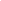 4. Чому треба розрізняти відмінювання власне кількісних і збірних числівників?5. У чому полягає відмінність у відмінюванні назв десятків і назв сотень?6. Коли вживання збірних числівників обов’язкове або бажане?Тема 1.4 Уживання форм займенниківПитання, що винесено на розгляд1. Питання про статус займенника в науковій літературі. 2. Поділ займенників на групи за значенням і парадигми їх відмінювання. 3. Словозміна числових займенників декілька, кілька, стільки, скільки. 4. Правопис складних займенників. 5. Особливості вживання зворотного і присвійних займенників у реченні.6. Особливості перекладу займенників з російської на українську мову.Тренувальні вправиВправа 98. Серед поданих слів виділіть займенники. Який-небудь, десь, якийсь, колись, щось, будь-які, будь-коли, коли-небудь, якось, дедалі, хто, той, тоді, чим-небудь, де-небудь, казна-хто, казна-де, хтозна-звідки, хтозна-що.Вправа 99. Визначте розряди займенників за значенням: котрий, чий, скільки, хто? що? який?, ніякий, ніхто, нічий, такий, той, усіх, собі, з ними, їхній, їх, моєї, до свого, чийого, чого, до не́ї, цьо́му, чийо́му (чиє́му, чиї́м), всьо́му (всім), всіля́кий, аби́кого, аби́ на яко́му, багатьома, сті́льки, від то́го, собі́, оце́й.Вправа 100. Поясніть, як утворилися подані займенники. Будь-хто, ніхто, чий-небудь, нікотрий, ніякий, котрий-небудь, ніщо, хто-небудь, нічий, щось, дехто, абихто, отакий-то, анічогісінько.Вправа 101. Розкриваючи дужки, напишіть подані нижче слова разом, через дефіс або окремо. (Ні)хто, ні(з)ким, ні(в)кого, (ні)що, ні(перед)чим, ні(на)чому, (ні)чий, (ні)чим, ні(від)чийого, (ні)який, (ні)якому, ні(на)якому, (ні)котрий, ні(з)котрим, ні(в)котрому, (ні)скільки, (а)(ні)скільки, (де)що, де(в)чому, не(аби)який, будь(до)чого, (казна)хто, казна(від)кого, казна(з)чим, хтозна(до)чого, хтозна(з)ким, (хтозна)кого, (казна)кому, на(де)кому.Вправа 102. Відредагуйте речення. 1. Коли Петренко познайомився зі Степаненком, він був уже начальником відділу. 2. Доповідачі говорили і про недоліки, і про досягнення. Це слід врахувати в подальшій роботі. 3. Степаненко В. П. не справився зі своїми обов’язками диспетчера. 4. Представник митниці наказав депутатові віддати свій паспорт. 5. Завтра ми надамо вам любу інформацію з питань, що належать до нашої компетенції. 6. Не виконали план окремі підприємства міста. 7. Запорізький маргариновий завод придбає всяку олію в любій кількості за договірними цінами. 8. Я працюю на другому підприємстві. 9. Стипендія – це грошова допомога, котра виплачується тим, що навчаються на денних відділеннях вузів і технікумів. 10. На даному етапі найбільш активна СДПУ(о) – це видно з тих акцій, які вони проводять.Вправа 103. Перекладіть слова й словосполучення українською мовою. Любой, дорогой, любимый, другой, второй, в одном и том же месте, один и тот же, в подобном случае, подобным образом, ни под каким видом, в другой раз. Вправа 104. Замініть займенникову форму на потрібну й утворіть словосполучення. Він, зошит; до; вона, на, іменини; без, будь-який, допомоги; у, той році; на, чий, боці; із, ця, подією; зі, свій, правилами; мій, день народження.Вправа 105. Випишіть нормативні форми. Сервісне обслуговування; перекладати статтю; хочу сказати наступне; перший примірник документа; реквізити розташовані в певній послідовності; відчуття обов’язку; на закінчення сказав; осінню відбувається традиційний книжковий ярмарок; я мрію здійснити навколосвітню подорож; навчання в школі закінчив в 2007році; вул. Академіка Лазаренка; Збройні Сили України; Ігореве військо; гамбурзький суд; шановний Ігоре Петровичу; випускники нашого інститута; Марині Чайці; послідовники Чорновіла; Валеріє Олегівно; Вічин підручник; більш талановитіші студенти; грушка солодша від яблука; два великих вікна; до чийого комп’ютера; сорок три канали; близько тисячу сорок кілометрів; замок з чотирьохстороннім закриванням; наприкінці восьмидесятих років ХІІ ст.; Генеральна Прокуратура України; альтруїзм; Олега Глуха.Вправа 106. Замість крапок поставте займенники всякий, кожний або будь-який. Визначте можливість синонімічної заміни займенників. 1. Ця платформа дозволяє проводити техогляд літаків за ... погодних умов. 2. У ... справі треба бути фахівцем. 3. У протоколі повинен розписатись ... екзаменатор. 4. ... музичний інструмент має свій неповторний голос. 5. Прошу Вас перевірити .. документ 6. ... предмет може стати ігровим знаряддям — м’яч, палиця, скакалка. 7. Позачергові збори скликаються на вимогу ... учасника підприємства. 8. ... вчитель повинен до 25.08 пройти медогляд. 9. Я можу виконувати ... доручення. 10. Без ... зусиль ти підготуєш цю доповідь. 11. ... відмовки вигадуєш, аби не прибирати. 12. ... вечора я дивлюсь «Останні новини». 13. Після закінчення курсів ви зможете пошити сукню ... фасону. 14. ... людина, подивившись на свій кулак, може отримати уявлення про розміри свого серця.Контрольні завданняВправа 107. Випишіть і виправте словосполучення із ненормативно вжитими формами займенників. У мойому конспекті, на нашім городі, до цеї дати, від тої точки, для цієї дівчини, у моєму зошиті, по кім плачемо, по чім пишемо, всего не осягнути, кождий знає, котрийсь вірить, цего завдання, твойого сина, з мого боку, у твойому записнику.Вправа 108. Поясніть помилки у вживанні займенників. Відредагуйте речення. 1. На п’ятому поверсі нашого універмагу ви можете придбати любий подарунок на всякий смак. 2. Мені здається, що він говорить одне, а думає зовсім друге. 3. У мене зараз зовсім другі проблеми. 4. Я можу у любий час розірвати цей контракт. 5. Всякий учень повинен пройти це тестування. 6. Я готовий купити оцю книжку за кожну ціну. 7. Ми готові співробітничати з усілякими підприємствами. 8. З усіх других питань рішення приймаються простою більшістю голосів, котрі беруть участь у зборах акціонерного товариства. 9. Завтра ми надамо вам любу інформацію з питань, котрі належать до нашої компетенції. 12. Права і обов’язки колективу виконуються всяким його членом однаковою мірою з другими. 13. За допомогою цього словника ви зможете перекласти кожний текст 14. Керівник виконує функції і несе обов’язки, що передбачені законодавством і другими актами, що поширюються на Підприємство. 15. Цей миючий засіб зберігається при всякій температурі. 16. Ринковий збір — це плата за торгові місця, котрий справляється з юридичних осіб і громадян, що реалізують сільськогосподарську і промислову продукцію та другі товари. 17. Товариші! Ми підвели підсумки роботи у тваринництві. Це сама головна, сама відповідальна і почесна робота (з проток.). 18. Відомо, що розтягування строків сівби – це значні втрати майбутнього врожаю. Та, на жаль, цього дотримуються не скрізь (з газ.) Вправа 109. Перекладіть текст українською мовою, при цьому зверніть увагу на займенникові форми.Хороший руководитель широко распахивает перед всеми свои  двери, будучи уверенным, что никто без должных оснований не рискнет переступить порог его кабинета.Для подчинённого начальник – не только распорядитель, но и помощник, и опекун. Политика начальника не должна вступать в противоречие с политикой сверху и инициативой снизу. Нужно уметь требовать без навязывания и помогать без навязчивости. И горе тому, кто служит лишь выразителем «чужих» интересов и проводником «чужих» идей.Социальные психологи отметили, что, когда две вышестоящие инстанции придерживаются одного стиля руководства, допускающего инициативу подчинённых, производительность труда и удовлетворённость его результатами  бывают обычно самыми высокими.Когда обе они применяют автократический стиль, производительность хотя и может быть большой, но удовлетворённость очень маленькая со всеми вытекающими из этого последствиями.                                                                       (З журналу)Вправа 110. Випишіть нормативні сполуки та слова. Лепцигська ярмарка; незважаючи на обставини; важкий путь; брав участь; командуючий дівізїі; за межою; дружнє ставлення; таки встигнув; відповідно з рішенням; побіліле обличчя; три випадка; узбецький ізюм; потерпіти неудачу; складати екзамени; згідно з планом; рішитися на вчинок; п’ятидесятилітній відвідувач; бібліотека ім. В. Короленка; захоплюючий фільм; багаточисельні порушення, річ йдеться про...; колишній директор клуба; два щільно зв’язані випадка; триколісний трактор; одержати високу оцінку; захистний іммунітет; семеро компьютеров; пам’ятний сувінір; самий найактивніший; завідувач кафедри; одержати перемогу; нечаянно помилитися; по місцю роботи; мішати спілкуватися; розплющити очі; крупне питання; четвероногий друг; об’явити приказ; не вистачить пороха; Андріє, зачекай!; сто два прилади; директорові департаменту; найздоровенніший; семистам вісімдесяти семи; Ми привітали його з п’ятидесятирічним ювілеєм і вручили вітальний адрес; Щиро вітаю Вас із Першим вересня; Через два дня ми отримали підтвердження; Видавати заробітну плату почнемо о дванадцятій годині; засвідчити підписом; пояснююча записка; заступник начальника відділа.Вправа 111. Перекладіть українською мовою. Бросается в глаза, что уже древние греки понимали, что вести хозяйство следует упорядочено, соблюдая действующие законы, следуя определенным правилам. Научные исследования согласно Альфреду Маршаллу должны строиться не в расчёте на практические цели, достижению которых они способствуют, а в соответствии с содержанием самого предмета, которому они посвящены. Они приняли ряд радикальных мероприятий, чтобы избежать эскалации конфликта. Этот человек занимает одну из важных должностей в нашем учреждении. Flatfy от ЛУН поможет выбрать и купить квартиру в кредит, рассрочку или ипотеку в г. Харьков на вторичном рынке жилья. Согласно действующему законодательству вы имеете право на бесплатный проезд в общественном транспорте. Результаты данного исследования не совпадают с общепринятыми в этой области науки. Мы должны включить данный вопрос в повестку дня и рассмотреть его наряду с другими, не менее важными задачами. Этот одиозный заведующий отделом, благодаря своему эпатажному поведению, сразу бросается в глаза. Сандро Боттичелли является ярким представителем Ренессанса; его перу принадлежат такие картины, как «Паллада и кентавр», «Мадонна с младенцем», «Рождение Венеры», а также ряд других широко известных произведений. Корь прошла у заместителя директора чрезвычайно быстро. Сделай вид, что ты хочешь им пойти навстречу в этом вопросе.Питання для самоконтролю1. У чому полягають особливості відмінювання займенників кожного розряду?2. Назвіть засоби вираження відмінкових значень займенників.3. Що таке прономіналізація? Наведіть приклади.4. Які семантичні та граматичні зрушення відбуваються при вживанні займенників у значенні інших частин мови?5. Назвіть основні правила правопису складних займенників.Завдання підсумкового тестового контролюІ. Завдання на встановлення однієї правильної відповіді.1. У якому рядку допущено помилку, пов’язану з уживанням іменника? А Досвідчений професор Олена Квасниця виступила з цікавою доповіддю; Б Із продажею майна доведеться почекати до осені; В Інженерові подарували квитки на поїзд із Харкова до Парижа.2. Позначте рядок правильно утворених відмінкових форм імен та прізвищ: А Ірині Бугі, Олександром Вітером, Ганною Калинчук, Валерієм Загайко; Б Антоніни Косович, Андрійові Дідуху, Остапом Чернихом, Аллі Дзик; В Олени Андрійців, Мирославом Грабом, Антоніною Сорохан, Геннадію Гудимі. 3. У якому реченні числівник ужито правильно? А Народився Богдан Хмельницький близько тисячу п’ятисот дев’яноста п’ятого року в Чигирині. Б Австралійське плем’я гранда має близько чотириста п’ятдесят жестів, серед яких є навіть такі, що висловлюють абстрактні поняття. В Наприкінці шістдесятих років інфраструктуру міжнародного туризму остаточно було відновлено. 4. У якому рядку всі слова в родовому відмінку однини мають закінчення -а(-я)? А паводок, вівторок, додаток, млин, ставок; Б курінь, баласт, студент, Ніл, памфлет; В крем, яр, гопак, стрибок, Крим; 5. У якому рядку правильно вказано форми орудного відмінка однини? А Ігорем, душею, Андрійом, кашею; Б товаришем, школярем, болем, путтю; В накипом, нежиттю, вежею, ріллям.6. У якому рядку вжито всі правильні форми ступенів порівняння? А дорожчий, менш досвідчений, більш відоміший; Б вищий, предобріший, найкумедніший; В щонайглибший, солодший, менш освічений.7. У якому рядку наведено лише змінювані іменники? А Гладких, зілля, авто, кіно, метро; Б Сочі, ембарго, Петренко Іван, Київ, Москва; В пальто, Віктор Пономарчук, Оксана Діброва, Ніцца.8. Знайдіть рядок, у якому порушено правило зв’язку іменника з числівником: А півтора кілометра, обидва хлопці, семеро курчат, п’ятьох тижнів; Б чотири з половиною гектари, семеро поросят, кільканадцять зошитів, одна третя кілометра; В три з половиною метра, семисот сорока двох учнів, п’ятистам вісімдесяти тижням.9. У якому рядку складні прикметники написано згідно з орфографічними правилами? А аграрно-промисловий, суспільно корисний, зернобобовий, внутрішньо-господарський, матеріально відповідальний; Б нижченаведений, низькорентабельний, фінансово-кредитний, матеріально-технічний, азотно-фосфорний; В жовто-блакитний, м'ясо-молочний, загальноосвітній, біло-сніжний, зовнішньоекономічний.10. У якому рядку всі словосполучення правильні? А далека путь, сильний нежить, високий насип, не одержав листа; Б два номери, не збудував будинок, загубив булавку, красиве намисто; В новий авто, вибач мені, сміятися з нього, не написав контрольної.11. У якому рядку всі словосполучення правильні? А два з половиною метри, у будь-якому магазині, не здав екзамену, сама ближча зупинка; Б три четвертих гектара, замовити напій, свій власний автопортрет, не зремонтував мотор; В півтори хвилини, освітлена кімната, освічена людина, обсяг виробництва, об’єм бочки.12. У якому рядку ненормативно вжито числівник? А один за одним; Б завдовжки два метри; В в сім годин.13. У якому рядку неправильно утворено складне слово? А трьохразове харчування; Б двохтисячний рік; В сімдесятирічний дідусь.14. У якому рядку правильно вказано форми родового відмінка множини? А арф, ванн, кілограм, боліт; Б облич, піддашь, чобіт, киян; В громадян, грузинів, вілл, саней.15. У якому рядку до складу всіх словосполучень входять якісні прикметники? А широкий степ, далека дорога, дорога людина, гарний вчинок, велика будівля; Б літній день, вечірні сутінки, морський вокзал, молочна каша, дерев’яна лава; В денне світло, пригірський район, столярна майстерня, волоський горіх, ясний день.16. У якому рядку всі кількісні числівники вжито у формі орудного відмінка? А двома, одним, трьома, чотирма, п’ятьма; Б одного, двох, трьох, чотирьох, п’ятьох; В однієї, п’яти, шести, шістьох, семи.17. У якому рядку правильно вказано форми родового відмінка однини? А листопада, листопаду, комплекту, коментарю; Б директора, тролейбуса, університета, фактора; В женця, болю, тюлі, насипу.18. Виділене слово виступає займенником у реченні: А Від одного удару дерево не падає. Б Одна ластівка не робить весни. В Одні очі і плачуть, і сміються.19. З’ясуйте, у якому рядку всі прикметники належать до м’якої групи: А заміжн…, безсторонн…й, зворотн…й; Б короткоши…й, дорожн…й, тотожн…й; В самотн…й, мужн…й, сінешн…й.20. У якому рядку всі іменники мають правильні відмінкові закінчення? А індексу, формуляру, тексту, грифу, терміну; Б документа, бланка, елемента, факса, заголовка; В шифру, підпису, коду, абзацу, реквізиту.21. У якому рядку всі слова написано правильно? А кисло-солодкий, матеріально-виробничий, вічнозелений, матеріально-забезпечений; Б психолого-педагогічний, темно-синій, суспільно-корисний, темно-синій; В жовтогарячий, військово-морський, приватновласницький, гостродефіцитний. 22. Укажіть рядок, у якому правильно утворено звертання: А викладачу Петро Івановичу, стороже Максиме, пане Косте, братику Андріє; Б ректоре Вакарчуку Миколо Сергійовичу, шановний Людвіге, моя Таню, Маріє Фомівно; В панно Інно, дідусю Ігорю, моя любове.23. З’ясуйте, у якому рядку допущено помилку в правописі числівникових форм: А сімдесятьох п’ятьох, п’ятдесяти восьми, сорока, шестистам п’ятдесяти трьом, сорок шостому; Б двадцятьох, сімом, шістсот сорока п’яти, одній цілій і двом п’ятим, сімомастами шістдесятьома трьома; В ста двадцятьом двом, обом, чотирьомстам, п’ятдесятьом двом, шістдесятьома.24. У якому рядку допущено помилку в правописі присвійних прикметників? А Маріїн, доччин, доньчин, Софіїн, Валин; Б Ольчин, Толин, Гальчин, Юлін, Лесин; В Танин, Тетянин, Олин, Ольжин, тітчин.25. У якому рядку правильно вказано форми родового відмінка множини? А весел, ван, бабів, грузинів; Б відкрить, сосон, сіл, макаронів; В беріз, повеней, курчат, шат.26. У якому рядку правильно поєднано іменники із числівниками? А два одесита, чотири листи; Б півтора тижня, тридцять три подарунки; В чотири корпуси, двадцять сім кілограм.27. Знайдіть рядок, у якому всі іменники правильно вжито у формі орудного відмінка: А президією, Іваном Паламарчуком, Сергієм Волошиним, Андрієм Петровим; Б сипом, філігранем, роялем, вуалем, шампунем; В фенхелем, тюлем, полином, розкішшю, фланеллю.28. У якому рядку правильно записані відмінкові форми числівників? А на семистах, шистидесятьох чотирьох, триста п’ятидесяти двох; Б двомастами сімдесятьома вісьмома, на дев’ятистах дев’яноста вісьмох; В дев’ятистами вісьмадесятьма шести, на тисячі ста сорока двух.29. Укажіть, у якому рядку форма кличного відмінка в усіх словах утворена правильно: А адвокате, дорогий друже, шановний колего, Семен Йосиповичу, Миколу Миколайовичу; Б голово зборів, пане директоре, шановний президенте компанії, високоповажний пане судде, громадо; В шановний пане доктор, професору, друже Василь, пані Оксана, добродій Яремчику. 30. У якому рядку допущено помилки у відмінкових формах прізвищ та імен? А Ільїним Євдокимом, Кузьменку Леонтієві, Удовенком Вікентієм, при Яковині Геннадію; Б Іванишиній Олені, Ковалем Ростиславом, Григорович Оксаною, Толстих В’ячеславом; В Литвиним Степаном, Грому Пилипа, на Колеснику Ігорові, Чебуркові В’ячеславу.Тести на встановлення відповідності1. Установіть відповідність між терміном та його дефініцієюТермін1 лексикологія2 синтаксис3 морфологія4 словотвірДефініціяА розділ граматики, що вивчає словосполучення та речення, їх будову, типи й об’єднання в надфразні одиниці, роль і значення частин мови та граматичних форм у реченні в синхронному й діахронному (історичному) аспектах;Б розділ мовознавства, що вивчає поділ слова на морфеми, вичленування морфів у слові, аломорфію морфеми, межі аломорфії, перетворення на морфеми, швах, спрощення, перерозклад у морфемі, ідентифікацію морфем;В розділ мовознавства, що вивчає словниковий склад мови;Г розділ мовознавчої науки, що вивчає структуру слів і способи їх творення; Д розділ граматики, що вивчає внутрішню граматичну будову слова і граматичні класи слів.2. Установіть відповідність між відміною та словом.Відміна1 І відміна2 ІІ відміна3 ІІІ відміна4 ІV відмінаСловоА ступіньБ папоротьВ рілля Г таксіД ім’я3. Установіть відповідність між терміном та дефініцією.Термін1 прикметник2 частка3 вигук4 прийменникДефініціяА незмінювана особлива частина мови, яка виражає почуття, волевиявлення мовця, не називаючи їхБ службова частина мови, яка разом з відмінковими закінченнями іменників, займенників і числівників виражає відношення між словами в реченніВ самостійна частина мови, що виражає ознаку предмета, граматично виявлену в категоріях роду, числа і відмінкаГ це службова частина мови, яка служить для зв’язку однорідних членів речення та частин складного реченняД службова частина мови, яка надає слову чи реченню додаткових відтінків або служить для творення деяких граматичних форм і нових слів4. Установіть відповідність між терміном та дефініцією.Термін1 субстантивація2 нумералізація3 ад’єктивація 4 прономіналізаціяДефініціяА вид конверсії (різновиду транспозиції), що полягає у переході слів з іншої частини мови у прикметникБ вид конверсії, що полягає у переході окремих прислівників та іменників у числівникВ вид конверсії, що полягає в переході слів з інших іменних частин мови до класу займенниківГ перехід інших частин мови в частку, тобто набуття функцій та категоріального значення частки (додаткова семантика).Д вид конверсії, що полягає в переході слів (словоформ) з інших частин мови до класу іменників5. Установіть відповідність між терміном та дефініцією.Термін1 присвійні прикметники2 морфологічна категорія3 ступені порівняння4 словозмінаДефініціяА словозмінна категорія прикметників і прислівників, у якій виявляється здатність вияву ознаки шляхом співвідносної характеристикиБ лексико-граматична категорія якісних прикметників і якісно-означальних прислівників, яка означає інтенсивність вияву ознаки в предметі без порівняння її з такою самою ознакою в іншому предметіВ лексико-граматичний розряд прикметників, які передають ознаку предмета як належну живій істоті – людині або рідше – твариніГ творення всіх можливих граматичних форм слова, що виражають його відношення до інших слів у словосполученні й реченні, але при цьому не змінюють його лексичного значенняД узагальнена характеристика певного розряду слів, яка проявляється в системі протиставлених один одному рядів граматичних форм з однорідним граматичним значенням6. Установіть відповідність між терміном та дефініцією.Термін1 категорія числа2 категорія відмінка3 категорія особи4 категорія родуДефініціяА граматична категорія дієслова, якою передається взаємовідношення суб’єкта й об’єкта в процесі виконання діїБ граматична категорія іменних частин мови, яка виражає їхні синтаксичні зв’язки та семантико-синтаксичні відношення до інших слів у реченніВ несловозмінна граматична категорія, що є однією з морфологічних ознак іменника; полягає у поділі іменників на класиГ лексико-граматична категорія особових займенників, яка виражається окремими словамиД граматична категорія, властива іменникові, прикметникові, дієслову, яка виражає інформацію про кількість предметів7. Установіть відповідність між відміною та іменниками, що належать до неї.Відміна1 перша відміна2 друга відміна3 третя відміна4 четверта відмінаІменникиА належать іменники чоловічого роду без закінчення (з основою на приголосний), а також із закінченням -о в називному відмінку однини; іменники середнього роду із закінченнями -о, -я ,-е в називному відмінку однини (крім тих, у яких при відмінюванні з’являються суфікси -ат-, -ят-, -ен-)Б належать іменники жіночого роду з нульовим закінченням, а також іменник мати.В належать іменники середнього роду, що в називному відмінку однини мають закінчення -а (-я),а при відмінюванні з’являються суфікси -ат-, -ят-, -ен-Г до цієї відміни належать іменники, що мають форму лише множини, а також субстантивовані іменникиД до цієї відміни належать іменники жіночого, чоловічого й спільного роду, що в називному відмінку однини мають закінчення -а, -я8. Установіть відповідність між виділеним словом у реченні та його частиномовною належністюСлово, виділене в реченні1 Мені наче сниться: хтось хитає мене у колисці, а місяць сміється наді мною тихесенько.2 На сонячному пагорбі, неподалік уже давним-давно запустілого старовинного маєтку, стоїть школа, мурована з червоної вогнетривкої цегли. 3 Є ланцюги, що їх не можна рвать, немов у тілі вен або артерій.4 Фрукти й овочі сьогодні містять менше вітамінів і мінералів, ніж містили п’ятдесят років тому.Частина мовиА займенникБ часткаВ сполучникГ прислівникД прийменник9. До якої групи за лексичним значенням належать наведені іменники?Значення1 назви опредмеченої дії2 назви опредмеченої ознаки3 назви осіб4 назви речейІменникиА екран, ліжкоБ доброта, синяваВ ремонт, стрілянинаГ жук, ведмідьД лікар, бабуся10. Установіть відповідність між іменником та його родовою належністюІменник1 пальто2 памперо3 ладо4 саляміРідА чоловічий, жіночий, середнійБ середнійВ чоловічийГ жіночийД не має категорії роду, тому що вживається тільки в множиніТести, відповіді на які передбачають тільки два варіанти – «так» чи «ні»1. Іменники в українській мові поділяються на відміни за ознакою належності до істот чи неістот.2. Іменники в сполученні із дробовими числівниками вживаються в називному відмінку множини.3. Морфологічне засвоєння іншомовних слів полягає зокрема в написанні їх літерами української абетки.4. Числівники нуль, тисяча, мільйон, мільярд відмінюються як кількісні числівники.5. В українській мові до жодної з відмін не входять іменники жіночого роду з нульовим закінченням у називному відмінку однини, множинні іменники.6. Атрибутивні займенники змінюються за відмінками, родами і числами.7. Ступені порівняння утворюються від якісних прикметників.8. Іменники в сполученні з числівниками два, три, чотири вживаються в називному відмінку множини.9. Категорії роду не мають іменники, що вживаються тільки в множині.10. Більшість числівників змінюється за відмінками.Тести з кількома правильними відповідями1. У яких рядках правильно узгоджено прикметники з іменниками у формі роду?А новий щабель, високий ступінь, університетська філія.Б акційний розпродаж, електронне табло, п’ята авеню.В справедливий рефері, Рівненська АЕС, вища степінь.Г сильна нежить, новий тунель, економічна криза.Д головний біль, далекий Сибір, мильний шампунь.2. У яких рядках подано правильні форми родового відмінка однини іменників?А підручника, поверху, мільйона, Відня. Б грама, інституту, радіуса, телефону.В урагану, автомобіля, випадка, театру.Г товару, департаменту, Парижа, долара.Д гуртожитка, трамваю, правописа.3. У яких рядках в усіх словах подано правильні форми кличного відмінка іменників?А Ігоре Петровиче, пане директор, пане директоре.Б Зоряно Йосипівно, пані викладач, Андрію.В Геннадію Леонідовичу, Володю, Настю.Г колего Ващишин, Ігор Петрович, пан професор.Д шановний Михайле Васильовичу, вельми поважний пане міністре, Лесю.4. У яких рядках подано всі правильні форми найвищого ступеня порівняння прикметників?А якнайвужчий, самий найближчий, найменш привабливий.Б найбільш нижчий, ультрасерйозний, найменш рухливий.В найбільш могутній, якнайдобріший, щонайважливіший.Г найефективний, найбільший, найдужчий.Д товщий, дорожчий, менш ефективний.5. У яких рядках правильно вжито всі відмінкові форми числівників?А Р.в. шестисот вісімдесятьох сімох, сорока семи, двохсот сімдесяти двох.Б Д.в. трьомстам дев’яноста двом, сто двом, сто двадцять першому.В О.в. восьмистами п’ятдесятьма сімома, сорока чотирма, дев’яноста вісьма.Г М.в. на чотирьохстах шістдесяти, на п’ятдесятьох двох, у ста сорока семи.Д О.в. семистами дев’яноста чотирма, півтораста кілометрами, двома цілими сьома десятими.6. У яких рядках усі іменники правильно узгоджено з числівниками?А два примірники, чотири громадянина, дві третіх розчину.Б двадцять три корпуси, чотири номери, два з половиною місяця.В три гектара, два грузини, півтора параграфа.Г сто два прилади, чотири телефони, із сьомим лютого.Д два грами, три болгарини, двадцять два викладача.7. До спільного роду належать усі іменники рядків:А незграба, добряга, гайдамака, базіка Б молодчина, капризуха, нероба, бездара В нехлюя, базіка, непосида, неотеса Г сердега, нерівня, стиляга, босячня Д роботяга, задирака, жирафа, сирота 8. Форми однини та множини мають усі іменники рядків: А дзеркало, знання, дерево, базікаБ круча, мати, острів, програма В слово, річка, листя, селище Г ім'я, село, коріння, озеро Д будинок, музика, далина, дорога 9. Літеру е (є) мають у закінченні орудного відмінка всі іменники рядків: А кухар, Ігор, єгер, ячмінь Б стиль, майстер, хабар, чиж В пластир, рій, плече, слюсар Г калач, кущ, кальмар, слухачД лікар, газетяр, пустир, цар 10. Правильними є всі відмінкові форми числівників у рядках:А сто вісімдесят сьомого, двомастами п’ятдесятьма двома Б шістдесяти семи, вісьма, шестисот, дванадцятий В трьомастами дев’яноста шістьма, сіми, одна третя Г сімдесятьма двома, двох тисячі другий, дев’яноста шостогоД восьмидесяти перший, у тисячу дев’ятсот п’ятому році, десятьох Модуль 2. ПрислівникПитання, що винесено на розгляд1. Визначення розряду прислівника за значенням. Способи творення прислівника. Походження прислівника.2. Розмежування прислівника та прикметника на –о, -е.3. Утворення ступенів порівняння прислівника.4. Правопис прислівників. Творення прислівників. Переклад прислівників з російської мови на українську.Тренувальні вправиВправа 112. З’ясуйте, як утворилися прислівники. Весело, збоку, по-дитячому, близько, смерком, по-твоєму, вглиб, щиро, по-новому, по-перше, учетверо, пошепки, мовчки, чесно, рясно, назустріч, наполовину, вволю, по-нашому, ясно, швидко, знизу, здаля, жартома, по-своєму, криво, насилу, хвилююче, крадькома, по-друге, вдвоє, по-моєму, тихо, гуртом, поволі, потім, надалі, згори, будь-що-будь, захоплено, обережно, всмак, знадвору, спершу, повсюди, мимоволі, насамперед, аніскільки, дотепер, аніяк, щонайбільше, доверху, спідлоба.Вправа 113. Від наведених прикметників утворіть прислівники й запишіть їх у формах ступенів порівняння. Далекий, вузький, широкий, поганий, радісний, тяжкий, гіркий, сумний, дужий, довгий, легкий, добрий, рідкий, частий, близький, м’який, синій, охайний.Вправа 114. Випишіть нормативні форми прислівників. Відтепер, на бік, по-маленьку, абияк, дарма що, на жаль, надиво, до вподоби, вряди-годи, під час, по-троє, один-одним, сама-самотою, кінець кінцем, у цілому, на двоє, вдруге, заодно, якнайкраще, раз у раз, раз по раз, таким чином, більш-менш, коли-не-коли, пліч-о-пліч, на-гора, ні світ ні зоря, зроду-віку, мимохідь, де-не-де, по-сусідському, десь то, так то, сам-на-сам, один-по-одному, до сита, мимохідь, без кінця краю, кінець-кінцем, будь що будь, по-двоє, навшпиньки, насамперед, завидна, до пізна, по-можливості, з усіх усюд.Вправа 115. Перекладіть текст українською мовою. Кое-как вырвавшись из густых ветвей, отдыхает перед новой дорогой стареющий месяц, расположившись на верхушках прибрежных кустов. Набравшись сил, он стал подниматься выше, выше. От натуги сгорбился и так надул живот, что явственно обозначился круг. Звезды засверкали ярче, и на земле стало светлее. Трава, слегка посеребренная морозом, увеличила отражение потоков света. Большая Медведица подставила свой огромный ковш для падающих звезд, и он быстро начал наполняться ими. Вот через какое-то время ковш стал переворачиваться от тяжести. Ручка оказалась внизу, ковшик приподнялся, и звезды посыпались, покатились по небесному простору, сбиваясь, как белые козочки, в табунки. А самое большое стадо скопилось в огромной долине далекого пространства, где легкая беловатая пыль нависла по краям. Вот почему это место называется Млечным путем. Небо еще больше заблестело. Горизонт расширился. Раскрылась запланетная бездна.(Ф.Нестеров)Вправа 116. Утворіть синтетичну та аналітичну форму ступенів порівняння від прислівників. Поясніть, чому не всі з них ступенюються.Довго, навмисне, раптово, низько, дорого, красиво, вчора, безмежно, гаряче, назустріч, надворі, високо, раз по раз.Вправа 117. Визначте, якими частинами мови є виділені слова, напишіть їх разом чи окремо. Перекладіть усі пари виразів українською мовою, порівняйте їх в обох мовах. (В) начале диссертации – (в) начале он говорил о делах; (в) разрез на пальце попала инфекция –действовать (в) разрез с чьим-либо мнением; во время лекции – (во) время вернуться; хранить что-либо (в) тайне – действовать (в) тайне; верить (в) правду – он (в) правду не знал, что сказать; надеть что-то (на) голову – разбить врага (на) голову; отдать туфли (в) растяжку – говорить медленно, (в) растяжку, идти (на) смерть – (на) смерть испугаться; прийти (в) пору – сапоги (в) пору; убежден (в) праве на что-либо – он (в) праве так поступить; (на) конец палки повесить что-либо – он (на) конец пришёл; (на) век минувший нечего пенять – расстаться (на) век.Вправа 118. Доберіть до кожного з наведених фразеологізмів прислівники-синоніми. Порівняйте емоційно-експресивне забарвлення висловів. Як рукою подати; як сніг на голову; час від часу, ні світ ні зоря; хоч в око стрельни; п’яте через десяте; як з гуся вода; як піску морського; у чорта на куличках; ні за цапову душу; яблуку ніде впасти; коло самого носа; море по коліна; де Макар телят не пас; кіт наплакав; із заячий хвіст; і оком не мигнути; і оком не моргнеш; як з неба впасти; як рак свисне.Вправа 119. Випишіть нормативні сполуки: заробітньої плати, зарплатня, смачна консерва, нового пластиря, шановний Олегу Ігорьовичу, запалення легенів, старовинні меблі, немає чобіт, на засіданні ухвалили наступне, поїхати до Тернополю, нове приладдя, двадцять чотири місяці, чотири болгарини, Жа́на-Жа́ка Руссо, на А́дам-стрі́т, заява на ім’я Снігурá Ігоря Анатолійовича, листуватися з Ковалéвим Іллею Хомичем, зворотньої адреси, прийти о пів на сьому, працювати згідно з інструкцією, на сьогоднішній день ми співпрацюємо з кількома корпораціями, відкрити кватирку, двохденна конференція, були присутні двадцять троє представників, двохатомна молекула, україномовна людина, навчати математиці, завідувач відділу, три з половиною мандарина, за п’ятнадцять одинадцята, у тисячу дев’ятсот сімнадцятому році, довга перерва, люблячий вас Іван Генріхович, постійно діюча комісія, знущатися з народу, завідувач кафедрою, вибачати брата, перебувати на Україні, при виконанні обов’язків, надіслати за адресою, найгарніший салон, працювати з восьмистами організаціями, близько п’ятиста відсотків, надати довідку Діброва Марині, у зимовому пальті, придбання нового авта, деканка факультету, привітати з п’ятидесятиліттям; академіку Ілле Васильовичу; менш оптимальніший; на попереднім з’їзді; у тому місяці; Сербином Андрієм; Родом із села Муровані Кирилиці; чийого сміття найбільше на вулицях; нами запропоновано; кепкував над ним; план буде узгодженим.Контрольні завданняВправа 120. Поставте наголос у прислівниках. Мовчазно, голосно, завидна, зозла, заново, допізна, валом, дотла, гаряче, навзнак, потайки, учотирьох, надвоє, ніде, досита, близько, дешево, навкруги, пліч-о-пліч.Вправа 121. Визначте розряди прислівників за значенням. Перекладіть їх українською мовою. Вдвое, вдребезги, верхом, вприпрыжку, вручную, всегда, всюду, высоковато, где-нибудь, градом, давненько, давным-давно, дома, ежедневно, здесь, красиво, кругом, кувырком, лучше, наизусть, напоказ, неспроста, очень, покорнейше, по-летнему, по-лисьи, сгоряча, сдуру, сегодня, слева, слишком, со зла, там, тотчас, утром, чуть-чуть, ярко, плечом к плечу, с глазу на глаз, лицо в лицо, от края до края, с ноги на ногу, из конца в конец, с боку на бок, лежа, молча, не глядя, немедля.Вправа 122. Запишіть прислівники (прислівникові сполуки) разом, окремо або через дефіс. Без/відома, по/можливості, на/пам’ять, по/середині, де/небудь, в/міру, до/побачення, неждано/негадано, на/ходу, в/низу, кінець/кінцем, де/не/де, за/багато, перед/усім, по/українському, по/двоє, по/перше, по/одному, в/основному, більш/менш, врешті/решт, не/сьогодні/завтра, по/моєму, по/третє, до/речі, на/перед, по/декуди, поза/торік, до/вподоби, раз/у/раз, раз/по/раз, по/всюди, на/багато, до/тепер, за/діда/прадіда, день/у/день, сам/на/сам, в/цілому, на/диво, без/черги, до/недавна, на/мить, по/змозі, по/суті, без/перестанку, на/силу, по/нашому, до/пізна, чим/скоріш, з/роду/віку, до/незмоги, по/їхньому, по/правді, на/жаль, час/від/часу, по/двоє, на/восьмеро, по/суті, з/середини, на/зустріч, на/зустріч з, з/року/в/рік, ледве/ледве, по/господарськи, хоч/не/хоч, від/давна, мимо/волі, без/жалю, як/треба, по/всякому, до/купи, всього/на/всього, все/одно, на/прощання, в/обмін, у/перше, в/нічию, без/сумніву, до/верху, до/низу, по/товариськи, без/мети, по/справжньому, один/на/один, крок/за/кроком, де/факто, будь/де.Вправа 123. Перекладіть українською. 1. Наиболее распространенными ошибками в произношении, мешающими чистоте языка, являются неправильные ударения, неоправданное «аканье», мягкие согласные звуки. 2. Чтобы осуществлять контроль над акционерами, органы государственного управления необязательно должны владеть 50% акций. 3. Самыми открытыми для контроля как со стороны государства, так и общества являются корпорации, имеющие форму акционерных обществ. 4. Изъяты из финансового оборота следующие купюры: десятитысячные, двадцатитысячные. 5. Наша компания прошла сертификацию согласно регламенту таможенного союза. 6. Высказывания в социальных сетях и корпоративных чатах также имеют свойство мгновенно бросаться начальнику в глаза. 7. Несмотря на заверения отдельных личностей, большинство людей делает свою работу не любя, скажем, просто для видимости. 8. Двадцать один респондент выразил умеренные взгляды на данную проблему. 9. Большинство сотрудников приняли участие в данной учредительной конференции. 10. Директор с заведующим отделом подняли пару существенных вопросов на собрании. 11. Мы тщательно следим за достоверностью информации, чтобы вы могли снять квартиру без лишних усилий. 12. Согласование проекта приказа проводят структурное подразделение или лицо, которые готовили проект приказа. Питання для самоконтролю1. З’ясуйте морфологічні ознаки та синтаксичну роль прислівника.2. На які семантичні розряди поділяються прислівники?3. Від яких за розрядом прислівників творяться ступені порівняння?4. Назвіть основні типи адвербіалізації.5. З’ясуйте основні способи творення прислівників у сучасній українській мові.6. Назвіть основні правила написання складних прислівників.Завдання підсумкового тестового  контролю1. У якому рядку всі слова треба писати окремо? А без/відома, до/речі, по/двоє, по/латині, по/сусідству;Б без/сумніву, казна/з/ким, будь/ласка, на/самоті, на/сторожі;В суспільно/необхідний, до/побачення, суспільно/політичний, раз/у/раз; Г по/троє, на/диво, над/силу, у/стократ, в/цілому, до/запитання.2. У якому рядку всі прислівники треба писати через дефіс?А по/малу, по/всюди, на/завтра, ледве/ледве; Б сама/самотою, мало/помалу, десь/інде, геть/чисто; В якось/то, як/от, без кінця/краю, з усіх/усюд, з діда/прадіда; Г не сьогодні/завтра, де/небудь, по/перше, отак/то, повік/віки.3. У якому рядку всі прислівники треба писати разом? А чим/раз, від/сьогодні, на/ура, рік/у/рік; Б в/двох, як/треба, по/всюди, до/побачення; В де/інде на/сухо, в/останнє, в/смак; Г по/близу, до/вкола, на/показ, до/тла, на/поруки.4. Через дефіс пишуться всі слова в рядку: А пліч/о/пліч, з давніх/давен, день/у/день, по/латині; Б на/гора, коли/не/коли, без кінця/краю, де/небудь; В віч/на/віч, по/простому, сам/на/сам, хтозна/коли; Г ледве/ледве, по/праву, по/друге, як/не/як.5. Разом треба писати всі прислівники рядка: А в/цілому, в/плав, по/біч, на/рівні; Б в/міру, на/видноті, на/силу, в/головному; В в/ранці, в/рівні, від/давна, по/малу; Г на/певне, /на/відмінно, на/весну, над/силу.6. У якому рядку всі слова треба писати окремо? А на/прощання, на/славу, з/дня/на/день, до/побачення, будь/ласка; Б на/диво, від/сьогодні, до/вподоби, до/тла, до/щенту; В на/око, на/щастя, на/добраніч, на/світанку, на/гора;Г на/віки/вічні, у/вигляді, у/поміч, під/боком, на/споді.7. Через дефіс пишуться всі слова в рядку: А по/нашому, в/нічию, ледве/ледве, сяк/так; Б з/рештою, врешті/решт, хтозна/куди, вряди/годи; В мало/помалу, віч/на/віч, десь/інколи, по/латині; Г по/двоє, по/друге, по/третє, по/сучасному.8. У якому з поданих прислівників неправильно поставлено наголос (наголошений звук підкреслено)? А гаряче; Б разом; В воднораз; Г навхрест.9. Разом треба писати всі прислівники рядка: А без/вісти, в/серйоз, до/речі, на/вскіс; Б у/розтіч, від/давна, без/перестанку, у/брід; В за/багато, до/вкруги, до/вподоби, на/впростець; Г по/двоє, по/декуди, на/весні, у/досвіта.10. У якому рядку всі прислівники написані правильно?А нашвидкуруч, деколи, по щирості, кінець-кінцем, віч-на-віч;Б по-шестеро, по-друге, втретє, один-одним;В геть-чисто, по-сусідськи, ні світ ні зоря, поки що;Г як треба, надвоє, почому, змаху, уміру.11. Правильно наголошено прислівник у рядку ((наголошений звук підкреслено):А стократ;Б заодно;В набік;Г звисока.12. Правильно утворено ступені порівняння від усіх прислівників рядка:А швидше, поганіше;Б гарніше, зеленуватіше;В розумніше, краще;Г ваще, швидше.Модуль 3. Дієслово, його граматичні категорії та форми Питання, що винесено на розгляд1. Значення, морфологічні ознаки, синтаксична роль. 2. Форми дієслова: дієвідмінювані, відмінювані (дієприкметник) і незмінні (інфінітив, дієприслівник, форми на -но, -то). 3. Часи, способи дієслова. 4. Творення форм умовного та наказового способів дієслів. 5. Словозміна дієслів.6. Творення й уживання дієприкметника та дієприслівника. 7. Особливості використання дієслівних форм у ділових паперах. Тренувальні вправиВправа 124. Відредагуйте речення, знайдіть порушення у вживанні дієслівних форм. 1. Давайте почнемо збори колективу. 2. Я хочу вибачитися, я завдав вам стільки клопоту. 3. Робота аналізується за слідуючими вимогами. 4. Замовляючи книги у видавництві «Байда», вони вам коштуватимуть на 30 % дешевше. 5. На Вінниччині боряться з наслідками циклону, який приніс снігопади. 6. З міркувань безпеки ми не надаємо телефонну підтримку, якщо користувачі не можуть ввійти в обліковий запис. 7. Мікробіоклітинний відбілюючий крем для обличчя запобігає появи темних плям на шкірі обличчя і освітлює вже існуючі. 8. На сьогодні в Україні діють біля двох тисяч сімсот туристичних фірм, маючих державну ліцензію. 9. Телефонні вандали ніяк не заспокоються. 10. Починаючи з тисячу дев’ятисот дев’яноста четвертого року, Радою директорів Світового банку для України було затверджено проєктів на загальну суму позик більше дві цілих дві десятих мілліардів доларів. 11. Але повернемось до сьогодення. 12. Дякую всіх за те, що прийняли участь у сьогоднішньому міроприємстві. 13. Більшість депутатів не підтримали цієї кандидатури. 14. Давайте привітаєм нашу гостю.Вправа 125. Визначте вид дієслів, способи їхнього творення. Впливати – вплинути, переконувати – переконати, шукати – знайти, брати – узяти, киснути – скиснути, надихати – надихнути, перечитувати – перечитати, співати – заспівати, допомагати – допомогти, витікати – витекти, засипати – засипати, скидати – скидати, вирубати – вирубати.Вправа 126. З наведених слів випишіть видові пари дієслів: учити, довчити, завчати, перевчати, привчати, вивчити, завчити, перевчити, привчити, навчити; рости, дорости, зарости, підрости, зростати, підростати, зрости, заростати, врости.Вправа 127. Серед поданих дієслів знайдіть одновидові дієслова: долітати, відходити, розвеселитися, світати, брати, полежати, виконати, готувати, весніти, завітати.Вправа 128. З’ясуйте, між якими компонентами словотвірних ланцюжків існує видова кореляція. Обґрунтуйте свою відповідь. Бути – забути – забувати; їхати – виїхати – виїжджати; летіти – перелетіти – перелітати; лити – підлити – підливати; готувати – заготувати – заготовляти; гадати – нагадати – нагадувати; твердити – затвердити – затверджувати; єднати – з’єднати – з’єднувати; читати – прочитати – прочитувати; лити – налити – наливати; летіти – прилетіти – прилітати.Вправа 129. З наведених слів випишіть видові пари дієслів: читати, дочитати, прочитати, дочитати, перечитувати, підчитати, зачитати, підчитувати, зачитувати; бігти, прибігти, підбігати, бігати, добігти, забігти, добігати, вбігати, вбігти, прибігати, підбігти. Вправа 130. Знайдіть помилки в дієслівному керуванні, відредагуйте речення. У профтехучилищі учні вчаться гончарній справі. Дякую вас за цю послугу. Студенти поважають і пишаються своїм професором. Ми обурюємося на тих, хто нехтує розумні поради. Г. Сковорода протиставляє себе з такими людьми, що заради вигоди ладні запродати свою честь. Конференція засвідчила про великий інтерес науковців до проблеми енергоощадності.Вправа 131. Відредагуйте речення. Як би там не було, але ми все ж таки попали в тупик. Не треба нас кормити завтраками, краще було б, якби ви змінили відношення до оточуючих. Треба приводити приклади фізичних вправ відповідно вимогам Міністерства охорони здоров’я України. Коли доктор мені зробив прививку, то зменшилася різка біль в області живота. Я не настоюю на терміновому лікуванні, але й затягувати його не раджу. Сердечний приступ, ушиб коліна, воспаління льогких – зараз це самі розповсюджені хвороби. Ви праві: з точки зору гуманності в цій картині все добре, але пів століття тому назад її суспільство не сприйняло б. Не звертати увагу на помилки, що зустрічаються в тексті (а їх там більше сорока!), не можна. Розкрийте альбом і в якості митця оцініть вартість вміщених до нього живописних робіт. Вибачаюсь. Котра зараз година? Передайте ці два документа Старко Тарасу Анатолійовичу. На протязі операційного дня з 10-ти до 17-ти годин Департамент монетарної політики може змінювати свої заявки по купівлі-продажу державних цінних паперів. До акту перевірки можуть додаватися документи або їхні копії, які свідчуть про факти порушень. З тисячу дев’ятисот дев’яноста другого року частка США в іноземних інвестиціях в економіку України скоротилася з двадцять відсотків до шістнадцять цілих чотири десятих відсотку, частка Німеччини – з двадцять відсотків до шість цілих дві десятих відсотку.Вправа 132. Випишіть і виправте словосполучення, побудовані неправильно. Одержувати лист, не одержати знижки, не передплатити журнал, слухати лекцію, не накреслити план, випити воду, не знайти підтримку, вивчити формулу, не вивчити правил, не надіслати телеграму, відрізати хліба, не написати заяву, не перекласти статті, не скласти іспит.Вправа 133. Утворіть від поданих дієслів форми 2-ї особи однини та 3-ї особи множини теперішнього часу або майбутнього часу дійсного способу. Боротися, сміятися, сипати, нівечити, дихати, бурмотати, бурмотіти, гоїти, клеїти, водити, цокотіти, цокотати, гнати, молоти, хотіти, ревіти, сопіти, гудіти, краяти, кроїти, бігти, пилососити.Вправа 134. Від поданих слів утворіть усі можливі форми наказового способу. Зробити, сказати, говорити, іти, повідомляти, почати, шукати, знайти, переписати, переписувати, зберегти, зберігати.Вправа 135. У поданих реченнях знайдіть дієслова активного, пасивного й зворотно-середнього стану. 1. Дума-квітонька русява омивається дощем. 2. Серпень з вереснем схрестили довгі шпаги несмертельні. 3. Обсипався яблуневий цвіт: і стежки засипав, і доріжки. 4. Нові пісні, новим потоком на тій хвилюються землі, де ручаєм лились широким скарги, печалі та жалі. 5. Не пишеться, а думається тільки, сміється в очі осінь багрецем. 6. Усе міняється, оновлюється, рветься, замулюється мулом, порохом береться – і знов зеленим з-під землі встає.Вправа 136. Підкресліть речення, що містять пасивні конструкції. 1. Тема дисертації затверджена Науковою координаційною радою НАН України. 2. У цій главі пропонується проєкт Національного корпусу української мови відповідно до встановлених раніше етапів. 3. У їхніх працях уперше в україністиці викладено теорію морфології та сформульовано сутність основних її наукових понять. 4. Кожне окреме висловлювання мовця в діалозі (окреме речення чи кілька речень) називають реплікою. 5. Результати дослідження неодноразово використовувались дисертанткою під час проведення практичних занять. 6. Термінологія, як правило, однозначно розуміється фахівцями в даній галузі. 7. Не виокремлюють епістолярного стилю деякі сучасні українські мовознавці. 8. Класифікація будується на особливостях асоціативного характеру мислення. 9. Найголовнішу вимогу до розмовно-побутового мовлення іноді свідомо порушують з певною комунікативною метою. 10. Учені в галузі кримінального процесу і криміналістики розрізняють зовнішню і внутрішню оцінку висновку експерта. 11. Має значення також те, коли, кому, з якою метою пишеться приватний лист. 12. Експресивні відтінки мовлення не завжди чітко розмежовуються. 13. Ознаки оцінюються з позицій їх індивідуальності, стійкості, достатності для певного висновку. 14. За основу моделі взято модель елементарних кілець, що була запропонована Долем. 15. Номінативні речення виділені вченими в окремий розряд речень порівняно недавно, в кінці ХІХ ст. 16. У ХІХ ст. в основу досліджень синтаксичних явищ ученими було покладено різні методи. 17. У Біблії зібрано різні за часом написання, мовою і змістом твори. Вправа 137. Випишіть правильні дієслівні форми: застелеш, віїть, волочеш, хроплять, полюбляють, гуркотиш, свищеш, ятрють, перемагаїш, біжуть, переможімо, вірьмо, писатемемо, засохнув, дасте, доповідять, просе, біжим, сукаєш, колишеш, нехай спить, хай підкресле, ставьте, їжмо, доповідай, сидя, повідати, допомага, я виконав був, завтра відпочиватемемо, давайте проголосуємо, за це треба вибачитися, збиранний.Вправа 138. Визначте формотворчі засоби, за допомогою яких утворюються дієслівні форми пасивного й зворотно-середнього стану. Виконуватися, умиватися, одягатися, купатися, готуватися, познайомитися, зустрітися, схилитися, битися, малюватися, цементуватися, нестися, листуватися, боятися, сміятися, дертися.Вправа 139. Поясніть, яким способом і за допомогою яких засобів утворено записані нижче безособові дієслова. Вечоріти, лежатися, хотітися, таланити, дощити, фортунити, щастити, вестися, розвиднятися, сидітися, працюватися.Вправа 140. Розподіліть зворотні дієслова на групи за значенням. Листуватися з другом, лаштуватися в похід, кішка дряпається, хліб кришиться, готуватися до зими, вітатися з учителем, милуватися краєвидом, тканина рветься, сердитися на сусіда, дівчина фарбується, лоза гнеться, батько зажурився, купатися в морі, спілкуватися з товаришкою, берези схилилися, віск топиться, кропива жалиться.Вправа 141. Поставте наголос у дієсловах. Беремо, була, було, везти, вести, висіти, вжалити, взяла, відстояти, найдемо, вскочити, закінчити, ідемо, кидати, ллємо, люблю, напишу, ненавидіти, нести, округлити, пасти, пишу, підводити, повземо, посидіти, постояти, прослизнути, роблю, сердити, спустошити, стерпіти, черпати.Вправа 142. Випишіть правильні дієслівні форми. Мерзнув, склеєте, повімо, ходім, гуркотиш, соплять, ідіте, бажай, стругаю, пру, плескаю, знатемеш, пробачімо, заважмо, послухай-бо, ходімте, їжмо, хай пробачуть, поспішаєш, сижу, буяють, доють.Вправа 143. Перекладіть словосполучення українською мовою. Поставте дієслова у формі 2-ої особи множини наказового способу. Наложить штраф, вызвать по служебным делам, обрисовать способы исследования, появиться вовремя, принять к сведению, объявить выговор, выплатить пособие, начать в 10.00, объяснить поступок, прийти к началу, рассказать подробно, пересесть на другое место, выучить норвежский язык, отправить по почте, отправиться в командировку, быть рядом, сообщить немедленно, перевести на конкретный счет, перевести с немецкого языка.Вправа 144. Випишіть правильні слова та сполуки. Констатувати, Сидіра, Чорновола, півтора місяці, півтора року, виступило 23 депутата, за нашими підрахунками, більш миліший, сімдесятикілометрова відстань, трикімнатна квартира, народився в 1993 році, вони не сказали усю правду, нами було обговорено три важливих питання, у квітні місяці дивний парадокс, сплати за проїзд, неабияке співпадіння, купувати в крамниці, поїхати на охоту, англічанка за походженням, зіставити події, комп’ютери оснащені, новий постачальник, керуючий відділом збуту, тямуща людина, рішення погоджено, виконувач обов’язків, подорожуючий чоловік, граючий у шахи, семистами вісьма студентами.Вправа 145. Розкрийте дужки й доберіть у поданих реченнях присудок у потрібній формі. 1. Більшість депутатів (не підтримала/не підтримали) цієї кандидатури. 2. Багато науковців (відмовилося/відмовилися) давати інтерв’ю. 3. 5 вищих навчальних закладів (розпочинає/розпочинають) навчальний процес з 1 вересня, а решта – 30 вересня. 4. Чимало абітурієнтів (розгубилося/розгубилися) під час написання ЗНО з математики. 5. Частина батьків (не змогла/не змогли) прийти на батьківські збори. 6. ДЕК (оголосив/оголосила) результати іспиту через півгодини. 7. Ректорат ХГУ «НУА» разом з Міжнародним інститутом освіти, культури та зв’язків з діаспорою (провели/провів) наукову конференцію. 8. Адміністрація школи та Департамент освіти (розглянули/розглянула) три заяви про прийняття на посади вчителів математики, біології та історії.Вправа 146. Відредагуйте словосполучення. Бувші учасники, запитуючий учень, подорожуючий студент, граючий у шахи, рахуючий прибутки, головуючій зборами, пануюча думка, знеболюючий засіб, перемігший учасник, ріжучий інструмент, спрямовуюча рейка, кажучий промову, початкуючий поет, дестабілізуючі чинники, відстаючий клас, захоплюючий краєвид, ведучий архітектор, лікуючі властивості, несуча поверхня, поважаюча себе людина, завідуючий відділом, копіююча техніка, ворогуючі сторони, постійно діюча комісія, заспокоюючий препарат, бувший директор, працююча людина, оздоровчий ефект, відбілюючий засіб, хворіючий учень, захворівший грипом.Вправа 147. Утворіть усі можливі дієприкметникові форми від поданих дієслів. Побіліти, вишивати, виконувати, зростати, атакувати, розпалювати, оглянути, відпочити, відпочивати, зрадіти, помолодіти.Вправа 148. Установіть вид дієслова, утворіть від них дієприслівники. Смалити, суперечити, прищепити, подати, крохмалити, зліпити, дискредитувати, вирости, прояснювати, привласнити, сигналити, ілюструвати, ратифікувати, узаконити, іти, попоходити, присвічувати, переплестися, усміхатися, бачити.Вправа 149. Пригадавши граматичні особливості творення дієприкметників у російській та українській мовах, перекладіть подані речення українською мовою. 1. Ребенок, стоящий у окна, приносит неприятности как учителям, так и своим родителям. 2. Принявшиеся за работу студенты вдруг остановились. 3. Вовлеченные в работу студсоюза студенты отличаются от других развитыми лидерскими качествами. 4. Особого внимания заслуживает программа защиты окружающей среды, предложенная харьковскими специалистами. 5. Пронесшийся по стране ураган принес вред экономике. 6. Ввиду вышеизложенного, местными властями была создана комиссия по расследованию причин трагедии.Вправа 150. Запишіть у дві колонки словосполучення з дієприкметниками та прикметниками. Свій розподіл обґрунтуйте. Пекучий біль, печена картопля, печена картопля, палаюче сонце, сипучий пісок, варене м’ясо, учена рада, учений вірш, спіла вишня, зріла ягода, варена курка, нездоланий народ, квітучий сад, нездійснена мрія, битий шлях, солоний піт, сидяча робота, солені огірки, ріжучий інструмент.Вправа 151. Відредагуйте подані речення відповідно до наукового або офіційно-ділового стилю та виправте помилки. 1. У січні місяці цього року відбудуться загальні сбори акціонерів. 2. Ви не зв’язали ці два факта по попередженню хвороби між собою. 3. Більш модернізованіший корпус буде запущено в наступному кварталі. 4. Для капітального ремонта нам підійде любий матеріал. 5. У ранці на наш адрес прийшла по пошті ціна бандероль. 6. Ваші власні інтереси захищатиме досвічений адвокат. 7. Легкова з офіційними лицями мала виїзжати у одинадцять ранку. 8. Після успішної кругосвітної подорожі мандрівники на решті повернулися до дому. 9. Залізнодорожна касса була закрита на переучот. 10. Друзі допомогли нам перемогти усі виникші трудності.Вправа 152. Доберіть синоніми до дієслів іншомовного походження.Пролонгувати термін виконання робіт — ... Лімітувати кошти —... Демонструвати вироби фірми —... Контролювати роботу бухгалтерії — ..Концентрувати увагу —... Ігнорувати закони —... Координувати дії —... Ліквідувати противника —... Реєструвати учасників конференції — ... Форсувати події — ...Вправа 153. Перекладіть словосполучення українською мовою. Он не является официальным лицом, опережать в развитии, отметить приезд, бывший в употреблении, брать обязательства, отстаивать свое мнение, отстранить отдел, быть в сильном волнении, быть не вправе, отсутствие средств, передать на усмотрение, плыть по течению, в связи с создавшимся положением, погашать задолженность, подлежать обжалованию, подтверждать согласие, подчеркнуть необходимость, выдано для предоставления в, председательствующий на собрании, выплачивать вознаграждение, действовать в качестве доверенного лица, придерживаться умеренных взглядов, приобрести квалификацию.Вправа 154. Прочитайте речення. Поясніть причину помилок, пов’язаних з уживанням дієприслівників. Знайдіть русизми. Відредагуйте речення, якщо потрібно. 1. Зачиняючи кватирку, я почув дзвінок. 2. Гуляючи вулицями міста, нас здивували масштаби реконструкції його старої частини. 3. Розглянувши саме тяжке питання, повернувся до до мілких діл. 4. Уже устроївшись на роботу, учителеві довелося пройти переатестацію. 5. Написавши реферат по цій темі, у студента з’явилося бажання займатися нею й далі. 6. Супроводжуючи гостей, нас приємно вразило їхнє бажання якнайбільше дізнатися про наш край. 7. Не засвоївши добре правила вживання апострофа, треба звернутися до «Українського правопису». 8. Уважно послухавши пояснення вчителя, він не потребував докладання особливих зусиль для вивчення нового матеріалу. 9. Побувавши у фольклорній експедиції, нами було записано чимало народних пісень, прислів'їв, приказок. 10. Подивившись передачу про Лесю Українку, у мене з’явилося бажання глибше ознайомитися з її творчістю.Вправа 155. Перекладіть текст українською мовою.Кое-как вырвавшись из густых ветвей, отдыхает перед новой дорогой стареющий месяц, расположившись на верхушках прибрежных кустов. Набравшись сил, он стал подниматься выше, выше. От натуги сгорбился и так надул живот, что явственно обозначился круг. Звезды засверкали ярче, и на земле стало светлее. Трава, слегка посеребренная морозом, увеличила отражение потоков света. Большая Медведица подставила свой огромный ковш для падающих звезд, и он быстро начал наполняться ими. Вот через какое-то время ковш стал переворачиваться от тяжести. Ручка оказалась внизу, ковшик приподнялся, и звезды посыпались, покатились по небесному простору, сбиваясь, как белые козочки, в табунки. А самое большое стадо скопилось в огромной долине далекого пространства, где легкая беловатая пыль нависла по краям. Вот почему это место называется Млечным путем. Небо еще больше заблестело. Горизонт расширился. Раскрылась запланетная бездна.Вправа 156. Які з поданих речень побудовано неправильно? Знайдіть помилки у вживанні дієприслівникових та дієприкметникових зворотів. Аргументуйте свою відповідь. Запишіть речення правильно. Склавши зимову сесію, студенти поїхали на відпочинок у Карпати. Склавши літню сесію, на вас чекає чудовий відпочинок на базі «Політехнік-1» у м. Алушта. Отримавши тимчасову картку «Книжкова скарбничка», видавництво Львівської політехніки надає вам можливість придбати будь-яку книгу зі знижкою на 10%. Прочитавши цікаву книжку, хочеться поділитися враженнями з іншими. Готуючись до модулів чи іспитів, студенти повинні відвідувати наукові бібліотеки. Вивчаючи історію, серце сповнюється болем за долю нашої Батьківщини. Допомагаючи один одному, у нашій групі немає студентів, не склавших сесію. Щоденно тренуючись, нас не покидала віра в перемогу. Зацікавлений екскурсант картиною, ділився враженнями з працівником музею. Прийшовши додому, в мене загубилися ключі. Прибігши до класу, задзвенів дзвінок. Підписавши цю угоду, товари почали надходити регулярно.Вправа 157. Перекладіть подані словосполучення українською мовою. Із будь-якими трьома складіть речення. Послать информацию по Интернету, отремонтировать протекающую крышу, составить докладную записку, прибыль составила четыре процента, составьте мне компанию, срочная командировка, необоснованные обвинения, дать верное указание, расчетная ведомость, получить основательные доказательства, краткосрочное соглашение, рассчитаться наличными, действующий устав, составить смету на текущие расходы, вплоть до исключения, перевести деньги на счет, напрасно тратить время, перевести с хинди, оказывать значительное влияние.Вправа 158. Поміркуйте, чи правильно перекладено дієслівні словосполучення? Якщо ні, запишіть поруч свої варіантиВправа 159. Перекладіть речення українською мовою, використовуючи замість дієприкметників безособові форми на -но, -то.1. Подписка на газеты и журналы продлена еще на месяц. 2. Обязательства были выполнены досрочно. 3. Товар завезен в магазин вечером. 4. Эта продукция изготовлена по заказу известной французской фирмы 5. Одежда пошита из натуральных тканей по эскизам лучших модельеров. 6. Посылка была доставлена вовремя. 7. Все участники проинформированы об условиях конкурса. 8. Документы заполнены верно. 9. Эта пьеса написана в прошлом веке. 10. Все ответственные за проведение мероприятия предупреждены о возможных изменениях программы. 11. Материалы конференции подготовлены к печати. Вправа 160. Зробіть повний граматичний аналіз виділених слів. У незаболочених закапелках при самому березі вода стояла така прозора, що видно було дно… (Г.Т.). Покажи мені той ліжник, може, я куплю, то й не нестимеш у таку далечінь (А.М.). Вправа 161. Від записаних нижче дієслів утворіть безособові форми на –но(-ено), -то.Адресувати, оновлювати, взувати, казати, бажати, порізати, бризнути, кинути, мити, бачити, держати, написати, виготовити.Вправа 162. З’ясуйте синтаксичну роль безособових дієслівних форм на -но(-ено),-то. Замініть ці форми дієсловами. 1) Подано автомобілі розвезти акторів по домівках (Ю. Яновський). 2) Якась частка пізнань мудрості промовляє свідомості – як же все-таки мало зроблено, як багато чого треба вчитися і як багато думати і знати, а не тільки відчувати, щоб досягти цілковитої виразності зображення (О. Довженко). 3) І хоч всюди було прибрано, чисто – заглянула в кожен куток (М. Стельмах). 4) Його шинель пробито в кількох місцях (Ю. Яновський).Вправа 163. Відредагуйте речення, у яких допущено помилок. 1. Нами було пророблено величезну роботу, яка посприяла вирішенню цього питання. 2. Закон прийнятий Верховною радою України одноголосно. 3. Дослідники збирали зразки диких рослин, якими вкрито цілинний степ. 4. Поле вкрито житом. 5. Наказ підписано сьогодні директором. 6. Наказ підписано ручкою. 7. Дерево розрізано новою пилкою. 8. Нова пилка розрізає дерево вдвічі швидше, ніж стара. 9. Наказ директора підписано сьогодні. 10. Відповідальність покладається на головного інженера. 11. Треба враховувати час, що витрачається на ремонт. 12. Зауваги враховані. 13. Твір не може бути відтворений, тиражований і розповсюджений без дозволу. 14. Банківськими працівниками повинна аналізуватися фінансова спроможність емітента. 15. На рисунку показана система комплексного аналізу діяльності сучасного комерційного банку. 16. Для продовження будівництва будуть залучені додаткові кошти.Вправа 164. Перекладіть речення українською мовою. 1. Диссертация посвящена компаративному исследованию стратегий сопоставления, используемых в современной российской и американской рекламе. 2. В результате проведенного анализа нами были выявлены общие закономерности процесса стратегического планирования коммуникации в текстах российской и американской  рекламы. 3. Актуальность данной работы определяется теоретическими и практическими задачами современной антропоцентрической лингвистики, которая проявляет повышенный интерес к языку в рамках социума, а также к контексту, детерминирующему выбор лингвистических единиц и актуализирующему их функции. 4. На уровне лексики рассмотрены лексико-семантические оппозиции, в которых контекст не только не сужает количество актуализируемых значений до одного, но, напротив, намеренно увеличивает число передаваемых смыслов, серьезно усложняя тем самым задачу переводчика.Вправа 165. Випишіть конструкції, характерні для наукового та офіційно-ділового стилів. Як правильно оцінити те, що написано абітурієнтами? Чергові, призначені комісією... Завдання було достроково виконане нашим класом. Головну увагу він приділив. Випробування проводяться у запланованому режимі. Графік чергування змінено напередодні свят. На нашому подвір’ї було посаджено кущі калини й горобини. Для підготовки дисертації була використана комп’ютерна база даних університету. Бійці були виснажені після бою. На засідання було винесено питання виховання молоді. Нудьгуючими від пересичення очима дивився він на село. Не бійся гостя, сидячого за столом, а бійся стоячого біля дверей. Троянди колють. Не написав курсової роботи, телефонувати до директора, завдавати шкоду. Вправа 166. Випишіть нормативні форми. Постачати продукцією, говорити по-англійськи, сповнений радістю, я вибачаюся за спізнення, купити цукру, знаючий учень, гоють рани, діти ривлять, не передплатити журнал, студенти поважають і пишаються своїм професором, звернутися за адресою, рахуючий прибутки, заспокоюючий препарат, зраджувати чоловікові, працювати за сумісництвом, даси мені зошит з мови, давайте привітаємо нашу гостю, гаяти час, заказати підручники в бібліотеці, заставити кімнату меблями, прийти до висновку, доведи теорему, воєнний об’єкт знаходиться під військовою охороною, отримати вакансію у престижній фірмі, піти на рибалку, хочу сказати наступне, здібний працювати, думки збігаються, зіставити факти, йдеться про, книжний магазин, засвідчити підписом і печаткою.Вправа 167. Доберіть синоніми до слів або поясніть їхні значення: крижі, фіранка, люстро, канапа, брама, хідник, альтанка, таріль, тертка, картатий, гаманець, парасоля, смугастий, дрібні, тека, баня, час, луна, неділя, чоловік, удача, вдача, наглий, чинний, мезальянс, пієтет, реноме, пролонгація, космополіт, сибарит, гедоніст.Контрольні завданняВправа 168. Випишіть правильні особові форми дієслів.Борються, сипеш, ходе, пилосошу, бурмотять, гоєте, клеють, відріжмо, їзджу, цокотю, ухвале, жену, молотиш, хотять, давайте ухвалимо, ревлять, сопуть, гудеш, краять, кроють, біжать, графлять, хай переможуть, колеш, спимо, учімо, виконуймо.Вправа 169. Підкресліть нормативні словосполучення: вчити англійської мови, запобігати ласці, теплоті; зазнавати поразки, привести до пожежі; чекати на слушну хвилину; чекати на тебе, слухати доброї поради, позбавитися від клопотів, дорівнювати трьом, дякувати йому, запобігати лиху, оволодівати знання, спілкуватися на рідній мові; читати на українській мові; розмовляти на кількох мовах, довести інформацію, повідомити вас, опанувати професію, навчатися фізики, доторкатися приладу, піклуватися за нього, шкодувати грошей, дякувати слухачам, завдавати шкоду, хворіти на грип, працювати по сумісництву, мешкати за адресою, вибач мене, взятися за роботу, завдати прикрість, заслуговувати увагу, сповнений радістю, уважати за потрібне, залучати до роботи, дякую вам, сміятися над ним, не вивчити правила, наслідувати товаришеві.Вправа 170. Випишіть дієслівні форми, характерні для офіційно-ділового стилю. Відчитуватися про проведену роботу; повідати про підсумки засідання; шоферувати; Підприємства змогли б виконати замовлення, якби…; Завчасне повідомлення виконавця можливе лише за умови; запроваджувати проект; завідувач кафедри допомагає підлеглим; Завдання було достроково виконене нашою групою; Випробовування проводять у запланованому режимі; інформація надходила була; я виконав був; проект узгодили; свідчити про факти; відзначати про успіхи; завтра відпочиватимемо; оточуюче середовище; колишні учасники; пануюча думка; ведучий архітектор; добробут, зростаючий щороку; блукальний нерв; давайте привітаємо нашу гостю; Прошу розрахунки і креслення; Двоє студентів пішло до їдальні; я хочу вибачитися; робота аналізується за такими вимогами; Узагальнюючи довідкові матерали, нашу увагу привернув минулорічний акт інвентаризації.Вправа 171. Виправте стилістичні, граматичні та правописні помилки в тексті.На протязі чотирьох днів від 11 по 14 вересня у Львові проводився 16 Форум видавців. У даному міроприємстві приймає активну участь більша половина видавців України. Першого дня роботи Форума його відвідали чисельні представники міської та обласної влади. Відвідувачі охоче купляли книжки для дітей та подарочні видання по історії України. Форум відвідувався багатьма політиками, так як на передодні виборів вони хотіли бути ближче до народа. Неабиякий інтерес викликають призентації нових книжок, які друкуються не тільки на Україні, а й за границею. Любий відвідувач міг придбати книгу за самою різноманітною тематикою. А те, що кожного року у Львів приїзжають на Форум багато людей, говорить про актуалізацію проведення подібних міроприємств та популяризацію книги в сучасному світі. Тим часом як у галереї продавали книжки, у Палаці мистецтв, згідно програми, проходили зустрічі з самими відомими авторами. Проте, на жаль, не любому книголюбу вдалось потрапити на презентації, так як вхід був тільки по запрошеннях.«Відвідавши виставку, в мене склалося враження, що організатори прийняли не всі можливі міри по її успішному проведенню», – сказав Вячеслав, бувший студент-політехнік. Його думка співпадає з міркуваннями завідуюча лабораторією хімії ЛНУ ім. І. Франко «Я рахую, що директором Палацу мистецтв здійснено значний об’єм роботи по організації всеукраїнського міроприємства, але про саме головне, про рекламу, належно не подбали». Але приїзджаючи до Львова, книголюбів повинна була зустріти цікава реклама. Проте все таки на Форумі побували багаточисельні відвідувачі (біля чотири тисячі чоловік). Зі сказаного витікає, що форум видавців на даний момент потрібний, його слід проводити далі.До речі, слідуючий з’їзд видавців відбудеться через півтори року.Вправа 172. Випишіть нормативні синтаксичні конструкції. Такі заяви незрозумілі вихователям, люблячим свою професію; військова частина; зібрались усі бажаючі; замісник декана (як посада); важке матеріальне становище; складати іспит; приводити приклад; працюю рятівником; економічний показник; підводити підсумки; особиста справа працівника (документ); заважати під час роботи; виняток становлять такі випадки; в останній час; ведучий інженер; за вказівкою деканата; виборча ділянка № 1; внести до проекта протоколу; комісія для складання резолюції; відноситися до неї з повагою; Він рахується кращим студентом другої групи; колишній екс-боксер; Поїзд, що рухався з високою швидкістю, зробив попереджуючий сигнал; Бажаючі взяти участь в екскурсії, повинні записатися в місцевкомі; Митники вимагали від нас супроводжуючі документи; п’ятдесяти студентів; дев’ятиста гривням; двомастами тридцятьма п’ятьма інженерами; два болгарина; двоє окулярів; два комплекти меблів; двом третім відсоткам; близько сто шістдесят примірників; запобігати руйнуванню; шкодувати ресурси; Павло підняв лежачу на підлозі монету.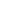 Питання для самоконтролю1. Чи всі способові форми дієслова змінюються за особами?2. Від чого залежить час дієслова?3. Чим відрізняються дієслова І і ІІ дієвідмін?4. Чи можна визначити дієвідміну дієслова за 1-ю особою однини?5. Чи форми наказового способу якось залежать від дієвідміни дієслова?6. Яка різниця між активними й пасивними дієприкметниками?7. За скількома моделями утворюються пасивні дієприкметники?8. Чи при активних дієприкметниках недоконаного виду вживаються залежні слова?9. Дієприслівник у реченні називають ще «другорядним присудком». Які підстави є для цього?10. Як утворюються дієприслівники?11. Які є особливості вживання дієприслівникових зворотів в реченні?Завдання підсумкового тестового контролюІ. Завдання на встановлення однієї правильної відповіді.1. Які граматичні категорії властиві інфінітиву? А вид і спосіб; Б перехідність/неперехідність і час; В вид і перехідність/неперехідність.2. До першої дієвідміни належать дієслова:А бачити, доїти, клеїти, любити; Б співати, сопіти, іржати, ревіти; В сидіти, графити, дати, їсти.3. Укажіть рядок, у якому порушено правило утворення дієприслівників: А принісши, пробігши, стрибнувши, взявши, виконавши; Б поспівавши, ладнавши, танцювавши, поважаючи, вставши; В намалювавши, назбиравши, вмовляючи, вдивляючись, посміхнувшись.4. З’ясуйте, у якому рядку допущено помилку в правописі особових закінчень дієслів: А втаїш, ходить, шкодить, перемелють, полять; Б жнемо, повернеш, сопуть; В борються, колють, дме, їжджу, їси.5. У якому рядку всі дієслова мають однакові граматичні значення часу й виду?А бракуватиме, стоятиму, буде стерегти, гаситимеш, везтимуть;Б повернуться, зійдуться, стежать, вибореш, обминатимуть; В теши, стверджувати, врахуєш, запливеш, вип’ють.6. У якому рядку всі дієслова перехідні? А читати книгу, дякувати матері, думати про батька, шити голкою, працювати з батьком; Б чекати сестру, зрозуміти мене, бігти з братом, зруйнувати фортецю, нарвати квітів;В визволити місто, налити молока, любити маму, не шити сукні, рятувати людину.7. У якому рядку неправильно вжито дієприслівниковий зворот?А Намалювавши одну картину, художник став знаменитим; Б Відчинивши двері, ми почали колядувати; В Дивлячись телевізор, несподівано сяйнула блискавка.8. У якому рядку всі дієслова мають однакове граматичне значення виду? А вечеряти, білити, гойдати, пекти, каркати; Б забалакатися, висадити, викувати, закричати, цвісти; В внести, спати, чистити, готувати, гукнути.9. У якому рядку всі дієслова належать до особових форм?А судячи, привіз би, зліпимо, запалила, буду світити; Б відволікалось, помилився, похитуватись, приніс би, піднімаємось; В малюй, ворогують, підклеїш, вірять, роззброїш.10. Як змінюються дієслова теперішнього й майбутнього часу? А за числами і в однині за особами; Б за особами і числами; В за числами, особами і родами.11. Визначте, у якому рядку всі дієслова є безособовими: А таланило, не спиться, писали, похилило, хочеться; Б розвиднілось, розбилось, розписуються, дощить, співає; В світає, сутеніло, вечорітиме, пощастило, лихоманити.12. У якому рядку неправильно утворено особові форми дієслова?А полють, полиш, полить;Б гоять, гоїш, гоїть;В крають, краєш, краємо.13. У якому рядку неправильно утворено форми наказового способу? А розріжмо, повірмо, киньмо;Б хай клеє, хай дме, хай стане;В хай сидить, хай вірить, поставмо.14. У якому рядку всі слова належать до дієслівних форм?А переглянутий, незбагненний, перечитано, зрілий;Б синіти, ойкати, сумувати, благословенний;В переглядати, читає, споряджений, затримано, співаючи.15. У якому рядку всі слова – дієприкметники? А обсаджений, притихлий, несказанний, полонений, підготовлено; Б підбілений, вимитий, учений, прив’язаний;В протертий, замкнутий, обважнілий, колений.16. У якому реченні правильно вжито безособові дієслівні форми на -но, -то?А Невдовзі місцевою владою буде розпочато будівництво ще однієї лінії метро в Києві;Б Згідно з наказом ректора, палити біля навчальних корпусів заборонено; В Книжки відправлено бібліотекарем по місцю призначення.17. У якому рядку визначення дієприкметника правильне? А Дієприкметник — це частина мови, що виражає ознаку за дією або станом і має граматичні особливості дієслова і прикметника; Б Дієприкметник — це особлива форма дієслова, що виражає ознаку за дією або станом і має граматичні особливості дієслова і прислівника; В Дієприкметник — це особлива форма дієслова, що виражає ознаку за дією або станом і має граматичні особливості дієслова і прикметника.18. У якому рядку подано дієприкметники лише пасивного стану?А зів’ялий, розквітлий, квітучий, радіючий, передплачений;Б сумуючий, позеленілий, пожовклий, пройдений, засклений; В зафарбований, записаний, прочитаний, заспіваний, збентежений.19. У якому рядку всі дієприслівники мають доконаний вид? А намалювавши, спізнившись, вітаючись, сміючись, заплативши; Б розірвавши, покохавши, знайшовши, радіючи, запам’ятавши; В сказавши, побіливши, зрозумівши, принісши, зачинивши.20. У якому рядку розміщено дієслова, від кожного із яких можна утворити паралельні форми дієприкметників пасивного стану минулого часу?А відчинити, моргнути, змочити, зіпсувати, зігнути; Б змолоти, одягнути, загорнути, колоти, розвинути; В обернути, обгорнути, відімкнути, розігнути, крикнути.Тести на встановлення відповідності1. Установіть відповідність між терміном та дефініцією.Термін1 умовний спосіб2 теперішній час3 вид4 станДефініціяА морфологічна словозмінна категорія дієслова, яка виражає відношення між дією, суб’єктом і об’єктом діїБ морфологічна словозмінна категорія, яка виражає відношення дії до дійсності як реальної або ірреальноїВ словозмінна морфологічна форма дієслівного способу, що означає ірреальну дію – бажану або можливу за певних умовГ одна з трьох форм дієслівного часу, що означає дію, яка відбувається в момент мовленняД граматична категорія дієслова, що виражає характер динамічної ознаки відносно до розвитку в часі2. Установіть відповідність між словом та його граматичним значенням.Слово1 декламують2 розграфлюватиму3 кроїш4 кричатьГраматичне значенняА недоконаний вид, дійсний спосіб, теперішній час, ІІ дієвідміна, 3 особа множиниБ недоконаний вид, дійсний спосіб, майбутній час, І дієвідміна, 1 особа, однинаВ недоконаний вид, дійсний спосіб, теперішній час, ІІ дієвідміна, 2 особа, однина Г недоконаний вид, дійсний спосіб, майбутній час, І дієвідміна, 2 особа, однинаД недоконаний вид, дійсний спосіб, теперішній час, І дієвідміна, 3 особа, множина 3. Установіть відповідність між терміном та дефініцією.Термін1 зворотні дієслова2 модальні слова3 предикативні форми4 інфінітивДефініціяА лексико-граматична категорія, що охоплює незмінні слова і словосполучення, які виражають ставлення мовця до висловлюваногоБ несловозмінні форми, утворені від основи перехідних дієслів додаванням суфіксів –н-, -ен-, -т- та суфікса -оВ лексико-граматичний розряд неперехідних дієслів, у яких пасивне значення формується постфіксом -сяГ вихідна форма дієслівної парадигми, яка, маючи найбільш узагальнене значення дії, процесу, не має при цьому граматичних категорій особи, роду, числа, часу й способуД лексико-семантична група дієслів, у яку входять пари дієслів, протиставлені за значенням одноразової направленої дії та повторюваної ненаправленої дії4. З’ясуйте форми дієслова.Дієслова1 здійснювати2 отриманий3 вирішує4 знаходячиФормиА особова формаБ дієприслівникВ безособове дієсловоГ дієприкметникД неозначена форма дієслова5. Установіть відповідність між терміном і дефініцією.Термін1 напівпредикативні звороти2 особа3 валентність4 предикатДефініціяА граматична словозмінна категорія дієслова, що означає відношення дії або стану до суб’єта з погляду мовця; Б у спільнослов’янській і давньоруській мовах – видово-часова форма, що означала дію, яка почала виявлятися до моменту мовлення, але результат якої наявний і в момент мовлення;В термін, який означає приписувану суб’єктові ознаку;Г синтаксичні сполуки дієприслівників, дієприкметників, прикметників та ін. форм із залежними від них словами у структурі ускладненого простого речення, які виражають додаткові повідомлення й набувають синтаксичної автономності й комунікативної значущості;Д здатність слова визначати кількість і якість залежних від нього словоформ, зумовлена його семантичними й граматичними властивостями.Тести, відповіді на які передбачають тільки два варіанти – «так» чи «ні»1. Будь-які дієприслівникові звороти є трансформами підрядних обставинних частин складнопідрядного речення.2. До системи дієслова належать такі основні форми: інфінітив, способові форми, дієприкметник, дієприслівник, безособові форми на –но, 
-то, модальні слова.3. Безособові дієслівні форми на –но, -то споріднені словотвірно з дієприкметниками.4. Категорія особи дієслова, тісно пов’язана з категорією часу, охоплює всі синтетичні й аналітичні форми минулого, теперішнього й майбутнього часу.5. Дієслова їсти, дати, розповісти належать до І дієвідміни.Тести з кількома правильними відповідями1. У яких рядках є порушення дієслівного керування?А. Звернутися за адресою, не вивчити формулу.Б. Зраджувати принципи, гуляти вулицями міста.В. Турбується про мене, не звернув увагу.Г. Хворіти на грип, постачати товар.Д. Говорити українською мовою, ужити заходів, глузувати з опонента.2. У яких рядках немає ненормативних дієслівних форм?А. Давайте будемо коректно відповідати один одному. Б. Нові млини змелють зерно на борошно високої якості.В. Даси мені можливість виправити помилку. Г. Ти обов’язково розповісиш про свою роботу.Д Постанова затверджується Кабінетом Міністрів3. У яких рядках не всі дієприкметники утворено правильно? А фіксований, нагороджений, промоклий, зробивший, нездоланий; Б застережений, зрозумілий, написаний, опитаний, опалий; В упорядкований, забутий, скинутий, посіяний, замовлений; Г викинутий, записаний, забутий, підписаний, скошений; Д змушений, куплений, оспівуючий, засмучений, зажурений.4. У яких рядках усі дієслова належать до ІІ дієвідміни?А біліти, кричати, стелити;Б бурмотіти, поспішити, приклеїти;В муркотати, відколоти, з’їсти;Г шуміти, ходити, дрижати;Д захотіти, сопіти, розповісти.5. У яких рядках усі словосполучення правильні? А знехтувати порадою, підготувати тези, не дивлячись на регламент, на слідуючий день; Б діюче законодавство, вжити заходів, робити вигляд, сміятися з нього; В мова йдеться, підписка на газети, надіслати за адресою, лічити гроші; Г дійти висновку, бути за приклад, зраджувати Батьківщину, прийти наступного дня; Д брати участь, навколишнє середовище, вступити до інституту, включити до списку.Модуль 4. Службові частини мови. Вигук.Словотвір і словотворення. МорфемікаПитання, що винесено на розгляд1. Прийменник як службова частина мови, основні функції, класифікація за будовою та походженням 2. Особливості правопису.3. Уживання конструкцій із прийменниками по, при, для, на.4. Сполучник як частина мови. Класифікація сполучників з погляду походження й будови. Сполучники сурядності та підрядності в українській мові.5. Частка як частина мови. Класифікація часток. Правопис часток.6. Визначення особливого статусу вигуків серед інших частин мови. Визначення розряду вигуків.7. Морфеміка. Поняття морфа і морфеми. Визначення морфемної будови слова. Порівняння сучасного та історичного підходу до морфемного аналізу слова.8. Словотвір і словотворення. Способи словотворення. Словотворчий аналіз.Тренувальні вправиВправа 173. Перевірте себе в написанні прийменників. По/над, з/поміж, на/зустріч, не/зважаючи/на, з/попід, за/для, по/за, в/результаті, в/наслідок, по/при, в/силу, за/в/дяки, у/напрямку, що/до, згідно/з, відповідно/до.Вправа 174. Поясніть явище переходу різних частин мови в прийменники. 1) Коло Гафійки сидів Олекса Бедзик, якого в селі звали Півтора Лиха (М.Коцюбинський). 2) Край столу вже пригасав забутий самовар (М.Бажан). 3) Сидить батько кінець столу, на руки схилився (Т.Шевченко). 4) А навкруги його гарно, як бува напровесні (М.Коцюбинський). 5) А попереду пісні летіли тривожні думки: на Вкраїну (О.Ільченко). 6) Загін залишився просто неба в полі під дошкульним вітром (П.Панч). 7) Без картуза, в самій сорочці навипуск поверх штанів, як навіжений, гнав він полем, сам не знаючи куди (О.Довженко).Вправа 175. Поясніть значення поданих словосполучень. Іти за перекладачем // іти по перекладача, в’їзд за паспортом // в’їзд по паспортах, побачити за касою // побачити по касі, йти за водою // йти по воду, впізнати за ним // впізнати по ньому.Вправа 176. Підкресліть словосполучення, у яких правильно вжито прийменник ПО: агент по продажу, агентство по працевлаштуванню, різьба по дереву, багатий по валютним надходженням, по безготівковому рахунку, великий по обсягу, відповідальний по техніці безпеки, висновок по курсовій, іти по лісу, залік по українській мові, заходи по забезпеченню кредитоспроможності, звернутися не по тому адресу, інструкція по використанню, комісія по справах молоді, комісія по питанні призначення пенсій, родичі по чоловікові, перелік витрат по святкуванню, наказ по філії «Ощадбанку» № 5, кампанія по збору голосів, курси по вивчанню бухгалтерського обліку, по аналогії, вниз по течії, слухати по радіо, придбати по кілька примірників, вона йому по плече, з 15 по 25 грудня, по 29 сторінку, по Вашому проханню, по виклику, виставити по кордону, по вині фірми-конкурента, поділити по рівню знань, по завершенні навчання, по вечорам, по суботам, по крайній мірі, по світовим стандартам, перейшло по спадку, по даний час, по неуважності, степи по Дніпро, спеціаліст по автокредитуванню, звернутися по імені, по службових справах, розпорядження по фабриці, по власному бажанню, по їхньому будинку, по формі, послали по інструктора.Вправа 177. Перекладіть словосполучення з прийменником ПО українською мовою: идти по обочине, зайти по пути, по всем направлениям, бить по мячу, комитет по охране природы, отличный по качеству, обратиться по поводу, составить по форме, сходный по вкусу и по цвету, называть по имени и отчеству, родственник по мужу, видно по глазам, не по силам выполнение задания, отправлять по адресу, по договорённости, по моим сведениям, по собственной воле, по железной дороге, сообщить по телефону, отпуск по болезни, по невнимательности, по счастливой случайности, не звонит по неделям, цыплят по осени считают, вызвать по делам службы, инструкция по составлению сметы, кампания по выборам, комиссия по иностранным делам, по колени в воде, по март включительно, она ему по плечо, по правую руку, ходить по воду, по возвращении из командировки, по истечении срока, по прибытии поезда, тоска по родине, по семь гривен, по крайней мере, по меньшей мере, получать по счёту.Вправа 178. Запишіть українські відповідники. Комиссия по составлению резолюции; имущество, подлежащее разделу; проект закона согласован с заместителем директора; проектно-сметная документация; совет учредителей частного вуза; работать по совместительству; делать вид, что все отлично; отличительной чертой данного вуза является; рассмотреть следующие задачи; бросается в глаза тактичность данного заведующего кафедрой; занять должность руководителя подразделения; провести учредительное собрание за закрытыми дверями; оформить подписку на самые модные журналы; принять участие в олимпиаде и занять первое место; комиссия для рассмотрения проекта сметы на текущий год; на ночь глядя; прийтись по вкусу; факты нарушения закона налицо; штатский костюм; гражданское правонарушение; гражданский брак; гражданский долг; общественный транспорт.Вправа 179. Знайти випадки порушення граматичних норм і виправити помилки. 1. У відповідності з законом кожний фермер може визначити оптимальний розмір свого господарства. 2. Комісія здійснила велику роботу по забезпеченню належного контроля по дотриманню дисципліни праці. 3. Ринкова економіка є більш складнішою й більш вимогливішою, ніж адміністративна.4. За невиконання основних обов’язків договора сторони несуть відповідальність у порядку, який передбачений діючим законодавством України. 5. На протязі п’ятидесяти років я працював з Іваненко Юрієм Григорійовичем. 6. Наукові співпрацівники інститута роблять вагомий вклад в розробку бюджетних тем. 7. Дирекція зобов’язана надати звіт зі своєї діяльності за минулий рік. 8. Головний бухгалтер підприємства назначається на посаду і звільняється від неї відповідно із встановленим порядком. 9. У випадку розірвання договору статут втрачає юридичну силу. 10. Ми організували заняття по індивідуальних планах. 11. Дякуючи підтримці колег, я зумів подолати труднощі. 12. Сьогодні містом їздять понад двісті маршруток, завдяки чому отримали роботу понад півтори тисячі чоловік. 13. Згодом трирічне протистояння Ігора з уличами завершилося тим, що вони залишили Нижнє Подніпров’я і відійшли у межиріччя Дністру й Південного Буга. 14. На виставці-ярмарці канцелярські приладдя представляли чотири фірми із Харкову.Вправа 180. Відредагуйте речення. 1. Зустрічаємось завтра в десять годин. 2. Я хочу до вас звернутися по приватній справі. 3. Нарада по цьому питанню почнеться в дванадцять годин. 4. Називайте себе по прізвищам. 5. Я прийшов по його дорученню по справі. 6. На протязі кількох тижнів діти не ходили в школу. 7. Ми раділи його успіхам, бо він зайняв перше місце. 8. При таких умовах я звільнюся від фірми по власній волі. 9. Не дивлячись на те, що сьогодні погана погода, ми все одно підемо до лісу. 10. З усіх інших питань рішення приймаються простою більшістю голосів, котрі беруть участь у зборах акціонерного товариства. 11. Внаслідок того, що ти отримав двійку, сьогодні гуляти не будеш. 12. Я стояв у двох кроках, але не дивлячись на це, не міг нічого вдіяти. 13. Під час регістрації вони прийняли вірне рішення. 14. Згідно порядку, ви маєте звернутися по цій адресі. 15. Не дивлячись на всі негаразди, йому вдалося зайняти перше місце.Вправа 181. Відредагуйте словосполучення та замініть у поданих конструкціях неправильно вжитий прийменник при: при вході, жити при автобусній зупинці, при царюванні Романових, верхній одяг залишився при мені, при світлі сірника, тільки при умові, що..., при нульовій температурі випав сніг, його знали ще при житті, битва при Жовтих Водах, при підписанні угоди, при зіткненні потягів ніхто не постраждав..., при всіх зусиллях це зробити неможливо, при університеті працює дослідна станція, проголосували при повному мовчанні, вибити скло при аварії, при незалежній Україні, бути при зброї, повертався при гучних оплесках, при наявності, при виконанні службових обов’язків, при вашій допомозі, служу при штабі дивізії, був при повній свідомості.Вправа 182. Виправте, де потрібно, ненормативне вживання прийменників для і на. Капсула для ручки, шухляда для документів, драйвер для монітора, каністра для бензину, цегла для паркану, мішок для картоплі, борошно для млинців, вода на каву, приїхати на маршрутному таксі, писати на рідній мові, працювати на комп’ютері, вносити на розгляд, плисти на човні, берегти на чорний день, тримати на всяк випадок, на радощах забув про...., багатий на пісні, хворий на грип.Вправа 183. Перекладіть українською мовою словосполучення. Які особливості перекладу слова случай? Запам’ятайте різницю в значеннях. В большинстве случаев; на случай, если; в случае чего; в подобных случаях; странный случай; от случая к случаю; по случаю болезни; при случае; по случаю юбилея; представился случай.Вправа 184. Перекладіть подані слова та вислови українською мовою. Утворіть словосполучення з трьома запропонованими та перекладеними словами або словоформами. Причинять, стремиться к, снабжать, предупреждать о, забота о, нуждаться в, подражать, извинять, случилось по вине, работать по, выполнять по, обратиться по, получить в рассрочку, по возможности быстрее, в тот же момент, ведомость о (об), писать о (об, обо), уведомлять о (об, обо), подойти к, явиться к, уехать к, располагаться у, нуждаться в, мероприятие по, отпуск по, по неведению, в противоречие с, по согласованию с.Вправа 185. Прочитайте текст. Перекладіть російською мовою. Порівняйте використання прийменників в обох мовах.Про деякі правила ділового спілкуванняПо-перше, запам’ятайте, що ніде в світі не прийнято писати довгих ділових листів. Економте свій і чужий час, пишіть суттєво, намагайтеся в одному листі за можливістю не торкатися різноманітних аспектів ваших пропозицій, заперечень і пропозицій.Службові листи, як правило, пишуться за встановленою формою.Вправа 186. Відредагуйте текст з економіки.У сучасному міжнародному праві зформувалась окрема галузь, яка визначає міжнародні стандарти організації місцевих фінансів, регламентує діяльність місцевого самоврядування. Усі міжнародно-правові акти по питаннях місцевого самоврядування передбачають стандарти побудови місцевих фінансів. Ці стандарти є обов'язковими для всіх країн, які приєднуються до зазначених міжнародно-правових актів. Приєднаня України до Європейської хартії про місцеве самоврядування накладає на державу обов’язки забезпечення побудови фінансів місцевих органів влади згідно цих стандартів.Передусім держава має забеспечити достатні і стабільні власні фінансові рисурси органам місцевого врядування, яких вони при даних умовах не мають. Слід збалансувати фінансові ресурси місцевого самоврядування України з його функціями і компетенцією. Необхідно росширити можливості місцевого самоврядування у сфері місцевого оподаткування, створити умови по забезпеченню гнучкості й різноманітності місцевих локальних систем. Необхідно розробити і запровадити сучасну систему фінансового вирівнюваня, яка передбачатеме процедури погодження з місцевим самоврядуванням по справі перерозподілу фінансових ресурсів.Вправа 187. Згадайте й запишіть по два фразеологізми із прийменниками по, при, для, на й поясніть їхнє значення.Вправа 188. Перекладіть речення українською мовою.1. По первому вопросу повестки дня выступил председательсвующий на собрании академик.2. Товары, принятые от иностранных граждан, продаются по ценам ниже рыночных.3. При подготовке к экзамену преподаватель советовал пользоваться конспектом  по математике.4. Остановка транспорта по требованию отменена.5. Пособие с приложением вы можете получить по почте наложенным платежом, если отправите заявку по адресу.6. Комиссией внесены предложения по понижению уровня цен.Вправа 189. Утворіть фразеологічні звороти за допомогою прийменників. Грати, вогонь; дістати, земля; стояти, завада; вийти, фінішна пряма; привести, спільний знаменник; гострий, язик; робити муха, слон; тримати, язик, зуби; брати, живе; ставати, ноги; водити, ніс.Вправа 190. Зробіть правильний вибір прийменникових словосполучень, які будете вживати як в усному, так і в писемному мовленні.Вправа 191. Випишіть нормативні прийменниково-іменникові конструкції. Працюватиму на об’єкті до одинадцятої години, зателефонуйте біля дев’ятої години, комісія для перегляду програм, на цих днях, по безготівковому рахунку, надіслати за адресою, мотор до вантажівки, зупинитись на світлофорі, заходять по 15 осіб, по власному бажанню, діяльність для забезпечення прибутку, мотор до автомобіля, по радіо, визначати по рядках, начальник відділу збуту, їхати трамваєм, торт по замовленню, по закінченні програми, в’ється по стовбуру, у залежності від виду документа, засіб від нежитю і болю голови, екскурсії по Львову та Україні.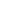 Вправа 192. Виправте, де потрібно, помилки в словосполученнях і реченнях, зважаючи на правила милозвучності української мови та культуру мовлення. Прийшов в вівторок; є і інші твори; у учителя; лікар у спеціалізованій поліклініці; взяти трактор в користування; одержати у класі; пішов у перший клас; доповідь в першому корпусі; у зв’язку з затриманням злочинця; товари потрапляють в руки людей; Інститут будівництва і інженерії довкілля; секція з важкої атлетики; в справному стані; спеціаліст з страхування; виграти у лотерею. Я працював в відділі реклами. Я навчаюся у ХГУ «НУА». Доручаю користуватись легковим автомобілем. Брала участь в обласній олімпіаді. В приміщенні актового залу відбудеться вечір... Зобов’язуюсь повернути усю суму до 2008 року. За час навчання в школі виступав в районних змаганнях з волейболу. Видавництво уже існує кілька років. Учні 10-11 класів навчаються в Академії щосуботи з одночасним навчанням в школі. Проводиться набір в групу аеробіки. Ламінарія – справжня скарбниця вітамінів, а за вмістом йоду їй взагалі немає рівних серед всього живого. У збереженні природи – порятунок людства. Навчання в школі закінчив в 2020 році.Вправа 193. Поясніть, у яких із наведених нижче речень сполучники утворилися шляхом кон’юнкціоналізації. 1) Тихесенько річка котить хвилі чисті, так тихо, що чуєш, як тріпочеться сверщок, що впутавсь у зів’ялім листі (І.Франко). 2) Ну, тепер можна сказати, що ми вже й прийшли (С.Васильченко). 3) Їй [Нимидорі] здавалось, що горить усе небо, що запалилась вся земля під її ногами (І. Нечуй-Левицький). 4) Сумна повернулася додому Маланка й нікому не похвалилась, що бачила й чула (М.Коцюбинський). 5) В долині, що йшла трохи нижче дороги, мигтіло безліч вогників (М.Трублаїні). 6) Завод був розташований за чотири кілометри від робітничого селища, що розкинулося понад самим Дніпром (М.Рильський).Вправа 194. Розподіліть сполучники на сурядні та підрядні: як…так, не тільки…а й, щойно, тільки, як, доки, чи...чи, то...то, що, ніби, а втім, хоч…зате, якби, аби, як, мовби, мовбито, нібито, неначе, якщо…то, коли…то, також, теж, ні…ні, ані…ані, та ще й, не то...не то, хоч…хоч, незважаючи на те що, дарма що.Вправа 195. Розподіліть підрядні сполучники й запишіть їх у такому порядку: причини, мети, часу, умови, порівняння, наслідку, допустовості. Щойно, аби, після того як, хоч, мов, так що, щоб, за тим щоб, оскільки, нібито, як, аж, поки, наче, відтоді як, у зв’язку з тим що, нібито, незважаючи на те що, так що, немов, як тільки, нехай, дарма що, коли б, начебто, якби, тому що, якщо.Вправа 196. Запишіть речення, поставивши потрібні розділові знаки. Поясніть, коли в складному реченні перед сполучником і не ставиться кома; ставиться тире. 1. Повз моє вікно йшла синя міська ніч і десь торохтіли традиційні підводи. 2. Біля ґанку стояла підвода і ледве чутно іржав кінь. 3. Хай вітер знамена колише й співають в садах солов’ї. 4. Цокнув замок і в серці замкнулась рішучість. 5. Поки ми спускались в далину червоне сонце котилось краєм макітри і хмари зовсім поснули. 6. Безперестанку чий-небудь лікоть відпихає тебе назад або хтось ззаду кладе на плечі руки. 7. Вже було пізно і треба було прийняти гостей. 8. Дивлюсь я на своє небо і повертаю з возом і косарями праворуч і ліворуч і зоряний всесвіт повертає разом з нами і я непомітно лину в сон щасливий. 9. Ще тільки вирок і скінчиться справа. 10. Хороша в зірок мова багата і ясна та тільки невідома філологам вона.Вправа 197. З’ясуйте, у яких реченнях виділені слова є частками, а в яких – іншими частинами мови. Поясніть походження таких часток. 1. Далеке море одкрило широкі обійми землі і радісно тремтить, немов жива блакить неба. 2. Немов дзвенить проміння запашне од бджіл і квітів. 3. Воно мале, ще дитина, нічого не знає. 4. Так ось воно яка ти. 5. Наш народ – це ж океан. 6. Це одразу нагадало дитинство. 7. Мене все життя ваблять й хвилюють зорі. 8. От якби й нам взяти одну зірку в свою оселю. 9. Місяць давно вже зійшов. 10. Не такий вже Чіпка вдався, щоб його можна було бійкою спинити.Вправа 198. Установіть словотворчу функцію часток. Запишіть частки зі словами разом, окремо, через дефіс. Будь/коли, аби/де, як/небудь, аби/до/кого, мов/би, що/сь, авже/ж, ні/куди, ні/ж, казна/де, все/ж/таки, тако/ж, ні/на/чому, як/же, чий/сь, ані/ж, скільки/небудь, аби/котрий, де/чий, ні/хто, ні/в/кого, казна/хто, от/же, що/б, хтозна/звідки.Вправа 199. Випишіть сполуки, у яких не порушено норм української літературної мови. Домовилися про таке; назвіть основні функціональні зобов’язання; ця пропозиція заслуговує увагу; працювати на суспільних началах; акт було складено у трьох екземплярах; після виконання завдання; у відповідності з чинним законодавством; ставитися до мови; бути фахівцем високої кваліфікації; вважати необхідним; Упродовж двох років обіймає посаду провідного економіста; п’ятиста семидесяти трьох; Прочитавши твір, потрібно записати його переказ; молодих сосон; плетених панчохів; висотою у триста метрів; магдебурзьке право; У класі не можна сидіти в пальті; Близько сто учнів відпочили в туристській поїздці; Іване Петровичу; півтораста центнера; Так як у наш час основною формою соціальної спільності людей постає нація, то найбільш частіше в дослідженнях по культурі фігурує поняття національної культури; В наш час культурологія ще перебуває на стадії становлення, уточненя свого предмету й методу; торт на замовлення; вода на каву; прийняти такі рішення; мова йде про культуру спілкування; складаю щиру подяку; Успіх любої важливої справи забезпечують кадри; мова йдеться про партнерство; багаточисленні колективи; маємо вільну вакансію. Вправа 200. Знайдіть вигуки й звуконаслідувальні слова, що зазнали субстантивації або перейшли до розряду дієслів. 1) Хе! Не панське, знать, ім’я – Тарас (Ю.Збанацький). 2) Отак завжди – виховаєш вас, вивчиш, а ви... ви – пурх, і прощай, школо (Ю.Збанацький). 3) Або розбійники нападуть у лісі – шмиг у хату і двері на защіпку. 4) Зирк – а вулицею йде батько. 5) – Минь, минь, минь, – покликав його (теля) Василько. 6) – Стоп! – гукнув до тракториста Доля. 7) Колоша роздерлася з таким вражаючим звуком, що півень на перелазі злякано проковтнув своє «ку-ку-рі-ку». 8) – Тепло в вагоні, гарно, – промовила весело. – А надворі мороз-морозище. Бррр! (з творів О.Донченка). 9) Гей, над горою стоїть верба, дзвінкі дощові струни ловить (П.Тичина). 10) Ого, як розлилась ця вузенька річечка! (О.Копиленко).Вправа 201. З поданих речень випишіть вигуки, дайте характеристику їх за походженням і за значенням. 1. О, як усе навколо розцвіло. 2. Гей, ви, зорі ясні!.. Тихий місяцю мій!.. Де ви бачили більше кохання? (Сос.). 3. На добраніч вам, ниви (Коц.). 4. Не жартуй наді мною, будь ласка, і, говорячи, не мовчи (Сим.). 5. Ой мої журавлики, жур-журавляточка, в море, повертаючись, викиньте журу... (Кр.). 6. Прощай, учителю, спасибі за науку (Мал.). 7. Сідлані коні готові... Геть із ласкавих тенет. 8. Ну, хто б у римській Енеїді Хорола й Ворскли не пізнав (Рил.). 9. Ой лишенько! Іще не починала (Л.Укр.). 10. – Добридень, – кажу, – сестрице! 11. Боже мій милий, як-то жили ми любенько! (Коц.).Вправа 202. Перекладіть речення. 1. Благодарю Вас Вы правы. 2. Я к Вам по приглашению. 3. Извините меня, пожалуйста. 4. Будьте любезны. 5. Я хочу задать Вам вопрос. 6. Очень любезно с Вашей стороны. 7. Дамы и господа! 8. Поговорим по душам. 9. Скажу ради приличия. 10. Встретимся на следующей неделе. 11. Извините, что опоздал. 12. Я приехал по Вашему приглашению. 13. Мы примем во внимание Ваше предложение. 14. Надеемся на взаимопонимание. 15. Вы у нас на хорошем счету. 16. Всего доброго! 17. До встречи через несколько дней. 18. Извините, у меня неотложное дело. 19. Повторите, пожалуйста, ваш вопрос. 20. Я с удовольствием представляю Вам гостей.Вправа 203. Виправте помилки в словосполученнях, зважаючи на словотвірні норми. Компасирувати квиток, кольоровий вкладиш, дерев’яна полка, пограймо в шахмати, шкільна роздягалка, досвідчена перукарша, знакома манікюрша, грубезна палка, лекція усипляє, говорили шопотом, проїхали перехресток, яблучний напиток, довжиною 5 сантиметрів, втомлені київляни, подарки на свято, здивовані прохожі, дороге лікарство, 300 грамів вівсяного печеня, дужий велікан, куриний фарш, обумовлювати ситуацію, послати листа, біблейський персонаж, вимірюючий пристрій, уплатити послуги, наші погляди співпадають, купляти в магазині, поїхати на рибалку, поставщик зброї, пояснююча записка, несовмістимі дії.Вправа 204. Визначте кореневі морфи в таких словах:а) сидіти, посадка, сидіння, сісти, сиджу, сидень, сідати, сідло, сидячи, садити, сіла, сів, садівник, сидить, сяду, сядь;б) писати, писанка, письменник, писемність, писання, писанина, писар, пишу, пишучи, писака;в) око, в оці, окуліст, окуляри, оченята, вічко, віченьки.Вправа 205. Визначте суфіксальні морфи в таких словах. Читач, читацький; ніжка, на ніжці; лісок, ліска; зрадник, зрадницький, зрадництво; батьків, батькового; викладач, викладацький; піаністка, піаністці; моряк, морячок, моряцький; камінець, камінця; ставок, ставка.Вправа 206. Визначте в поданих словах закінчення, з’ясуйте їх роль у морфемній будові слів. Полів, життя, машиною, вечірньому, іншого, восьми, зів’ялими, пишімо, безкрилий, сестрин, самоскид, прилад, підхід, матимете, слухаючи, співати, написав, Київ, шестиста, батьків, батьків, кольє, незабаром, тихо-тихо, високогір’я, фізик-теоретик, рушниця, нісенітниця, запитую, відрікаючись.Вправа 207. Перекладіть українською мовою: скулы у мужчин, красивые кудри, веснушки на лице, седые виски, челюсть человека, боль в подмышке, кисть руки, высокие ворота, новый выключатель, диван в прихожей, открыть форточку, смотреть в зеркало, в углу лавочка, на углу улиц, гладить бельё утюгом, ситцевые занавески, оконное стекло, выдвижной ящик, уютная беседка, добраться до кафе , слева от небоскрёба, обочина дороги, толпа людей в книжном магазине, отделка магазина, окраина города, топлёное молоко, вкусное жаркое, графин с компотом из сухофруктов, поднос с тортом, чашка кофе, яйцо всмятку, свежий творог, приятного аппетита, полный человек, нелепо вести себя, белый воротничок, исключительный факт, непревзойдённый поступок, пёстрая обложка, опрятный человек, папка с документами, занимать должность, кисточка для рисования, делать заметки на полях, поезд тронется в 11 часов, уступить место в транспорте, взлётная полоса, парусное вооружение яхты, ехать как можно быстрее.Вправа 208. Підкресліть правильні прийменниково-іменникові конструкції: заходять по 15 осіб; шукати по книжках; не відвідував по хворобі; по обидва боки дороги; належить по праву; по наказу директора; по нашій ініціативі; звернутися на адресу; у разі потреби прийду; Академічна гімназія при Харківській  політехніці; письменник був добре знаний ще при житті; розповідати при сторонніх; висновок по курсовій роботі; іти по довідку; конверт з адресою; перелік витрат на святкування; кошторис по філії банку; від 15 до 23 січня; на бажання публіки; згідно з наказом директора; називати на ім’я і по батькові; одружитися на ній; вислати по пошті; при проведенні експерименту; папка з документами; згідно з постановою; при несприятливих умовах; відповідно з законом; чинний по даний час; ми не будемо брати участі в цих заходах; курити біля навчальних корпусів; будемо діяти в залежності від обставин; екзамен по фізиці; в шостій годині.Контрольні завданняВправа 209. Зробіть повний граматичний аналіз виділених слів. Не присідаючи й на хвилину, цілий день буде вона літати сюди-туди, щоб нагодувати ненажерливих ротатих діточок своїх, а вони сидітимуть кружка, повитягавши шиї і порозкривавши дзьобики. І в цьому малесенькому гніздечку віковічним, раз і назавжди заведеним порядком буде йти життя дружної пташиної сім’ї. Вправа 210. Укажіть правильний варіант словосполучення. По ініціативі студентів – за ініціативи студентів, за власним бажанням – по власному бажанню, на замовлення – за замовленням, викликати у справах – визвати по справах, наказ по інституту – наказ інститутом, колеги по роботі – колеги з роботи, по робочих днях – у робочі дні, з багатьох причин – по багатьох причинах, робота за професією – робота по професії, при будь-якій погоді – за будь-якої погоди, пляшка на олію – пляшка для олії, одяг на свято – одяг для свята, тарілка для перших страв – тарілка на перші страви, захворів на кір – захворів кором, при Запорізькій Січі – за Запорізької Січі, за листуванням – шляхом листування, писати за адресою – писати на адресу, дзвоніть за телефоном – дзвоніть телефоном (на телефон), по суті – за суттю, відомий за назвою – відомий з назви, заходити за чергою – заходити по черзі, за напрямом до – у напрямі до, старший за званням – старший рангом, старший по віку – старший віком.Вправа 211. Відредагуйте речення. 1. Для громадського життя основне значення має повага закону, навіть недосконалого. 2. Спершу частина українців хоче захворіти політикою, а потім тішиться, що видужала. 3. Він доклав зусиль на організацію школи. 4. Та не дивлячись ні на що, мені ніколи не приходило на думку залишити улюблену справу. 5. Крім того, очікується поділ кафедри алгебри і топології та реорганізація кафедри міжнародного права у кафедру європейського права. 6. Навчали нас не загалом фізиці та математиці, а лише тому, що питатимуть на екзаменах. 7. Бо ж саме він натякав і про російський слід, і про арешт виконавців замаху, господарі яких, мовляв перебувають за кордоном. 8. Сьогодні Україна займає далеко не останнє місце по здачі макулатуру. 9. Ударник не витримує й у знак протесту розлючено б’є по всіх своїх барабанах і литаврах. 10. Мені дуже неприємно дивитися, у що вони перетворюють наш футбол. 11. Проте Сергій зіткнувся з іншою проблемою – пропрацювавши на фірмі кілька місяців, він пережив зміну керівництва і був звільнений. 12. Під час виборчої компанії ми усе робили у відповідності із чинним законодавством.Вправа 212. Перекладіть речення українською мовою. 1. Ознакомившись с событиями, наша съемочная группа пришла к выводу. 2. По этому вопросу стороны довольно быстро пришли к соглашению. 3. Мы пришли к убеждению, что необходимо срочно принимать меры. 4. После долгого использования аппаратура пришла в негодность. 5. Все вокруг внезапно пришли в движение, засуетились. 6. Центр Харькова приобретает все более современный вид. 7. Умение ориентироваться в рыночных условиях приобрело большое значение для бизнеса. 8. С января новый закон приобретает силу. 9. В новом супермаркете вы можете приобрести необходимые продукты. 10. Сыгравший в этом фильме артист приобрел широкую известность.Вправа 213. Відредагуйте текст.День примиренняМіським головою розроблено заходи по святкуванню дня Примирення. В зв’язку з цим мер скликав назустріч провідних діячів багаточисленних віросповідань. Слід відмітити, що задум провести це міроприємство виник не випадково. В значній мірі проведення такого заходу зумовлено тим, що в Україні згідно соціологічних опитувань не має єдиної державотворчої ідеї, тим часом як в інших країнах єдина релігія складає стержень національної консолідації. Доречі, цій темі було присв’ячено телевізійну програму. Проте, на жаль виступи діячів, що приймали участь у передачі (біля п’ятидесяти чоловік) засвідчили, що до примирення ще досить далеко, так як не було знайдено спільної платформи для нього. Українці в основному є християнами. Отже, саме єдина християнська ідея повинна згуртувати націю в творенні держави.Крім названого, міським головою заплановано слідуючі заходи: спільна молитва, зустрічі з молодью, зустрічі у міській ратуші тощо. Акція знаходиться в центрі уваги засобів масової інформації.Звичайно, примирення не є справою одного дня. Воно вимагає перш за все спокійного підходу, великого об’єму підготовчої праці. І навіть якщо здається, що ситуація безвихідна, все-таки працювати треба. Адже не секрет, що, забуваючи про духовне життя, серед людей все більше спостерігається прагнення до збагачення.Завідуючий відділом по роботі з молодю зазначив, що акція примирення, започаткована мером в листопаді місяці, триватиме й дальше. Покищо молодь відноситься до цього скептично, але всерівно молодіжні організації прийматимуть участь у святкуванні цього дня. Зі сказаного витікає, що подібні акції є суспільно-необхідні, так як вони сприяють гармонізації суспільного життя вцілому.Вправа 214. Відредагуйте словосполучення. Без п’ятнадцяти три, біля вісімдесяти відсотків, в довершення до сказаного, виступити в захист, в її склад увійшли, раз в місяць, в 11-ть годин, в порядку денному слідуючі питання, підвищити в посаді, поставити в приклад, приймається в технікум, в ці дні відбудиться засідання, розміщений в 14 кілометрах від міста, отримала підтримку від друзів, завмер від несподіванки, ліки від грипу, задоволений від співпраці, працювати для блага народу, для будь-кого зрозуміло, дозвіл для виїзду, для нас зрозуміло, стосуватися до справи, ідентичної до сучасної концепції, пів до третьої, привітатися до товариша, дотичний з проблемами, відповідно з рішенням, всупереч з чинним законодавством, надсилати за адресою, за браком часу, за вимогою контролерів, доглядає за дитиною, послати за хлібом, із-за погоди не відвідали, читаю на англійській мові, на власному досвіді знаємо, три метри на секунду, під редакцією професора, по всіх питаннях дав відповідь. Вправа 215. Підкресліть правильні конструкції. Вітер п’ять метрів на секунду, алергія до ліків, знатися в кулінарії, застерігати про небезпеку, оплатити за проїзд, не поступатися красою, зрікатися від ідеалів, порівнювати до минулого, всупереч проблемам, завдяки тренування, заходи щодо зміцнення дисципліни, заходи по вихованню, склянка на сметану, зробив помилку із-за неуважності, кричати від болю, плакати з радості, з дня народження, у давні часи, надсилати за адресою, у відповідності з умовами договору, не дивлячись на поразку, йти за вітром, завдяки родинним обставинам, у вихідні дні, заходи по поліпшенню побуту, по чайній ложці, незвичайний на смак, повідомити по телефону, зараз без чверті сьома, перетворити в жарт, знущатися над ним, перекладати з української на англійську мову, згідно наказу, розповідати про тебе.Вправа 216. Відредагуйте речення, у яких допущено помилки. 1. Випуски новин англійською покращують не лише наше знання мови, а й цікаво розповідають про світ.. 2. Більшість наукових праць друкуються часто символічним тиражем не тільки без будь-якого цензурування, а й елементарного редагування. 3. Судити повинні були навіть не за політичні переконання, а за щоденник іронічної прози – за погляд на людей і самого себе. 4. Слід пам’ятати, що ґрунти набагато менше здатні до самоочищення та самовідновлення, ніж повітря або вода. 5. Так як ми давно з вами не бачились, я нічого не знаю про долю вашої дочки. 6. Ці вправи сприяють не лише запам’ятовуванню графічного зображення букв, а й розвивають рухомість мовленнєвого апарату. 7. Комісія прийшла до висновку, що внаслідок зловживань в армії країні завдано збитків на суму, яка у два з половиною раза перевищує видаткову частину держбюджету. 8. Я звертаюся до всіх, хто виявили бажання піти в похід на Говерлу. 9. Студентка М. добре розповіла як про особливості навчання шестиліток грамоті, так і свою відповідь підкріпила прикладами із власних спостережень за навчанням грамоті учнів 1-х класів. 10. Пане Валеріє, як ви встигаєте стільки всього писати – і власні твори, і упорядковувати літературні пам’ятки, і статті. 11. Письменник прагнув розповісти про внутрішній світ Івана Дідуха й чому він емігрує.Вправа 217. Відредагуйте словосполучення: акти, де зазначалося; переговори, де постановили; розпочали пізно, так як …; сумувати за тим, що не повернеш; що якщо б ми …;  без п’ятнадцяти три, біля вісімдесяти відсотків, в довершення до сказаного, виступити в захист, в її склад увійшли, раз в місяць, в 11-ть годин, в порядку денному слідуючі питання, підвищити в посаді, поставити в приклад, приймається в технікум, в ці дні відбудиться засідання, розміщений в 14 кілометрах від міста, отримала підтримку від друзів, задоволений від співпраці, для будь-кого зрозуміло, дозвіл для виїзду, для нас зрозуміло, стосуватися до справи, ідентичної до сучасної концепції, пів до третьої, привітатися до товариша, відповідно з рішенням, надсилати за адресою, за браком часу, за вимогою контролерів, послати за хлібом, із-за погоди не відвідали, читаю на англійській мові, на власному досвіді знаємо, три метри на секунду, під редакцією професора, по всіх питаннях дав відповідь.Вправа 218. Ваш однокурсник, будучи учасником конкурсу з української мови, так переклав типові конструкції. Відредагуйте неправильні варіанти.Вправа 219. Перекладіть речення українською мовою, розставивши розділові знаки.1. Так как поезд опоздал то мужик выезжавший за мной подождал подождал да и отправился восвояси. 2. Но на рассвете когда тучки за лесом стали бледнеть редеть и все вокруг стало принимать дневной будничный вид мне неожиданно посчастливилось. 3. Холмы все еще тонули в лиловой дали и не было видно их конца мелькал бурьян булыжник проносились сжатые полосы и все те же грачи да коршун солидно взмахивающий крыльями летали над степью. 4. Луна хотя и взошла однако же ее скрывали густые облака покрывавшие горизонт. 5. Иногда утка пролетала над нами и мы слышали тихий но резкий свист ее крыльев. 6. Голодный волк в лесной глуши пронзительно стонал да ветер бился и ревел играя на реке. 7. Ни солнца мне не виден свет ни для корней моих простору нет. 8. Лишь изредка олень пугливый через пустыню пробежит или коней табун игривый молчанье вокруг возмутит . 9. То скрипнет дверь то тихо отворится калитка то сгорбленная фигура плетётся от дома к дому по огородам. 10. Я лежал как бы в забытьи но сон не смыкал глаз моих.Вправа 220. Частка НЕ пишеться ОКРЕМО з усіма словами рядка:А не/досліджені ще питання; не/зчувся, як заснув; не/спитавши дозволу;Б не/зводячи очей, не/привітно шуміли, не/здужав підняти;В будинок не/збудований; трохи не/дочуваючи; не/перевірений мною текст;Г не/можна передбачити; не/чуваний успіх; нічому не/навчено;Д не/захищений від вітру сад; не/просячи допомоги; не/потрібно поспішати. Частку НЕ треба писати ОКРЕМО з наступним словом у рядку:А плани не/здійснені, не/прогріта сонцем земля; Б не/заплетена, а розплетена коса, не/випитий сік;В не/спростовані нею чутки, не/скопані ділянки;Г не/зважаючи на дощ, ще не/оголошені результати;Д ніким не/порушене питання, не/знайдені скарби. Частку НЕ треба писати РАЗОМ з наступним словом у рядку:А не/подалік музею, не/один місяць минув;Б не/зло, а добро, трапилося не/порозуміння; В не/меркнуча слава, не/зачерствіле серце;Г не/згода руйнує, усі казки не/дочитані;Д ніким не/співані пісні, цікаві не/билиці.Вправа 221. Напишіть слова згідно з правилами правопису. Поясніть написання. Будь/що, все/таки, тому/що, казна/як, знов/таки, поки/що, аби/но, як/най/глибше, будь/де, що/б/то/не/було, що/тижневик, будь/на/якому, коли/б/то, чиєму/небудь, що/ж/до, все/ж/таки, аби/про/що, наче/б/то, колись/то, дарма/що, немов/би, що/сили, хоча/б, аби/коли, звідки/не/будь, чи/мало, хто/сь, що/понеділка, коли/б/то, казна/де, аби/як, що/тижневик, як/най/дорожчий.Вправа 222. Укажіть розряди часток за значенням. Перекладіть речення українською мовою.1. Ну что ж! Я не боюсь его. Иная радость мне открылась. Ведь не осталось ничего, Как только жёлтый тлен и сырость (С. Есенин). 2. Вот так страна! Моя поэзия здесь больше не нужна, Да и, пожалуй, сам я тоже здесь не нужен (С. Есенин). 3. Я не отдам её в чужие руки, Ни матери, ни другу, ни жене. Лишь только мне она свои вверяла звуки И песни нежные лишь только пела мне (С. Есенин). 4. Да, мне нравилась девушка в белом, Но теперь я люблю в голубом (С. Есенин). 5. И журавли, печально пролетая, Уж не жалеют больше ни о ком (С. Есенин).Вправа 223. Визначте морфи в таких словах.Туманність, гіллястий, молотьба, безвинно, підтримка, розтягнути, явитись, підібраний, розтин, рукопис, міжзоряний, солов’їний, зідрати, зіпсуватися, з’їзд, учинок, материнський, надзвичайно, співак, стрибун, промовець, вершина, височінь, дрімота, свекруха, віконечко, багнюка, склянка, затишок, чудило, напарник, контролер, любитель, рідня.Вправа 224. Визначте спосіб словотворення поданих слів. Пуск, райбаза, безпорядок, аморальний, розвеселитися, збудник, небозвід, неосяжний, філфак, прибережний, прілий, плата, викуп, вуз, всюдихідний, бездумний, машинобудівник, похвалитися, далекосхідний, криголам, рукопис, без’язикий, АТС, викаблучуватися, золотий, УРП, хто-небудь, рішуче, висвітлити, чорноземний, кума.Вправа 225. Підкресліть правильні словосполучення, у яких не порушено словотвірних норм. Виконуючий обов'язки, багато мітингуючих, застосовуваний у промисловості, задоволені відпочиваючі, головуючий сесії, доповідаючий на конференції, керуючий відділом, стимулюючий чинник, існуюча система, зростаючі ціни, пояснююча записка, блискуча поверхня, вичікуюча тактика, вправна кравчиня, набуваємі навички, освіжаючий напій, стиснутий рукою, спалахнувший вогонь, обмежуючий кредит, вступник в університет, плаваючий буйок, вишитий майстринею, підбадьорююче слово, завідуючий складом, командуючий армією, родючі поля, потопаюча людина, подорожуючий філософ, відстаюче підприємство, знаючий спеціаліст, працююча молодь, копіююча техніка, водоплаваючі птахи, лежачий камінь, ведучий на вечірці, відпочиваючий студент, плещи в долоні, жаданний, міцно тиснув, чоловік замовкнув, співать голосно, відома баскетболістка, білетерша трамваю, кастелянша дитсадка, манікюрниця салону, полтавчанка Марина, розкроювальник на фабриці.Вправа 226. Знайдіть у реченнях порушення словотвірних норм. Делегація датського парламенту відвідала нашу країну. Потрібно було співставити факти. Поїзд, що рухався з високою швидкістю, зробив попереджуючий сигнал. Комп'ютери оснащенні запам’ятовуючими пристроями. Він чудовий оранжировщик. Зіпсувався вимірюючий прилад. Міліцейське відділення було неподалік. Неоправданість цих методів стала очевидною. Де ваш завідуючий? Університетові потрібен знаючий студент. З ладу вийшов гальмуючий пристрій. Для студентів нашої групи ця сесія була дуже виснажуюча. Між Росією та Грузією знову загострились взаємовідносини. Митники вимагали від нас супроводжуючі документи. На екрані з’явився біжучий рядок. Серед постраждалих було двоє американців, один англічанин, троє датчан. Уряд звітував про випереджаючі темпи економічного зростання. Викладач заготовив для студентів картки, щоб вони змогли добре підготовитися до самостійної роботи. Нагородити слідуючих курсантів: Івасюту Петра, Комарницького Віталія, Баглая Юрія.Питання для самоконтролю1. Як відрізнити прийменник від однозвучного прислівника?2. Чому є багато прийменників, що (разом з іменниками) указують на місце? Чим це зумовлене?3. Коли в українській мові вживаються прийменникові конструкції з прийменниками по, при, для?4. Яка функціональна різниця між сполучниками та прийменниками?5. У чому полягає різниця між сполучниками сурядності та підрядності?6. Які частини мови можуть уживатися як сполучні слова?7. Яка роль часток у мові?8. На які групи поділяються частки за значенням?9. Наведіть приклади формотворчих та словотворчих часток.10. Назвіть основні правила правопису сполучників і часток.11. Яка роль морфем у розумінні структури позначуваного словом явища?12. Яка різниця між семантичними й реляційними формотвірними афіксами?13. Який спосіб словотвору точніше передає внутрішню структуру позначуваного словом явища?14. З яких причин може змінюватися первісна структура похідного слова?15. Які дані про слово слід ураховувати під час його етимологічного аналізу?Завдання підсумкового тестового контролю1. У якому рядку неправильно вжито прийменник ПРИ?А посадити при дорозі;Б говорити при сторонніх;В зробити при одній умові.2. Нейтральних слів немає середА числівників;Б вигуків;В займенників.3. Усі службові слова є прийменниками в рядку:А попід горами, переді мною, назустріч вітру;Б перед редакцією, хай знають, навколо стадіону;В залежно від обставин, поміж травами, лише сьогодні.4. У якому рядку правильно вжито прийменник ПО?А прийти по обіді, відпустка по догляду за дитиною;Б заходять по 15 осіб, працювати по сумісництву;В родичі по чоловікові, шукати по книжках. 5. У якому рядку всі прийменники пишуться разом? А незалежно /від, на/перед, з/під, за/ради, з/за; Б по/між, згідно/з, під/час, в/продовж, з/поміж; В в/наслідок, до/вкола, в/здовж, на/вколо, що/до.6. У якому рядку є помилка? А звернутися на адресу;Б надіслати за адресою; В мешкати за адресою. 7. Вигук – цеА специфічний шар слів, який служить для вираження почуттів; Б розряд слів, які не мають номінативної функції й служать для вираження різних емоцій і волевиявлень; В частина мови, яка не має лексичного значення й граматичних категорій, не пов’язується граматично з іншими словами в реченні.8. У якому рядку всі слова належать до службових частин мови?А з-поза, тому що, приблизно, авжеж, досхочу; Б заради, ку-ку, ані, лишень, про те; В наче, бодай, але, щоб, з-під.9. Укажіть, у якому рядку вжито неправильну прийменникову форму: А ставити за провину, за всякої погоди,  за таких обставин, з математики, витяг з протоколу; Б залучати до роботи, на адресу, за два кроки, на захист, о сьомій годині; В відповідно до наказу, на ваш запит, через хворобу, по формі, включити у список.10. Укажіть, у якому рядку вжито всі словосполучення правильно побудовані: А діяти відповідно наказу, звідси випливають наступні висновки, по вказівці деканату; Б по новому методу, прийняти рішучі заходи, не дивлячись на погодні умови;В викликати у службових справах, з огляду на події, за рахунок упровадження передових методів.11. У якому рядку всі слова вигуки? А ух, ой, ого, так, мовби; Б аж, хоча б, невже, прощайте, дзень; В ку-ку, ціп-ціп, ой, геть, тпру.12. Немає частки в рядку: А навряд чи це можливо; Б нехай кожен наведе приклад; В синіти, наче море.13. У якому рядку наведено правильне речення?А Механізм можна увімкнути при допомозі пульта.Б Міліціонери ведуть роботу по знешкодженню організованої злочинності.В. Згідно з наказом ректора, курити біля навчальних корпусів заборонено. 14. У якому рядку допущено помилку в правописі частки не? А не прочитав, нерівно, не потрібно, не мій, незчутися; Б нещастя, недовгий, не до вподоби, не від нього; В ледве не, неабихто, незавершена ним робота, невесело.15. Частку вжито в рядку: А хоч би бровою моргнув; Б або пан або пропав; В задержати слово на язиці.16. Укажіть, у якому рядку вжито всі правильні граматичні форми словосполучень: А у відповідності з законом, згідно норми, прийти по справі;Б звіт зі своєї діяльності, відповідно із встановленим порядком, дякуючи підтримці колег; В за браком доказів,  щодо кадрових питань, за допомогою дослідів.17. Визначити ряд синонімічних словосполученьА у зв’язку з хворобою – через хворобу,  протягом року – на протязі року, крізь імлу – через імлу; Б вздовж тину – біля тину, мимо школи – повз школу, задля нього – з ним, попри мене – поруч зі мною; В згідно з інформацією – за інформацією, близько моря – біля моря, для тебе – заради тебе. 18. У якому рядку прийменник ужито правильно в усіх словосполученнях?А за бажанням населення, у разі необхідності зателефонувати;Б звернутися на адресу, у випадку потреби прийду;В в останній рік, при незалежній Україні.19. У якому рядку всі прийменникові конструкції утворено неправильно?А працювати за покликанням, агент із продажу;Б пішов по справі, автобус на замовлення; В відповідно із законом, біля двох кілограмів.20. Прийменник по вжито правильно в словосполученніА комісія по розгляду справи;Б заходи по поліпшенню умов праці;В із січня по березень.Теми для написання індивідуальних науково-дослідних завданьМодуль 11. Граматика української мови як учення про її морфологічну та синтаксичну будову – про структуру слова, про систему словоформ (парадигматику), про будову і тип словосполучень і речень.2. Українська морфологія як  граматичне вчення про частини мови, про властиві ним граматичні категорії, граматичні значення і словоформи.3. Частини мови і принципи їх виділення в українській мові. Повнозначні і неповнозначні частини мови. Вигук як окрема частина мови. Слова категорії стану і модальні слова. 4. Іменник як частина мови (загальний огляд).5. Лексико-семантичні групи (категорії) іменників.6. Граматичні категорії іменників; їхня синтаксична залежність.7. Категорія роду, її значення. Розподіл іменників за родами. Зв’язок роду іменників – назв істот – із статевим поділом.8. Граматичний рід абревіатур, невідмінюваних іменників та деяких власних назв.9. Іменники спільного і подвійного роду, хитання в роді. Відсутність категорії роду у множинних іменниках.10. Категорія числа, її значення і граматичні засоби вираження.11. Залишки форми двоїни (у значенні множини) в сучасній українській мові. Роль наголосу у вираженні категорії числа.12. Категорія відмінка, її значення і граматичне вираження. Система відмінків у сучасній українській літературній мові.13. Питання про кличний відмінок в парадигмі іменника. Утворення звертань.14. Способи вираження відмінка, роду і числа в незмінюваних іменниках.15. Система відмінювання іменників. Принципи поділу іменників на відміни та групи.16. Відмінкові закінчення іменників 2 відміни (родовий, давальний відмінки однини). 17. Іменники, що мають тільки форму множини. Іменники прикметникової форми.18. Прикметник, морфологічні ознаки і синтаксична роль.19. Несамостійність категорії роду, числа і відмінка.20. Лексико-граматичні групи прикметників (якісні, відносні, присвійні). 21. Прикметники повні й короткі, стягнені й нестягнені форми повних прикметників. 22. Ступені порівняння якісних прикметників.23. Відмінювання прикметників. Особливості відмінювання і правопису складних прикметників з другою частиною на –лиций. 24. Перехід прикметників в іменники (субстантивація).25. Числівник як частина мови. 26. Семантичні групи кількісних числівників.27. Порядкові числівники. 28. Морфологічні групи числівників: прості, складні і складені.30. Відмінювання і особливості вживання різних груп числівників.31. Синтаксичні функції і зв’язки з іменниками. Наголос у числівниках.Модуль 21. Значення прислівників як слів, що виражають статичну ознаку іншої ознаки.2. Морфологічні ознаки і синтаксична роль: означальні і обставинні прислівники.3. Предикативна функція прислівників.4. Ступені порівняння означальних прислівників.5. Творення прислівників.6. Прислівники, утворені від прикметників, іменників, числівників, займенників, дієслів.7. Перехід у прислівники інших частин мови (адвербіалізація).8. Складні прислівники, утворені сполученням слів різних частин мови.9. Здрібніло-пестливі форми прислівників.10. Прислівникові сполучення слів.11. Перехід прислівників у інші частини мови (у прийменники, сполучники, частки).Модуль 31. Значення дієслів, головні морфологічні ознаки і синтаксична роль.2. Дієвідмінювані, відмінювані і незмінювані форми дієслова.3. Неозначена форма дієслова (інфінітив).4. Дві основи дієслова.5. Вид як граматична категорія дієслова. Способи творення видових пар. Двовидові й одно видові дієслова.6. Перехідні і неперехідні дієслова. Їх зв’язок з дієслівною категорією стану.7. Категорія дієслівного стану. Утворення станів в українській мові.8. Категорія особи. Безособові дієслова.9. Категорія числа і роду в системі дієслова.10. Категорія способу.11. Категорія часу. Її зв’язок з категоріями способу і виду.12. Дієвідмінювання дієслів. Основи дієслова.13. Форми теперішнього часу 1 і 2 дієвідміни. Розпізнавання дієвідмін за формою інфінітива.14. Майбутній час. Проста, складна і складена форми.15. Форми умовного способу.16. Творення форм наказового способу.17. Дієприкметник як форма дієслова.18. Активні і пасивні дієприкметники.19. Творення дієприкметників.20. Перехід дієприкметників у прикметники (ад’єктивація) та в іменники (субстантивація).21. Безособові форми на –но, –то.22. Дієприслівник як форма дієслова.23. Творення і синтаксична роль дієприслівників.24. Слова категорії стану (предикативи) та модальні слова.Модуль 41. Службові частини мови.2. Прийменник як службова частина мови. Основні підходи до визначення статусу прийменника.3. Морфологічний склад прийменників.4. Перехід самостійних слів і словосполучень у прийменники.5. Прислівникові і відіменні прийменники.6. Вживання прийменників з певними відмінками іменників і субстантивованих слів.7. Синоніміка прийменників.8. Сполучники як службові слова.9. Синтаксичні функції сполучників.10. Прості, складні і складені сполучники.11. Сполучники сурядності і підрядності.12. Сполучні слова; їх відмінність від сполучників.13. Частки як службові слова.14. Функції часток.15. Групи часток за значенням. 16. Словотворча роль часток.17. Формотворчі частки.18. Правопис часток з різними частинами мови.19. Вигук як особлива частина мови.20. Роль вигуків у реченні, первісні і похідні вигуки.21. Групи вигуків за значенням, їх уживання.22. Звуконаслідувальні слова.23. Вживання вигуків у реченні як еквівалентів (замінників) інших слів – іменників і дієслів.24. Морфеміка як розділ мовознавства.25. Морфемна будова слова.26. Слово і морфема. Типи морфем. Роль кореневих і афіксальних морфем у формуванні структури слова.27. Поняття про основу слова. Типи основ: непохідна (коренева) й похідна; зв’язана основа. Поняття про твірну основу.28. Принципи морфемного аналізу слова.29. Зміни в морфемній структурі слів у процесі розвитку української мови: опрощення, пере розклад, ускладнення.30. Словотвір як лінгвістична дисципліна.31. Словотворчий тип, словотвірна модель.32. Основні способи творення слів у сучасній українській літературній мові.Рекомендована літератураОсновна література1. Берест, Т. М. (2021). Українська мова для перекладачів. Харків: Вид-во НУА, 145 с.2. Берест, Т. М., Купрікова, Г. В. (2021). Українська мова: навч. пос. для підготовки до ЗНО для слухачів системи довузівської підготовки. Харків: Вид-во НУА, 246 с.3. Вознюк, Г. Л., Булик-Верхола, С. З., Василишин, І. П., Гнатюк, М. В., Ментинська, І. Б. та Шмілик, І. Д. (2020). Українська мова (за професійним спрямуванням). Львів: Видавництво Львівської політехніки, 324 с. 4. Гриценко, Т. Б. (2019). Українська мова за професійним спрямуванням. Київ: Центр навчальної літератури, 624 с.5. Купіна, І. О. (2021). Українська мова (за професійним спрямуванням). Харків: ХНПУ імені Г. С. Сковороди, 50 с.6. Купрікова, Г. В. (2015). Сучасна українська мова (морфологія): теоречний блок. Харків: Вид-во НУА, 101 с.7. Молодча, Н. С. (2021). Англо-український словник «Новітня лексика академічного дискурсу» з методичними рекомендаціями. Харків: Вид-во НУА, 2021. - 244 с.8. Тетарчук, І., Дяків, Т. (2020). Українська мова за професійним спрямуванням. Київ: Центр навчальної літератури, 186 с.9. Кацавець, Р. (2020). Ділова мова: сучасний вімір. Київ: Центр навчальної літератури, 196 с.10. Підгурська, В. Ю. Голубовська, І. В. (2022). Українська мова за професійним спрямуванням. Житомир: Вид-во ЖДУ ім. І. Франка, 192 с. 11. Помазан, І. О., Берест, Т. М., Ільїна, О. В. та Купрікова, Г. В. (упоряд.). (2021). Глосарій новітньої педагогічної термінології. Харків: Вид-во НУА, 107 с.12. Слюніна О. В. (2014). Українська мова. Харків, 238 с.13. Тимошенкова, Т. М. (2019). Глоссарий терминов, используемых в учебном процессе на факультетах иностранных языков. Харьков: Изд-во НУА, 52 с.14. Шевчук, С. В. (2018) Українське ділове мовлення. Київ: Арій, 576 с.15. Мазніченко, Є. І. та ін. (ред.). (2019). Український правопис. Київ: Наукова думка, 282 с.Додаткова літератураАнтоненко-Давидович, Б. Д. (2019). Як ми говоримо. Київ: Центр навчальної літератури, 284 с. Бацевич, Ф. С. (2020) Словник термінів міжкультурної комунікації [online] Київ. Available at: http://terminy-mizhkult-komunikacii.wikidot.com/ [Accessed 20 June. 2021].Берест, Т. М. (2021). Українська мова за професійним спрямуванням: дистанційний курс, част. 1 [online] Харків. Available at: http://www.nua.kharkov.ua/do/course/view.php?id=28 [Accessed 20 June. 2021].Берест, Т. М. (2021). Українська мова за професійним спрямуванням: дистанційний курс, част. 2 [online] Харків. Available at: http://www.nua.kharkov.ua/do/course/view.php?id=33 [Accessed 20 June. 2021]. Білецький, В. С., Радчук, В. Д. (2020) Мова як чинник консолідації сучасного українського суспільства у націю [online] Київ. Available at: http://www.interklasa.pl/portal/dokumenty/r_mowa/strony_ukr02/publicystyka/00pub05.htm [Accessed 20 June 2021].Волкотруб, Г. Й. (2020). Практична стилістика української мови. Тернопіль: Підручники і посібники, 256 с.Волощак, М. (2003). Неправильно – правильно [online] Київ. Available at: http://nepravylno-pravylno.wikidot.com/ [Accessed 20 June. 2021].Дзюбишина-Мельник, Н. Я. (2000). Культура мови на щодень, [online] Київ. Available at: http://kultura-movy.wikidot.com/.[Accessed 20 June. 2021].Дороз, В. Ф. (2010). Українська мова в діалозі культур. Київ: Ленвіт, 320 с.Дубічінський, В., Васенко, Л. та Кримець, О. (2019). Фахова українська мова. Київ: Центр навчальної літератури, 272 с.Жайворонок, В.В. (2007). Велика чи мала літера? [online] Київ. Available at: http://velyka-chy-mala-litera.wikidot.com/ [Accessed 20 June. 2021]. Купрікова, Г.В. (2021). Українська мова (морфологія): дистанційний курс, част. 1 [online] Харків. Available at: http://www.nua.kharkov.ua/do/course/view.php?id=28 [Accessed 20 June. 2021].Купрікова, Г.В. (2021). Українська мова (синтаксис): дистанційний курс, част. 2 [online] Харків. Available at: http://www.nua.kharkov.ua/do/course/view.php?id=33 [Accessed 20 June. 2021].Пономарів, О. Д. (2000). Стилістика сучасної української мови. Київ: Либідь, 248 с.Пономарів, О. Д. (2020). Культура слова: мовностилістичні поради. Київ: Либідь, 240 с. Сербенська, О. (2020). Антисуржик. Вчимося ввічливо поводитись і правильно говорити. Львів: Апріорі, 304 с.Навчальне виданняКУПРІКОВА Галина ВіталіївнаУКРАЇНСЬКА МОВА ДЛЯ ПЕРЕКЛАДАЧІВ(МОРФОЛОГІЯ)Навчальний посібник для студентів 1-го курсу,які навчаються за спеціальністю035 – ФілологіяВ авторській редакціїКомп’ютерний набір Г. В. КупріковаПідписано до друку 15.06.2022. Формат 60×84/16.Папір офсетний. Гарнітура «Таймс».Ум. друк. арк. 5,58. Обл.-вид. арк. 6,03.Тираж 100 пр.ВидавництвоНародної української академіїСвідоцтво № 1153 від 16.12.2002Надруковано у видавництві Народної української академіїУкраїна, 61000, Харків, МСП, вул. Лермонтовська, 27.До 148, 573, 1112 додати 10.До 3 5/8 додати 2 3/10. Від 5863250 відняти 4370018Скласти 6 з 6400020. Від 20 5/13 відняти 3 4/13. З 1020879 саджанцямиЗі 125 учнями. З 1270 спортсменами. Перед 2187 глядачами. Здати екзамени —... Вислати листаПідвести підсумки роботи — ... Заключити договір —... Прийти до висновку — ... Прийняти міри —... Користуватися авторитетом —... Розділяти думки —...Виражати думки —... Збільшувати ціни —... Привести приклад — ... Розв’язувати завдання —... Дотримуватися регламенту —... Прийняти до уваги — ... Утворити належні умови — ... Доказувати правоту —...Включити в склад комісії Зміни до порядку денного Поставити в приклад У знак поваги Пониження на посаді Спало на думку Для пристойності Економіст по професії По велінню серця Спеціаліст по тваринництвуПри розгляді питанняПрийти у справіКомісія по складанню проектуПри такій умовіГоворити про справиБіля двох кілограміввключити до складу комісії зміни в порядку денному поставити за приклад на знак поваги пониження в посаді прийшло в голову заради пристойності економіст за професією за велінням серця фахівець (спеціаліст) з тваринництвапід час розгляду питання прийти по справі комісія для складання проектуза такої умови говорити за справи близько двох кілограмівВ соответствии с Вашей просьбойВ случае задержкиСтавим Вас в известностьСчитаем необходимымПришли к заключениюСогласно договоренностиНесмотря на напоминанияПользуясь случаемВ ближайшее времяПринять участие в разработке проектаСледующие условияБлагодарим ВасПо требованию руководителяОткрытие счетаОказать помощьВ противном случаевідповідно до Вашою проханняу випадку затримкиставим Вас до відомавважаємо за необхіднеприйшли до висновкузгідно домовленостінезважаючи на нагадуваннякористуючись нагодоюнайближчим часомприйняти участь в розробленні проектатакі умовидякуємо Вамза вимогою керівникавідкриття рахункунадати допомогуу противному разі